Бутурлиновский районный Совет ветеранов(пенсионеров) войны, труда, Вооруженных Сил и правоохранительных органов                                       Конкурс «Добронежец»В здоровом теле – здоровый дух.                             Заседание клуба «Мастерица»     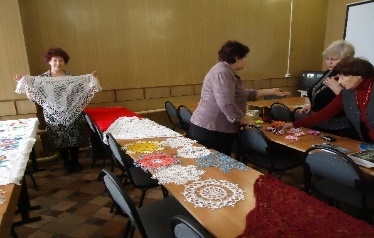 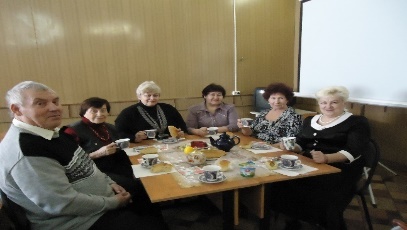 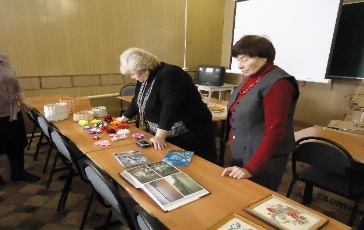 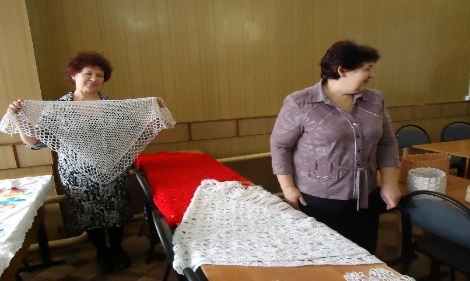 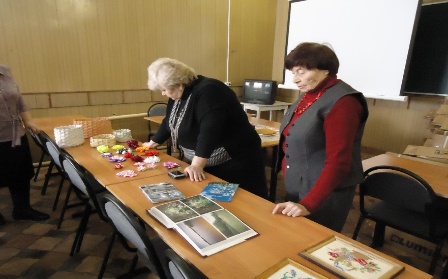             Увлечение пенсионеров поделками из пластика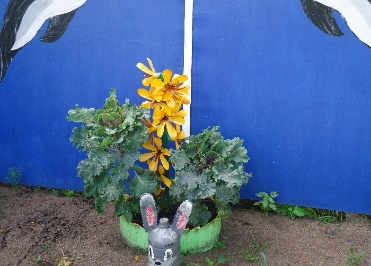 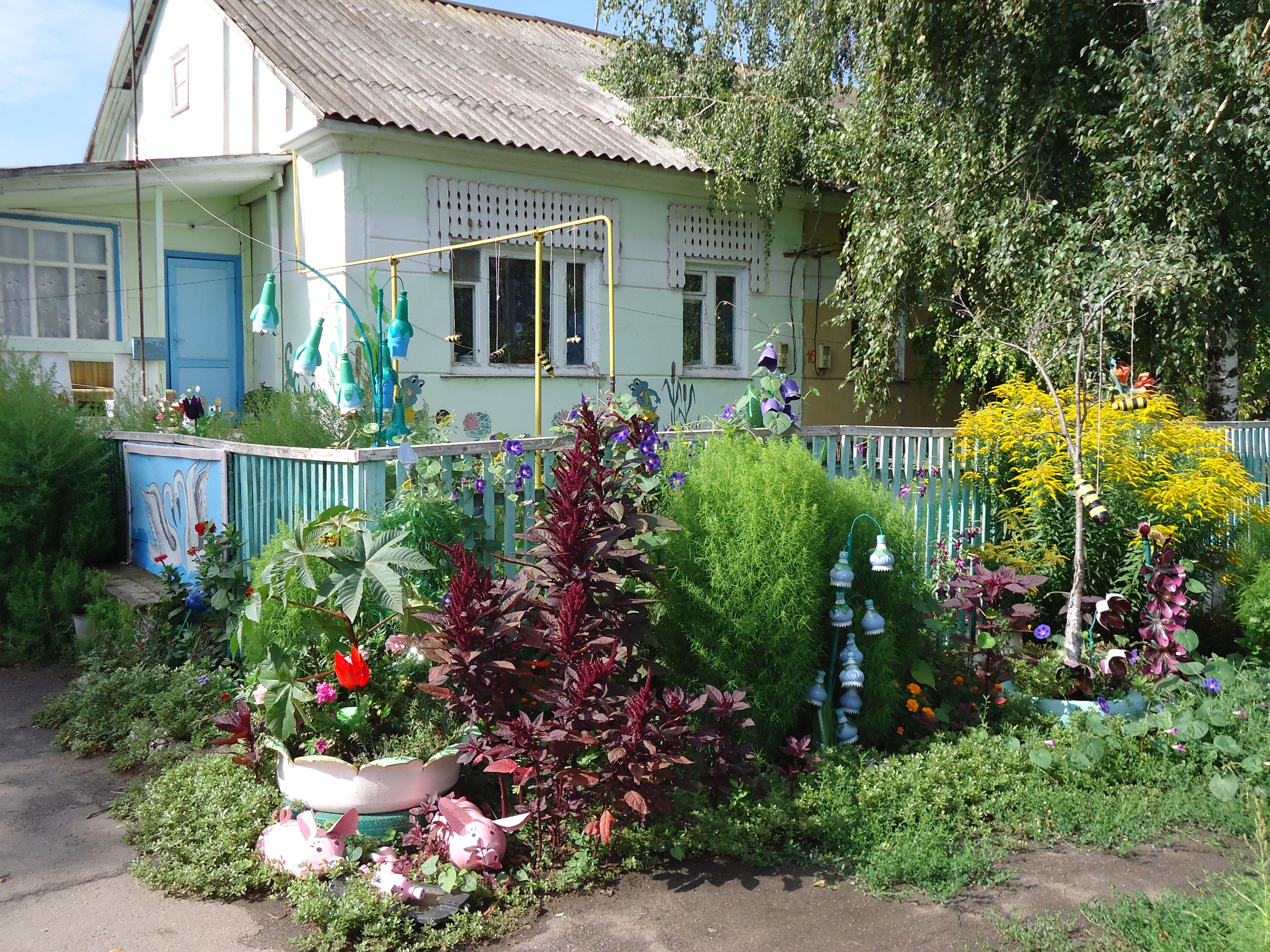                                        Обучение на компьютере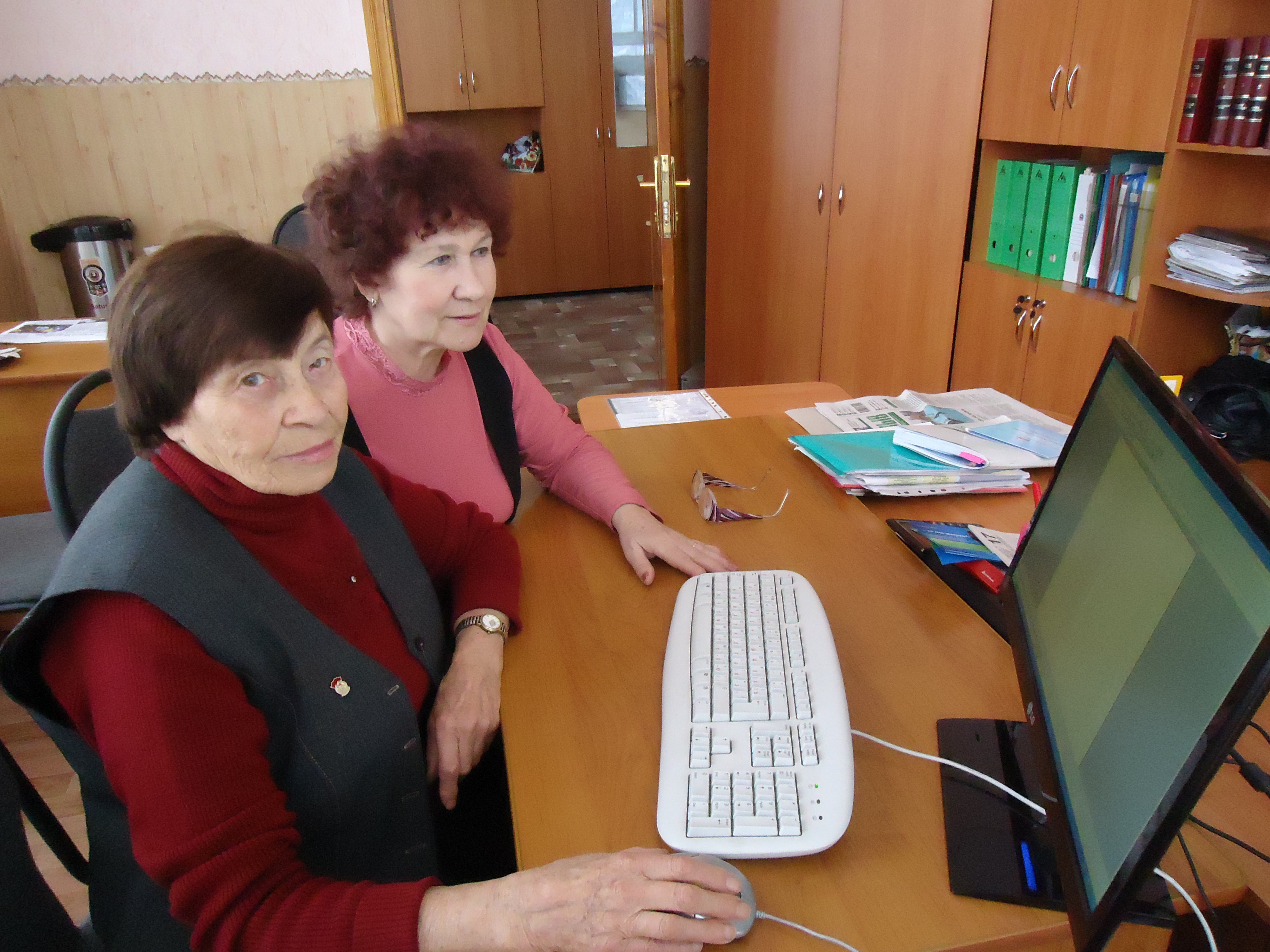 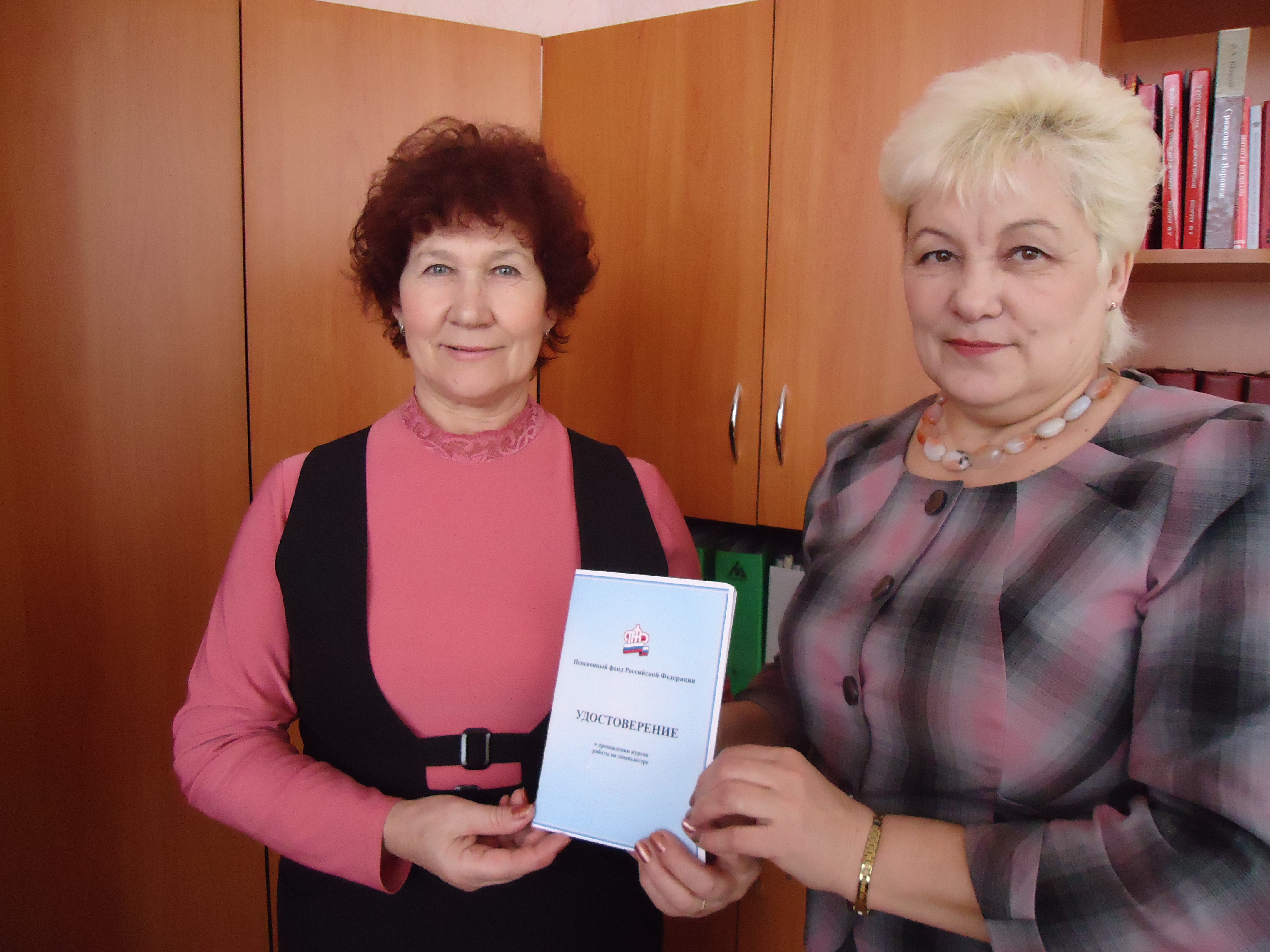        Соревнования по шахматам, клуб «Шахматист»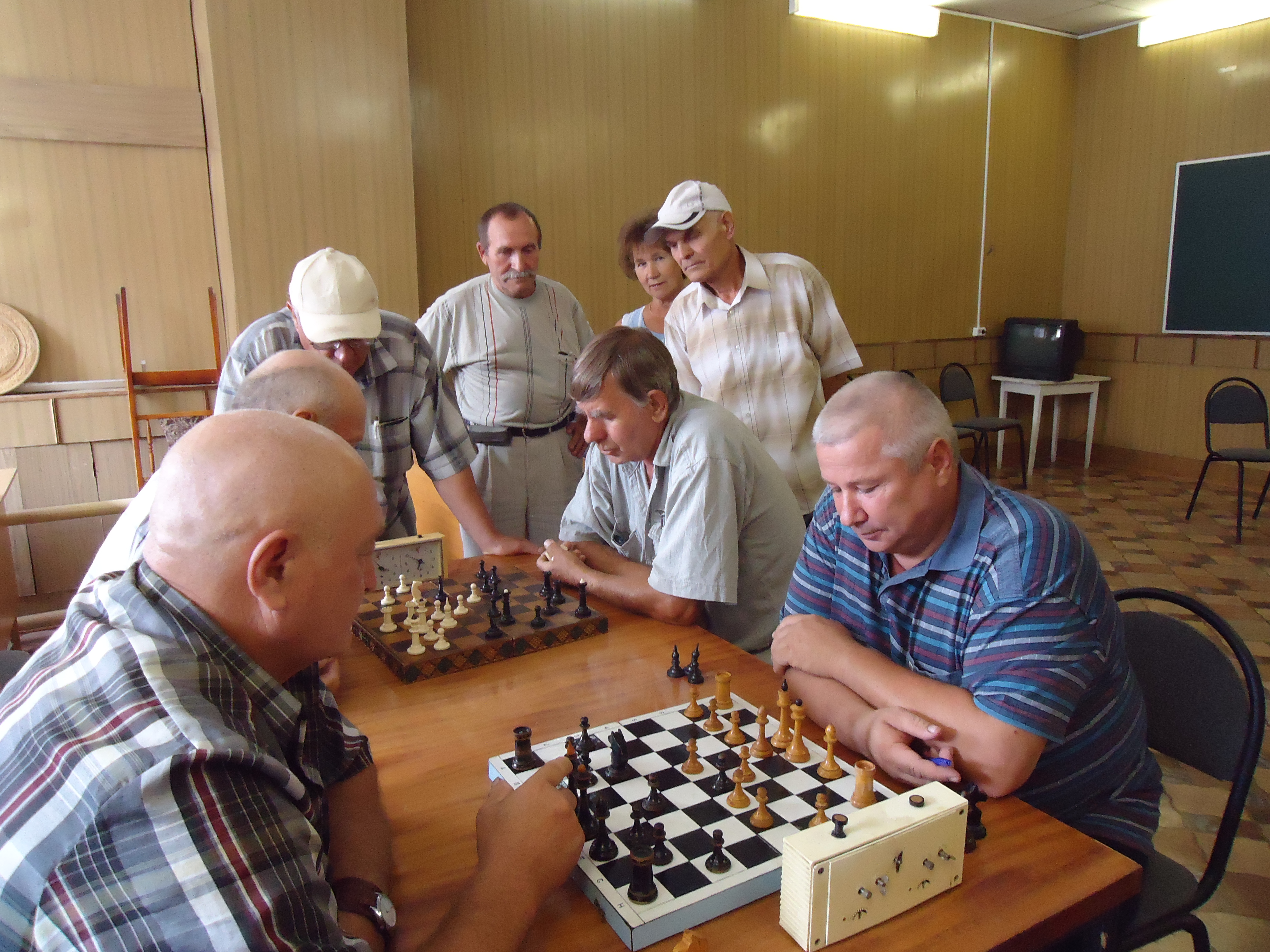 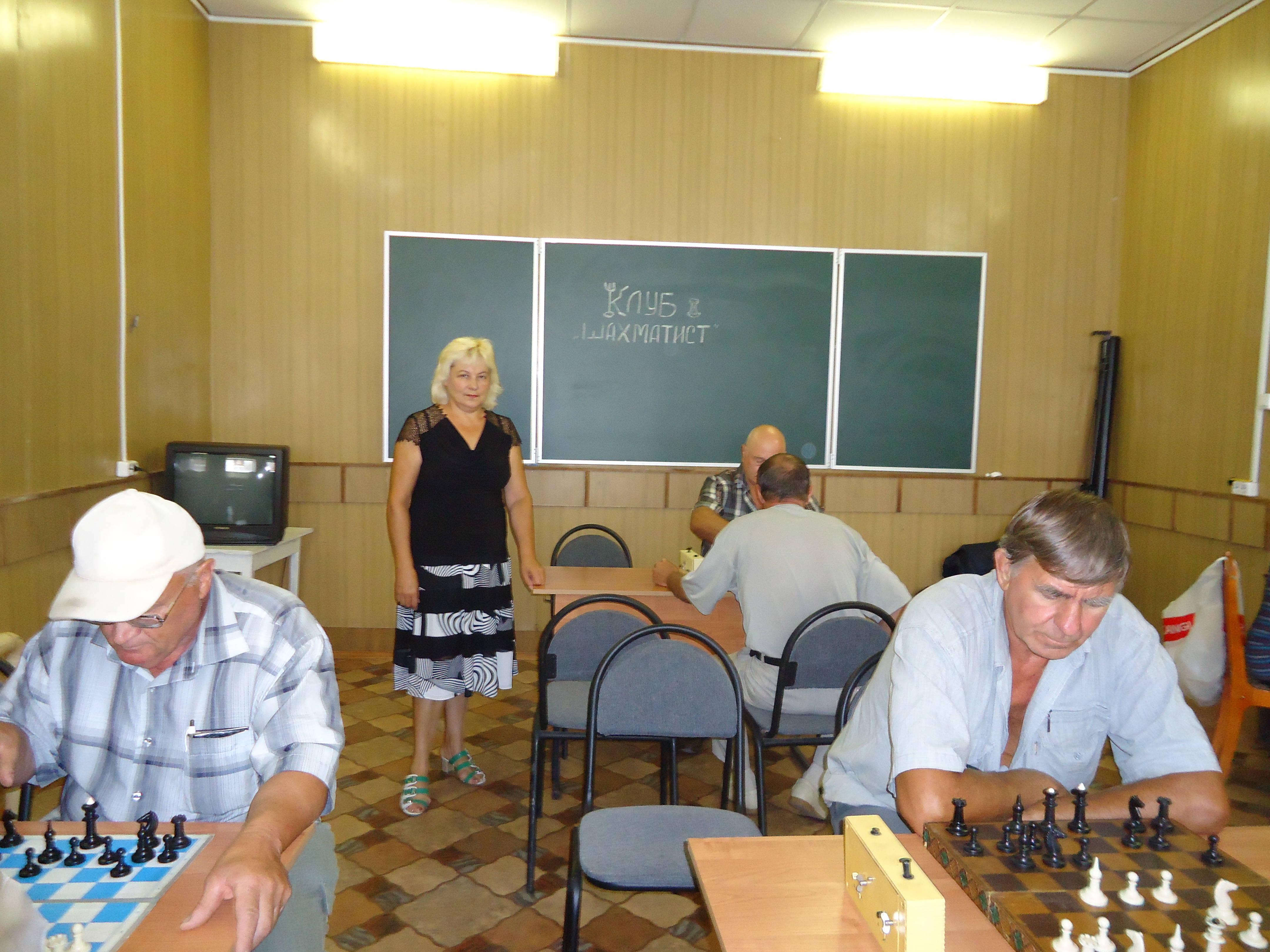 Ансамбль русской песни «Черемушка» - Совета ветеранов 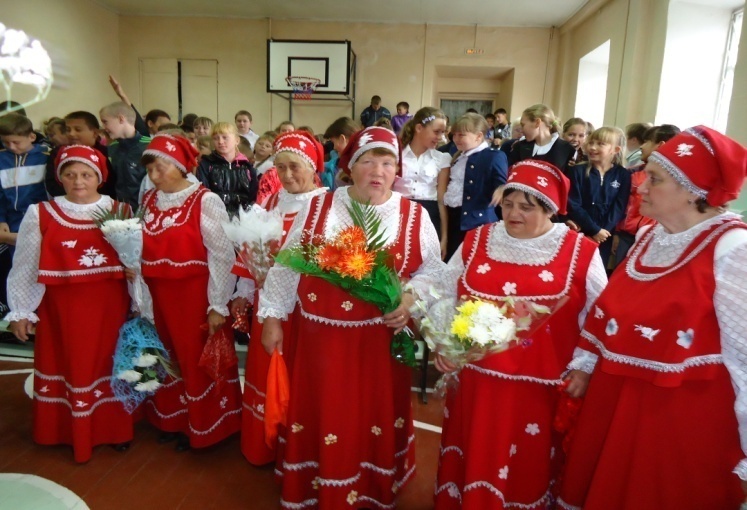 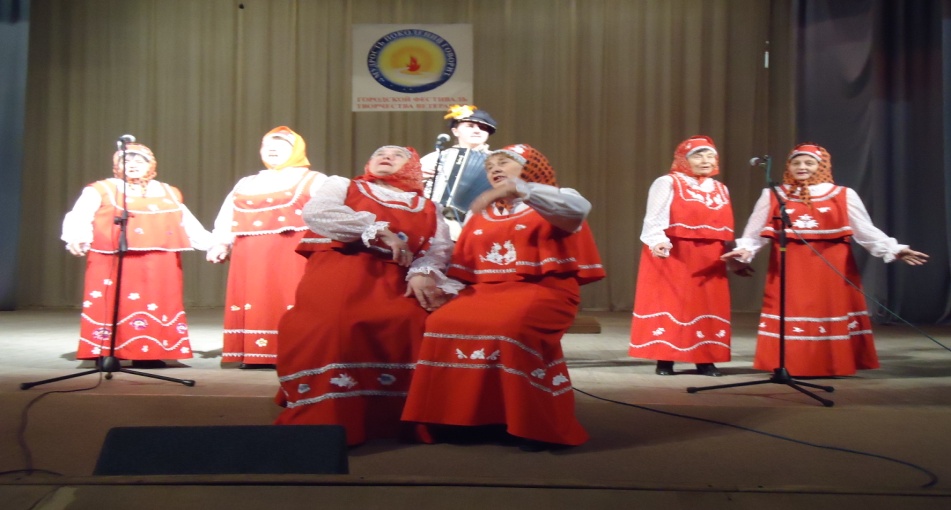                         Клуб кому за 50 «Оптимист»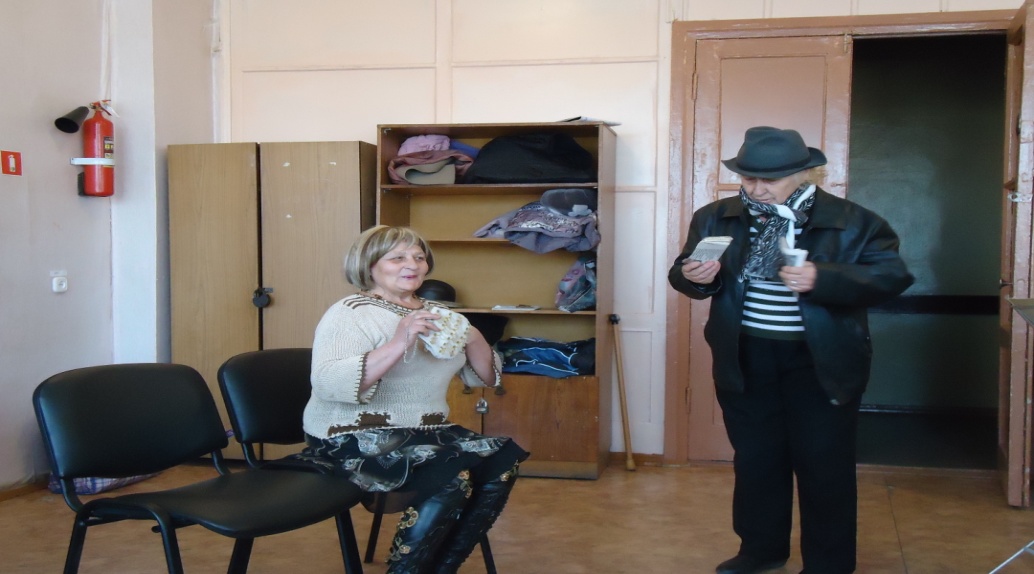 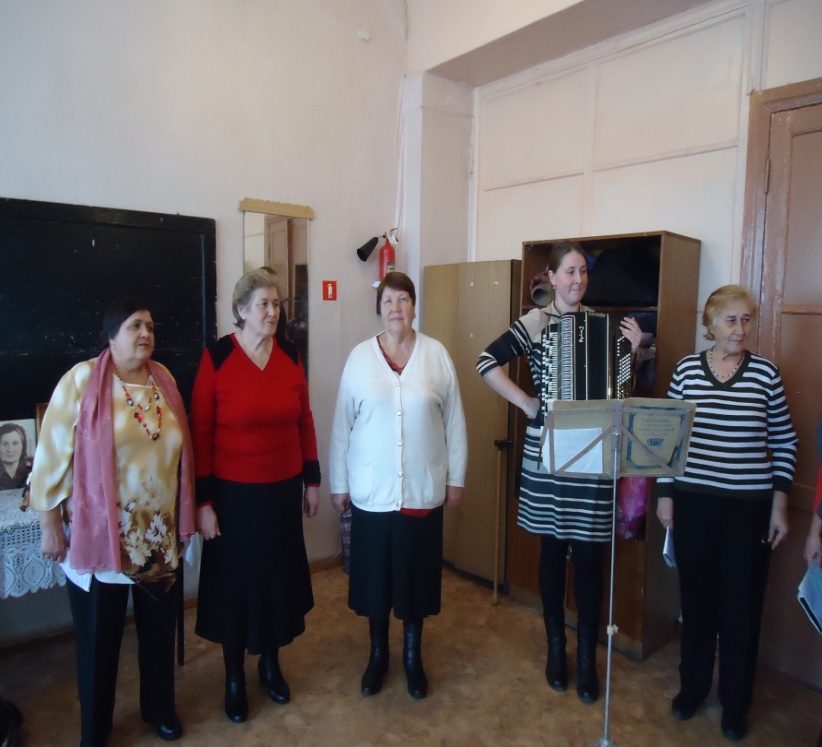                                Экскурсия в Волгоград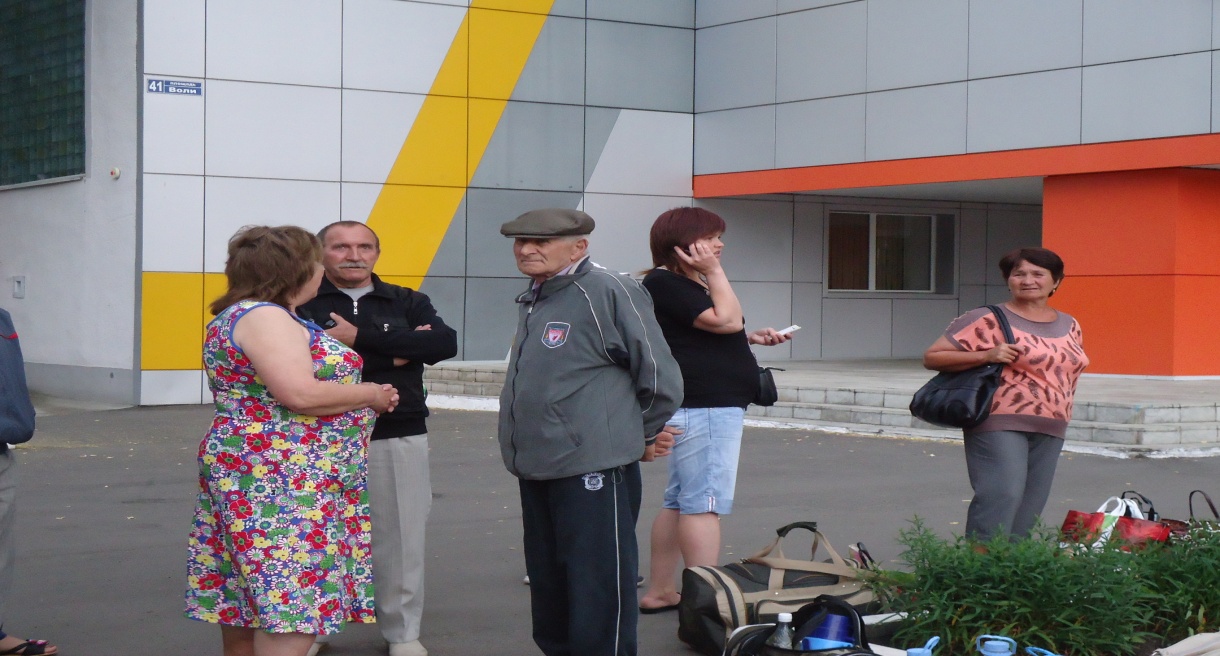 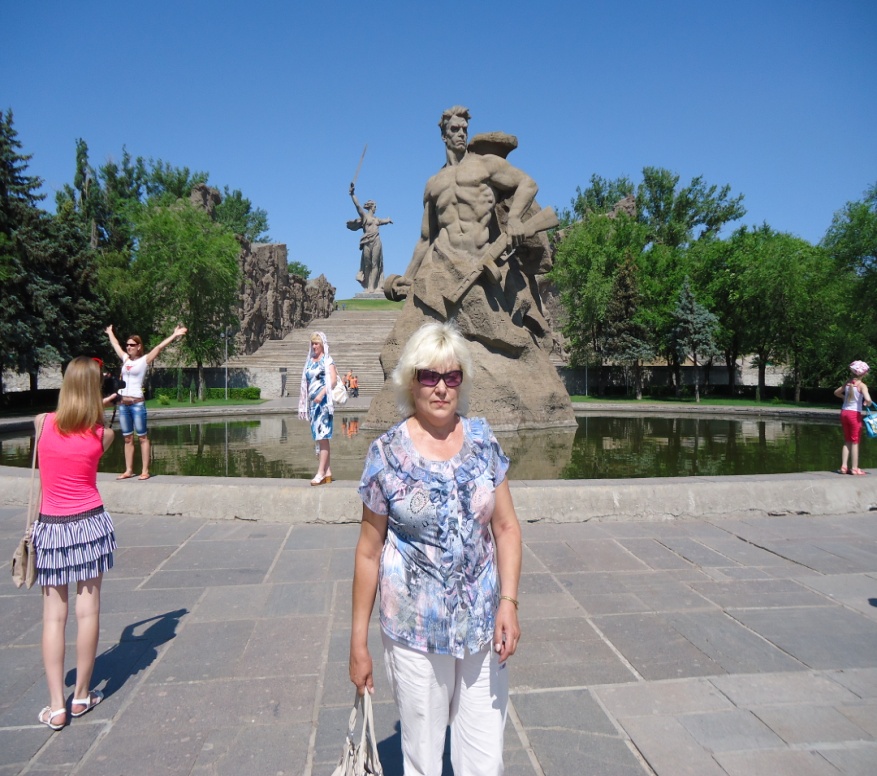 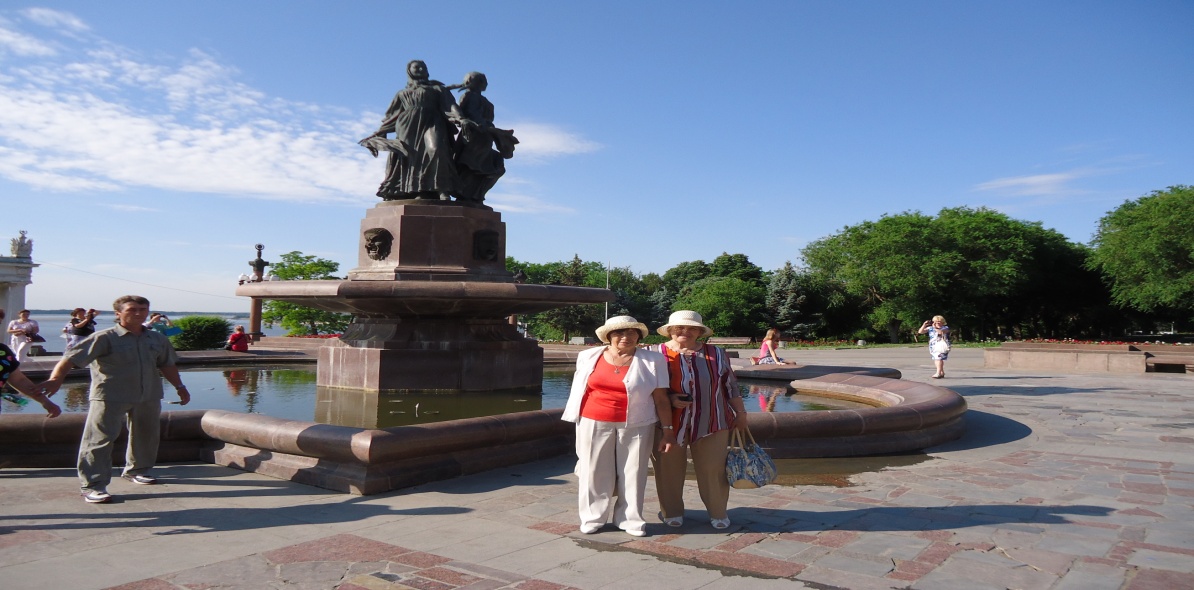 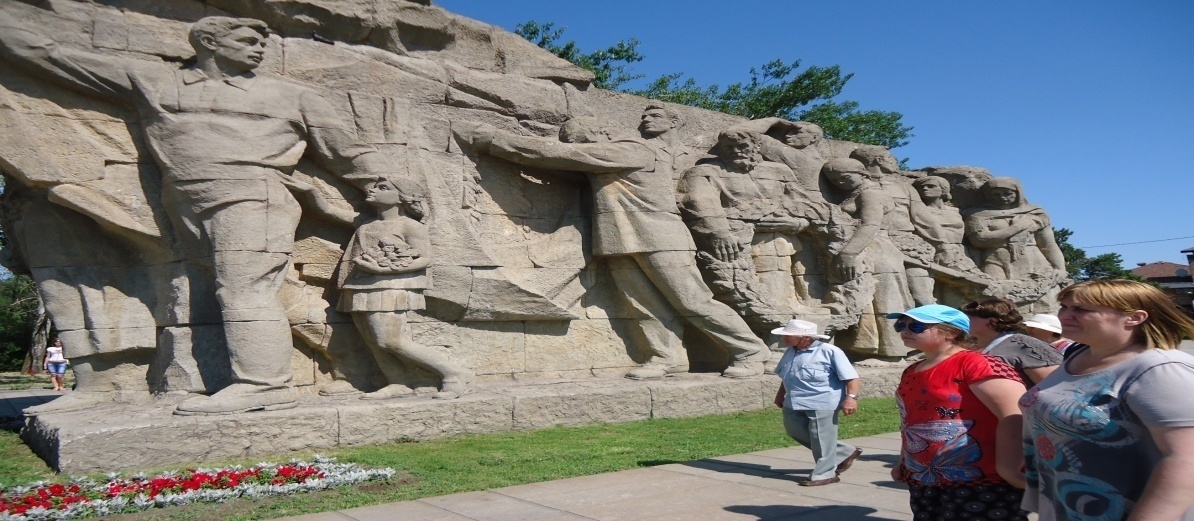 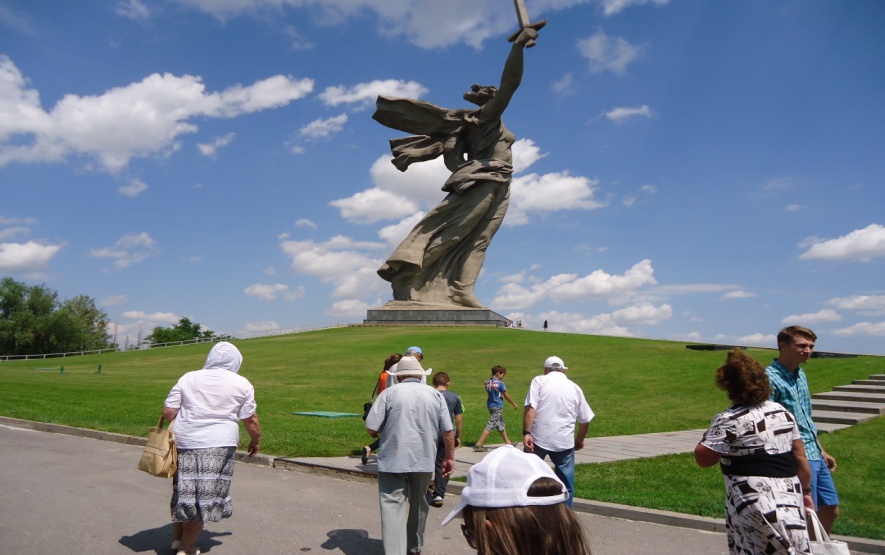 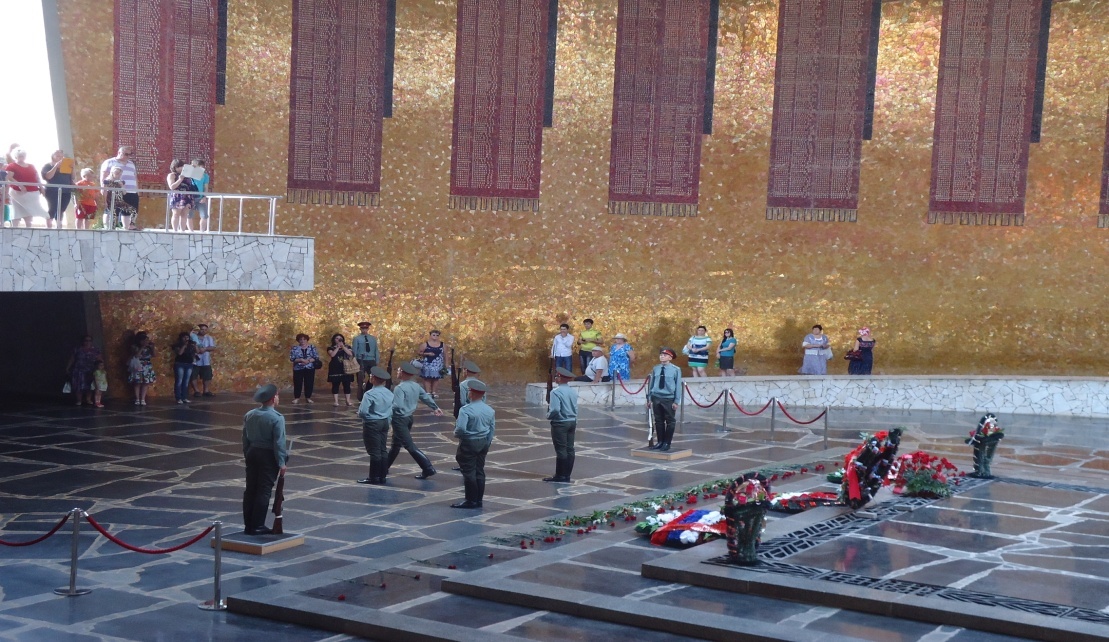 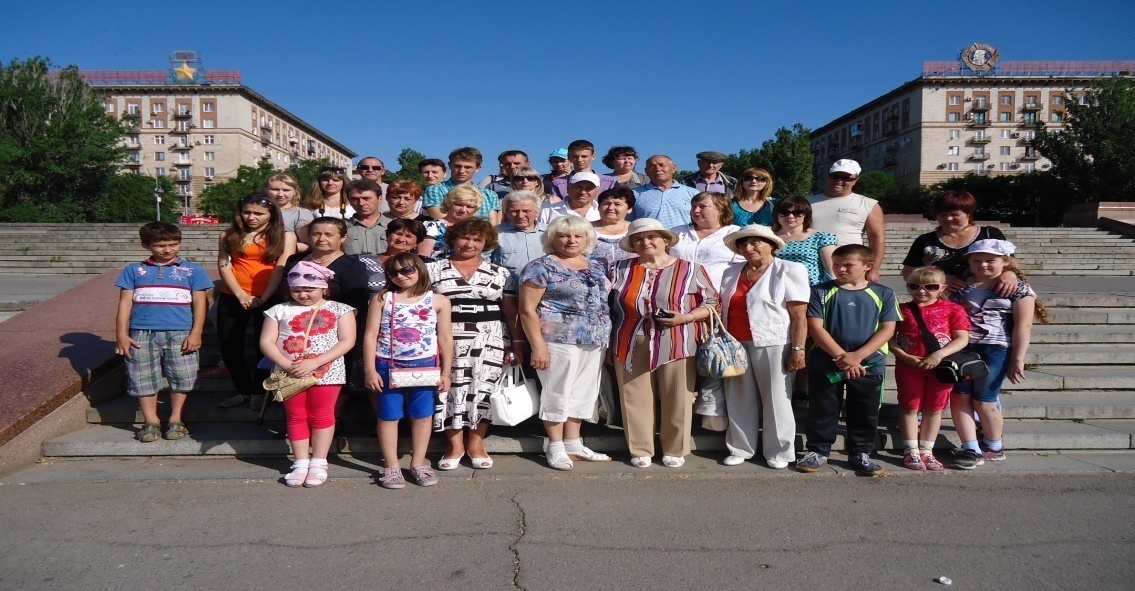                                                 9 мая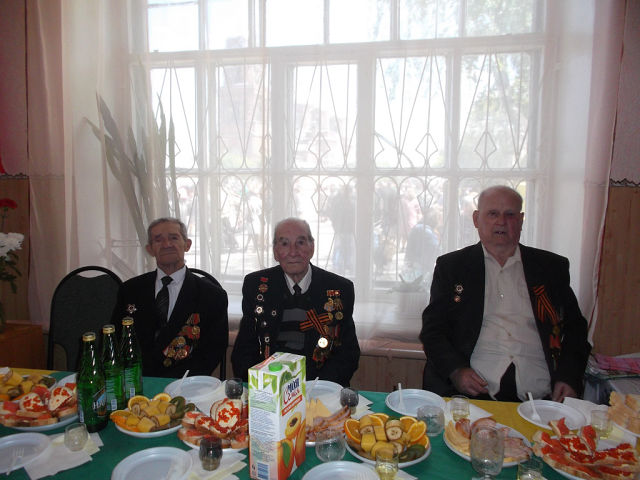 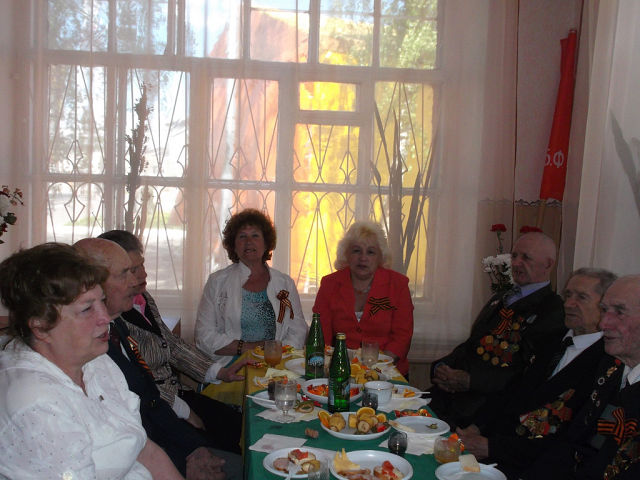 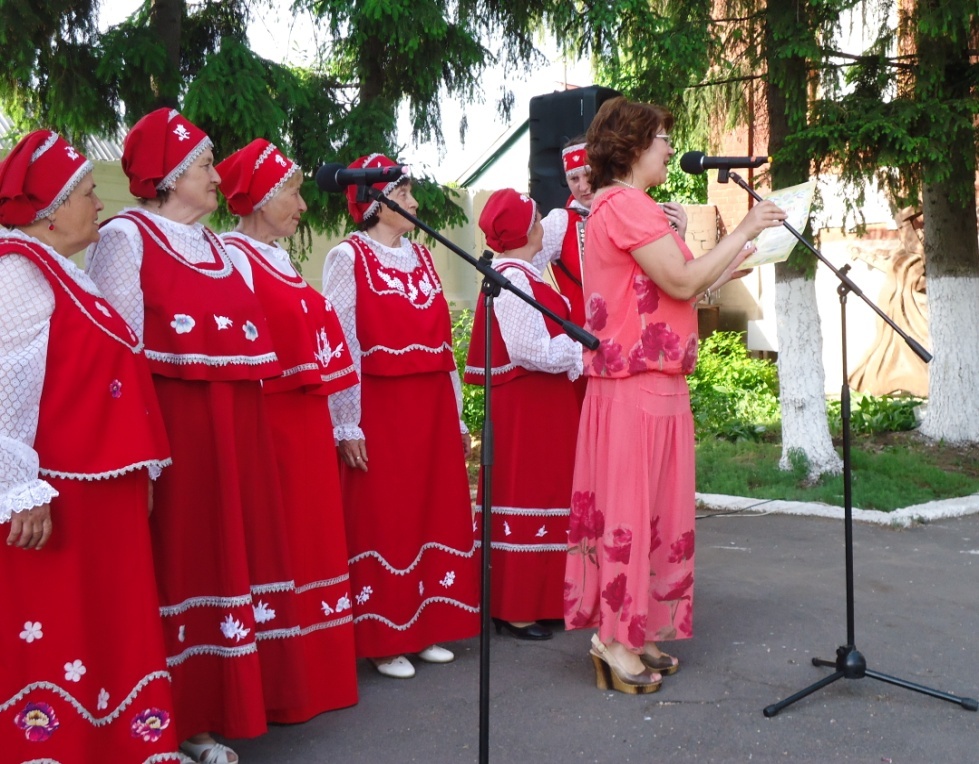 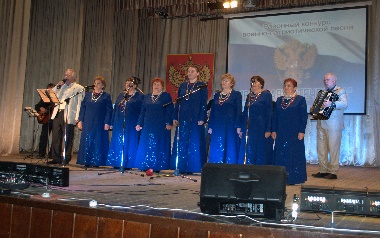 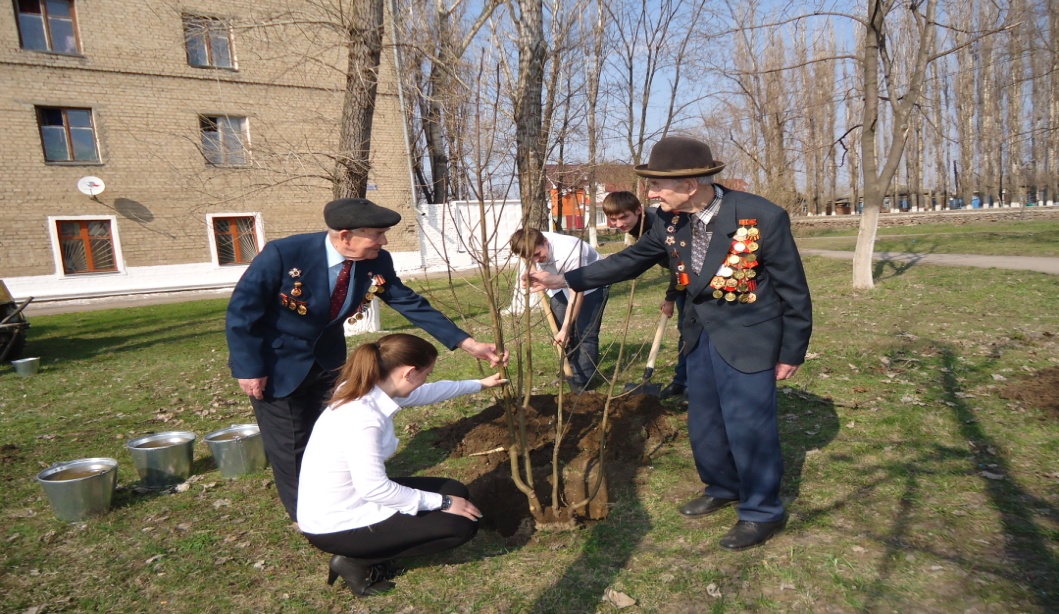         Поздравление ветеранов Великой Отечественной войны                                         с юбилеем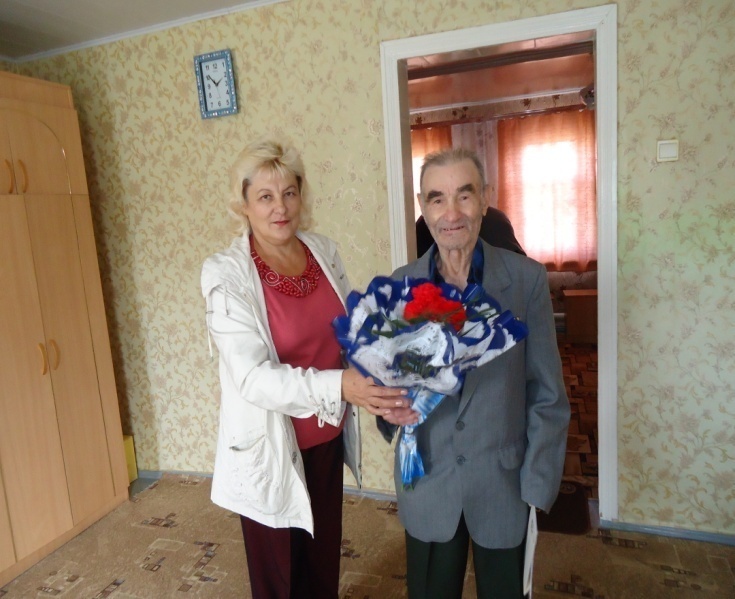 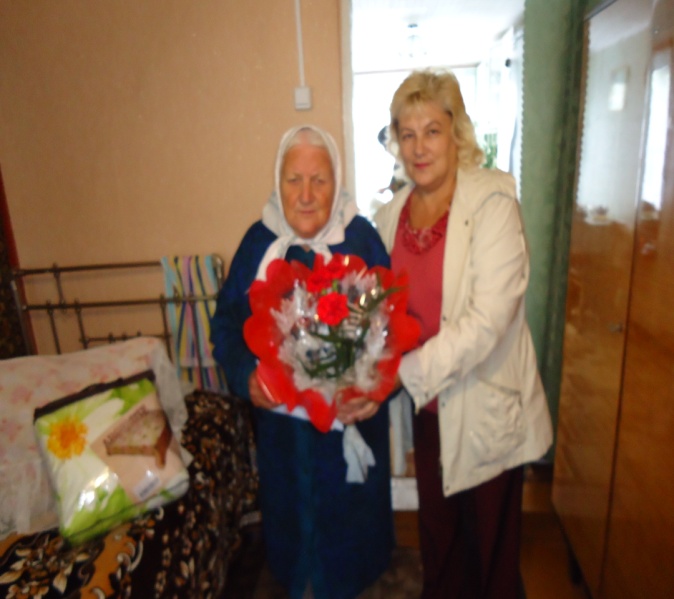 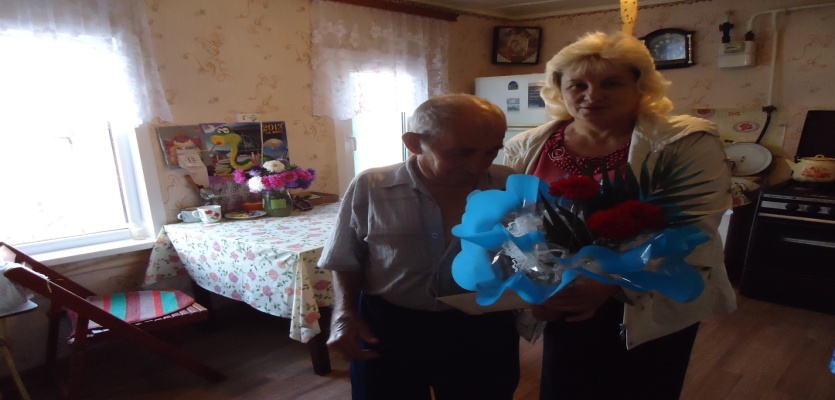 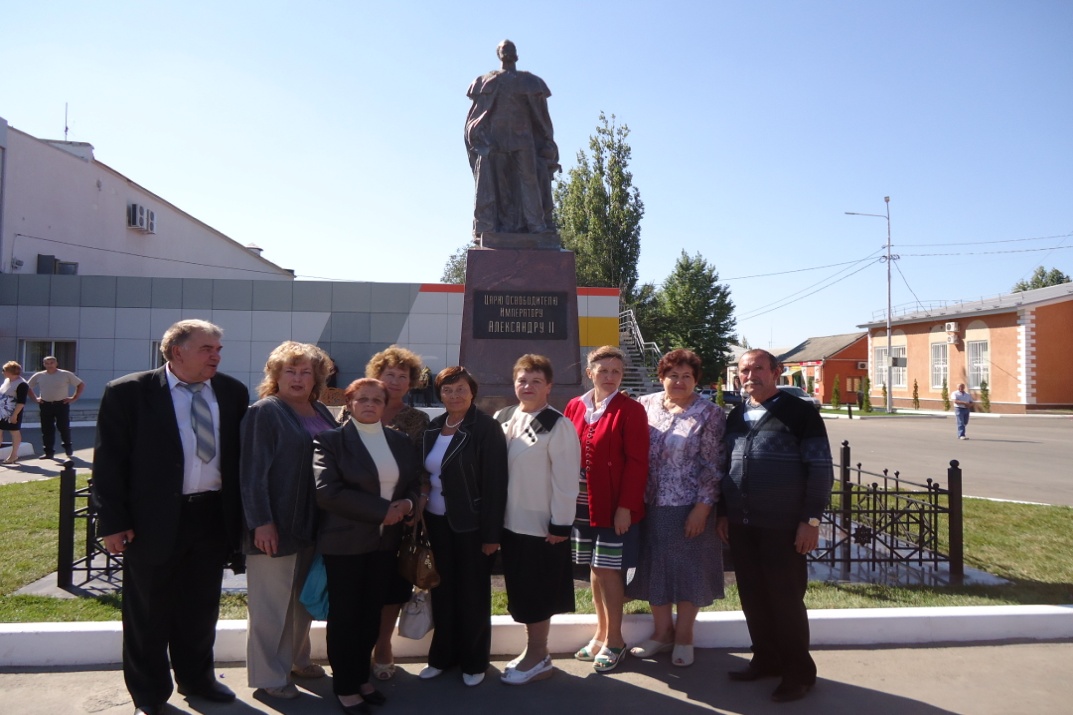 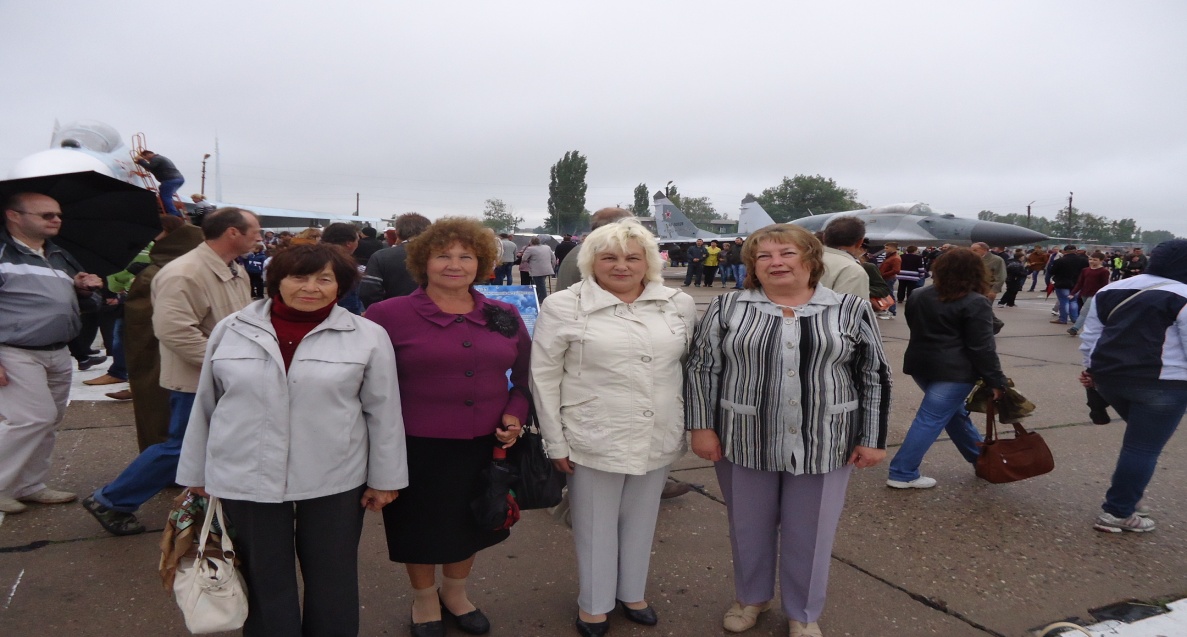 Открытие памятника                  Юбилей полка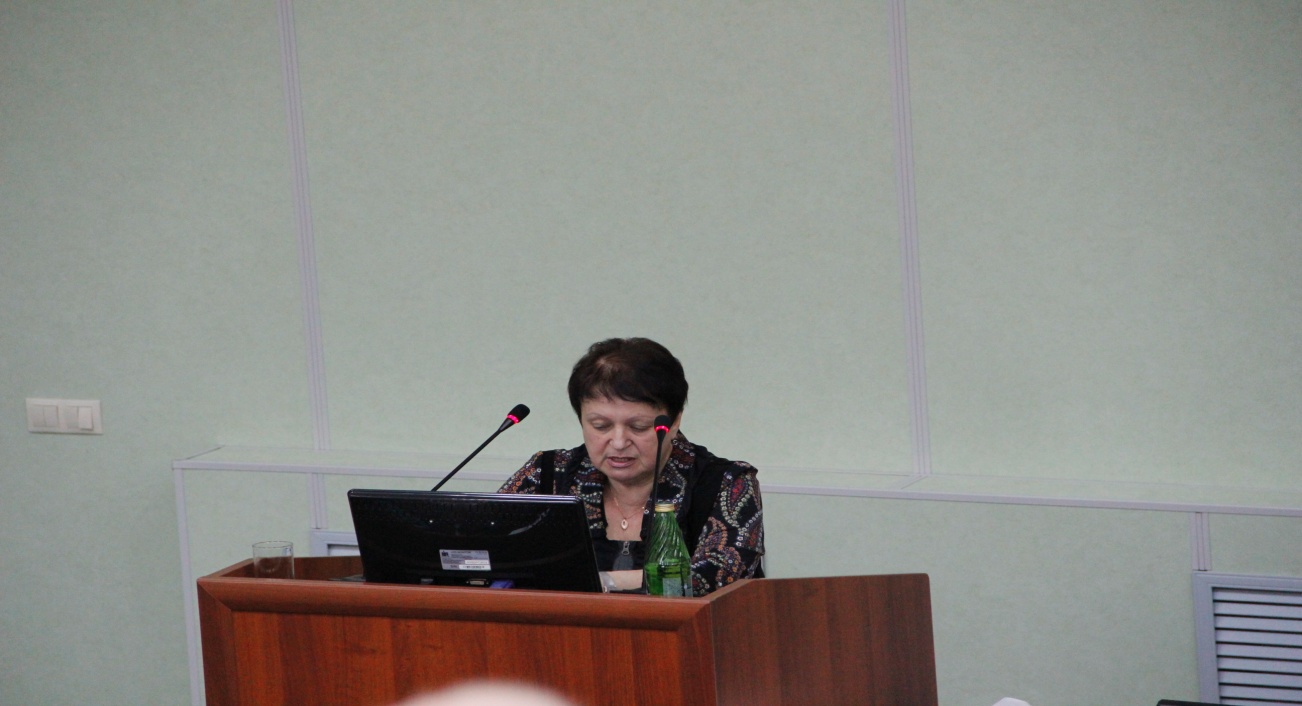 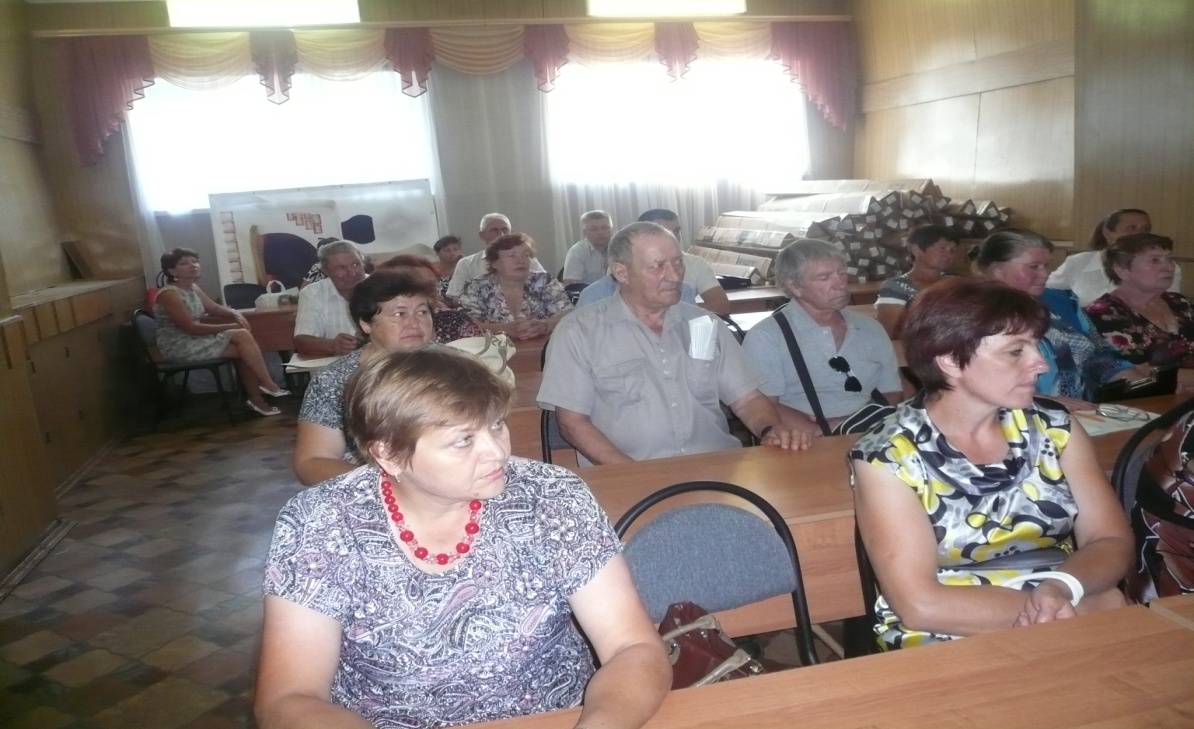    Лекция на тему « Здоровый образ жизни пожилых.»Выставка поделок пенсионеров на «День пожилых»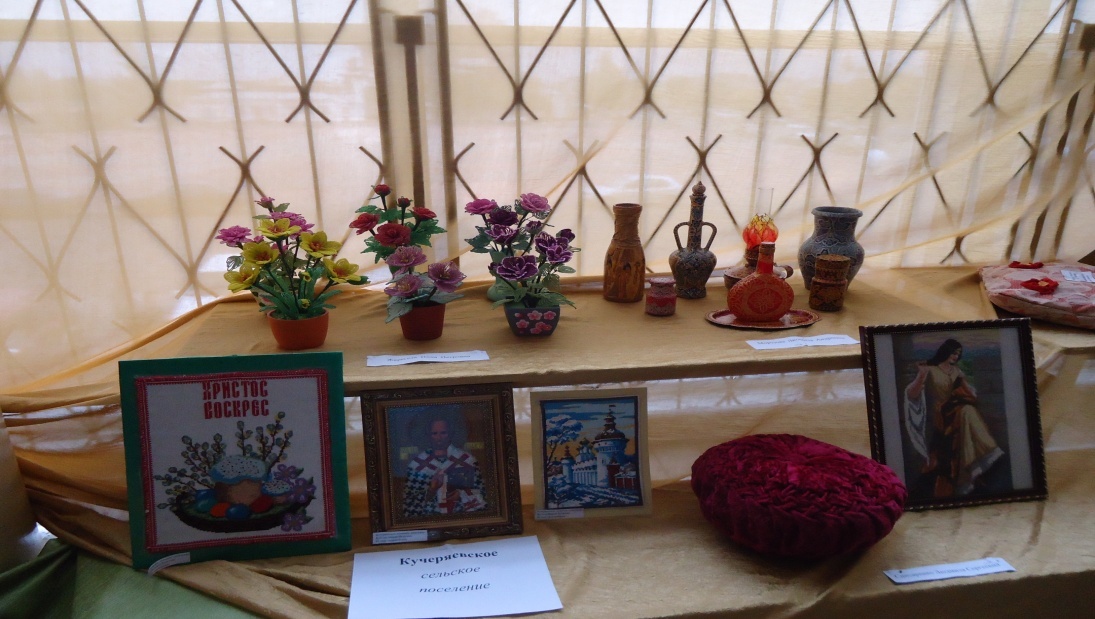 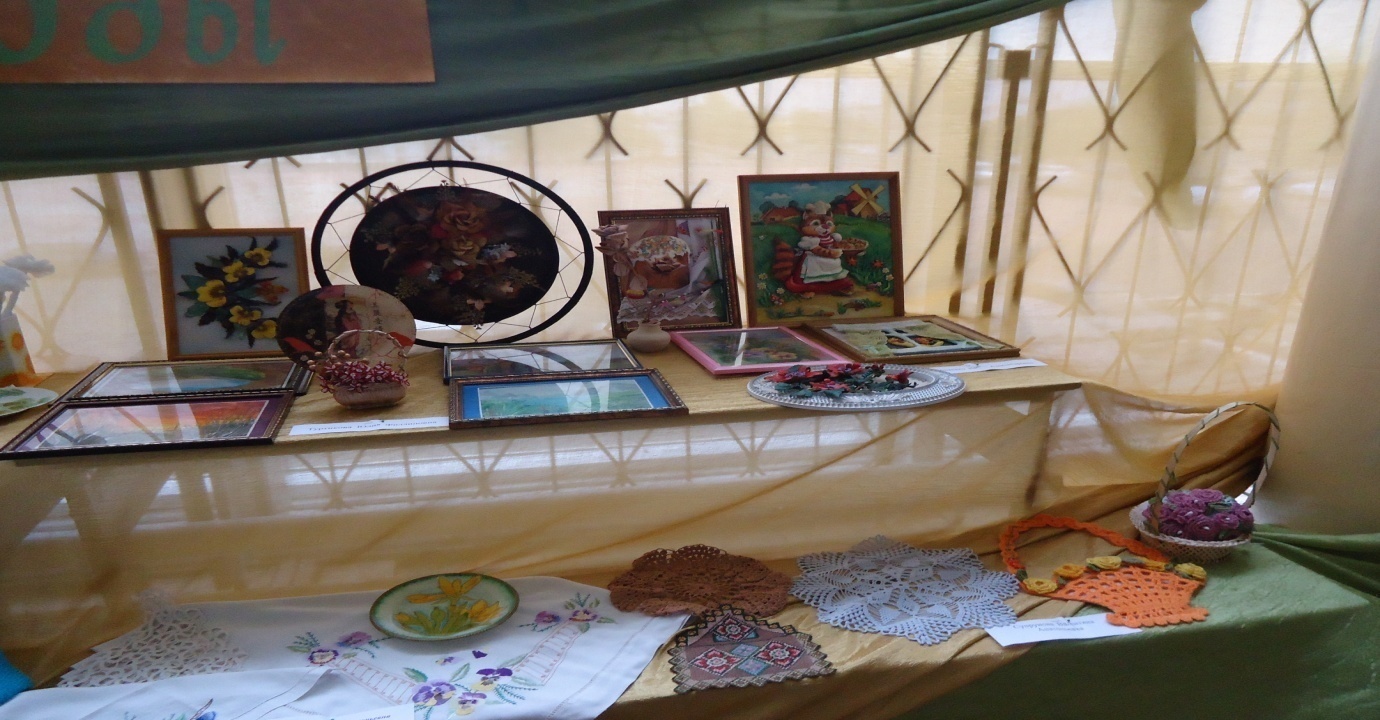 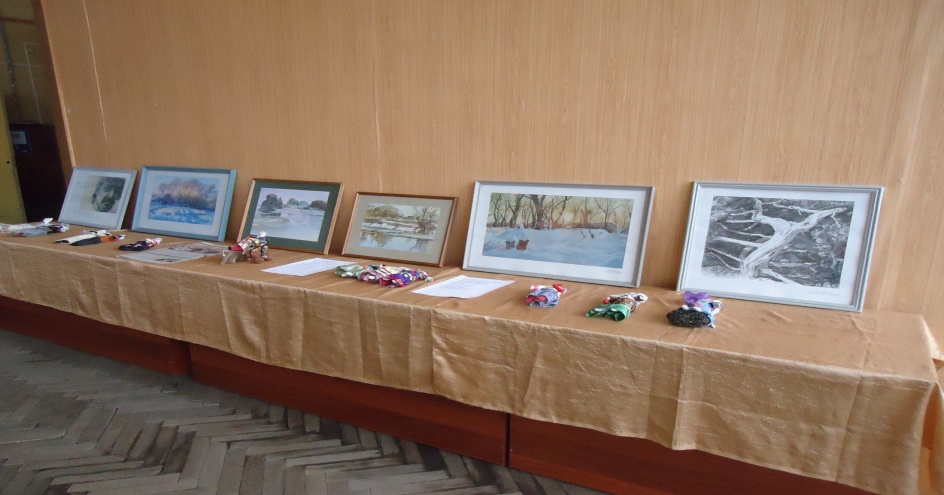 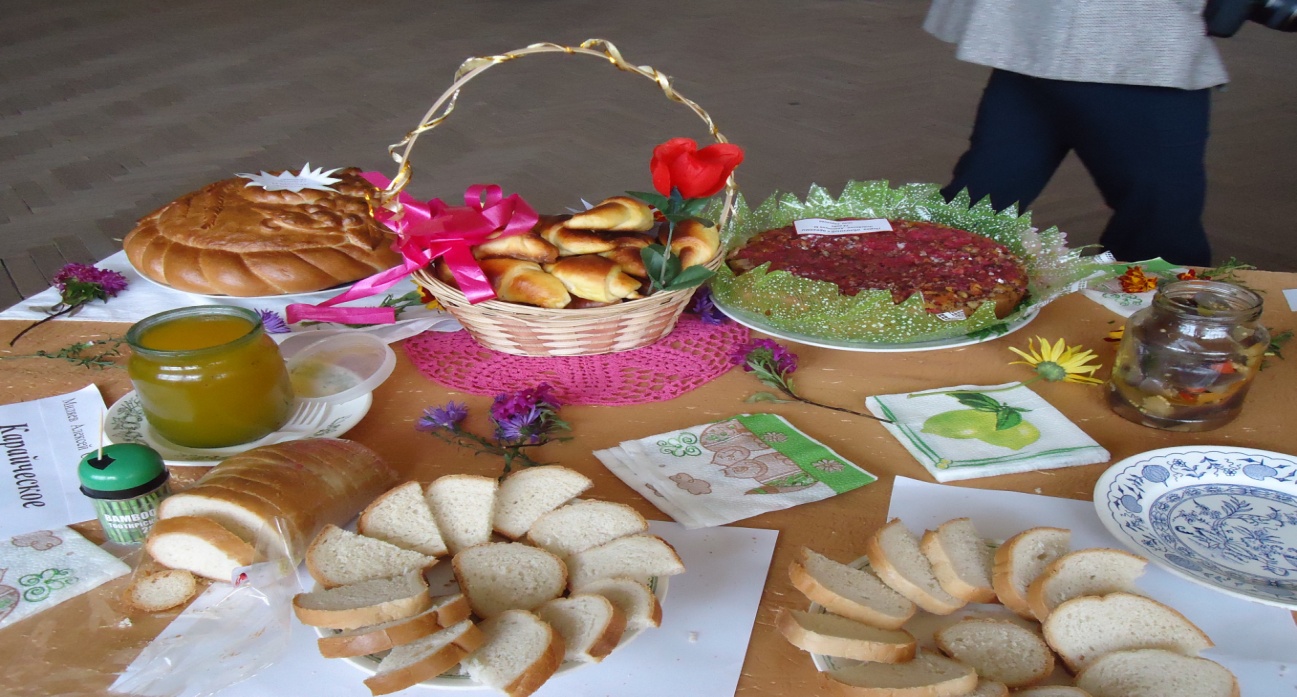 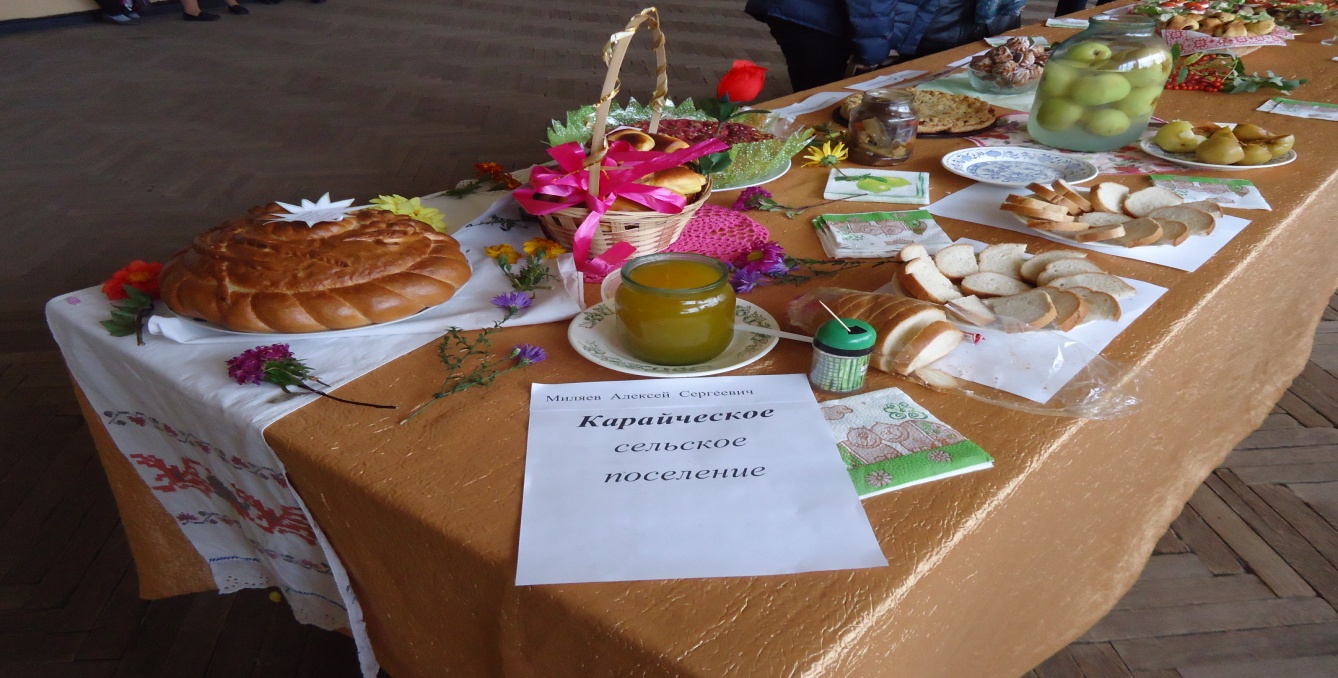 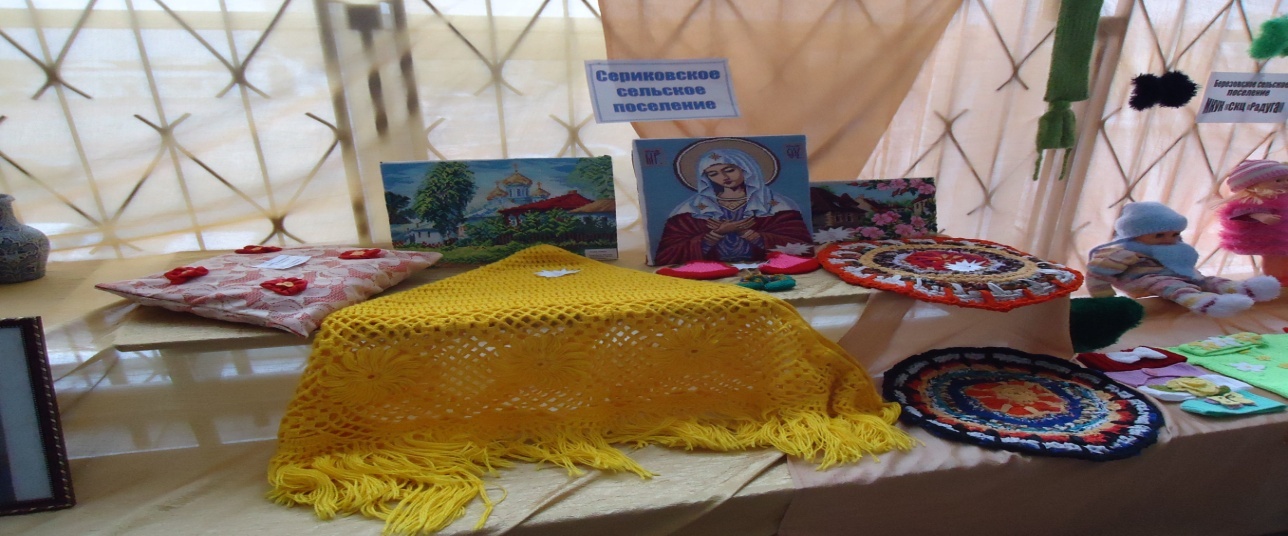 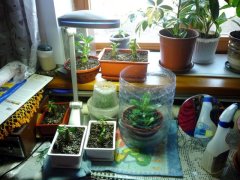 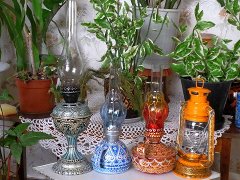                Вечер танцев на День пожилых людей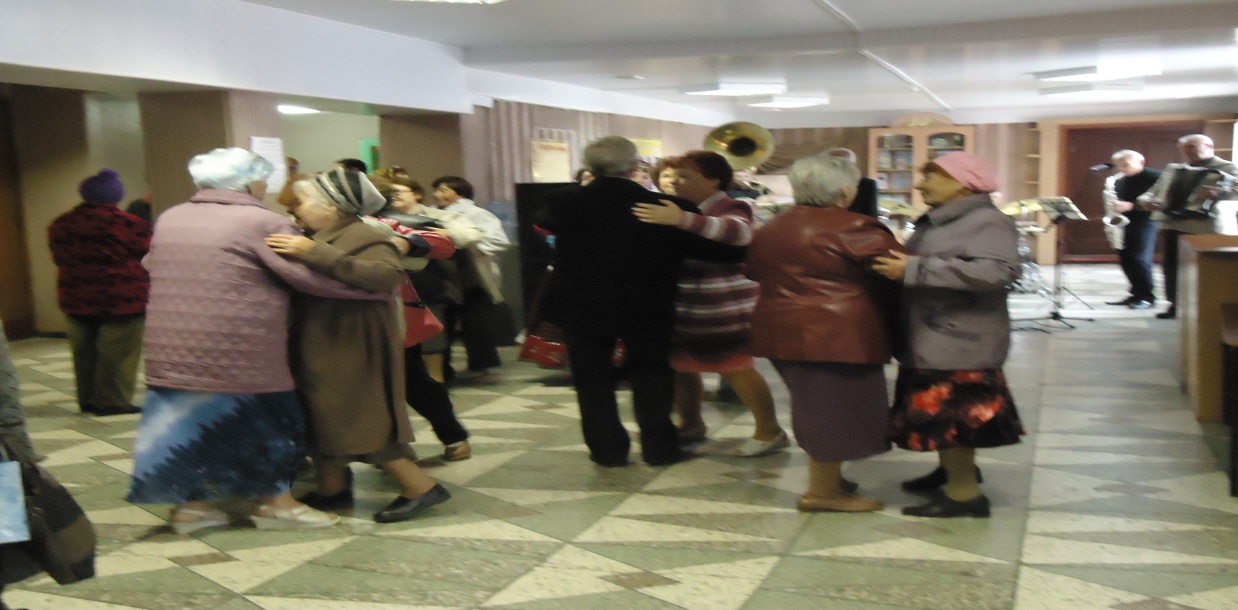 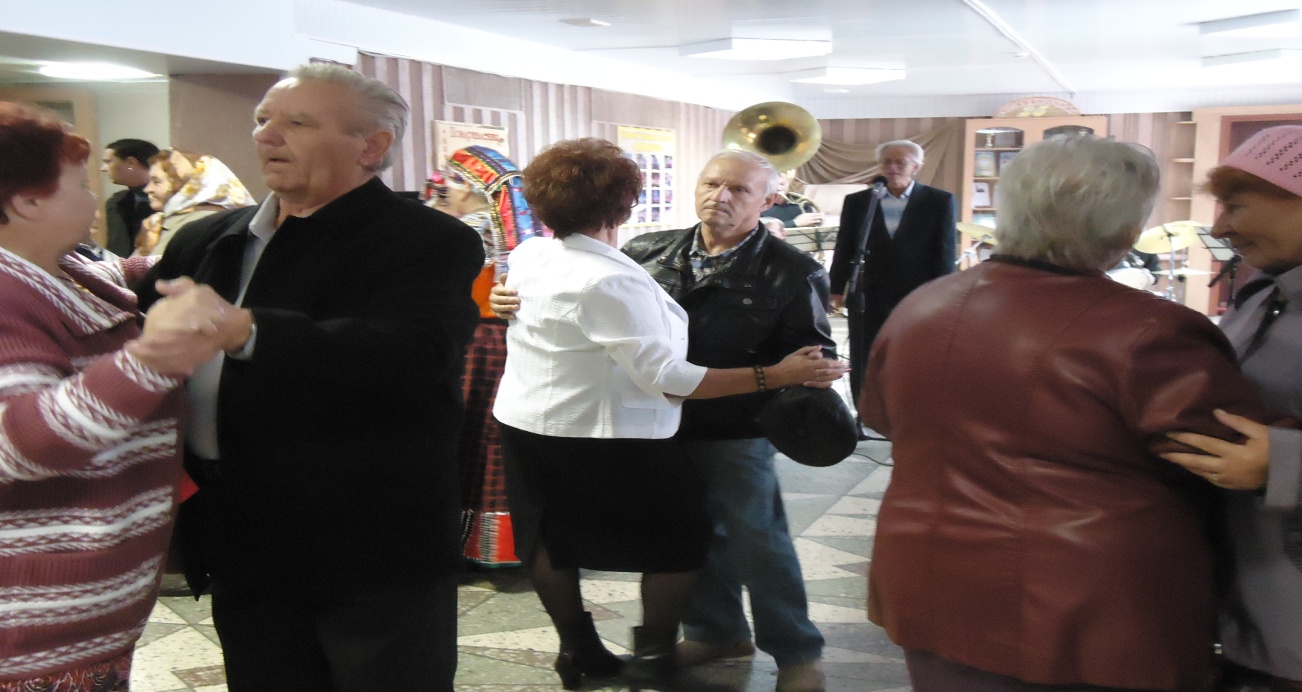   Экскурсия в Лесной Хуторок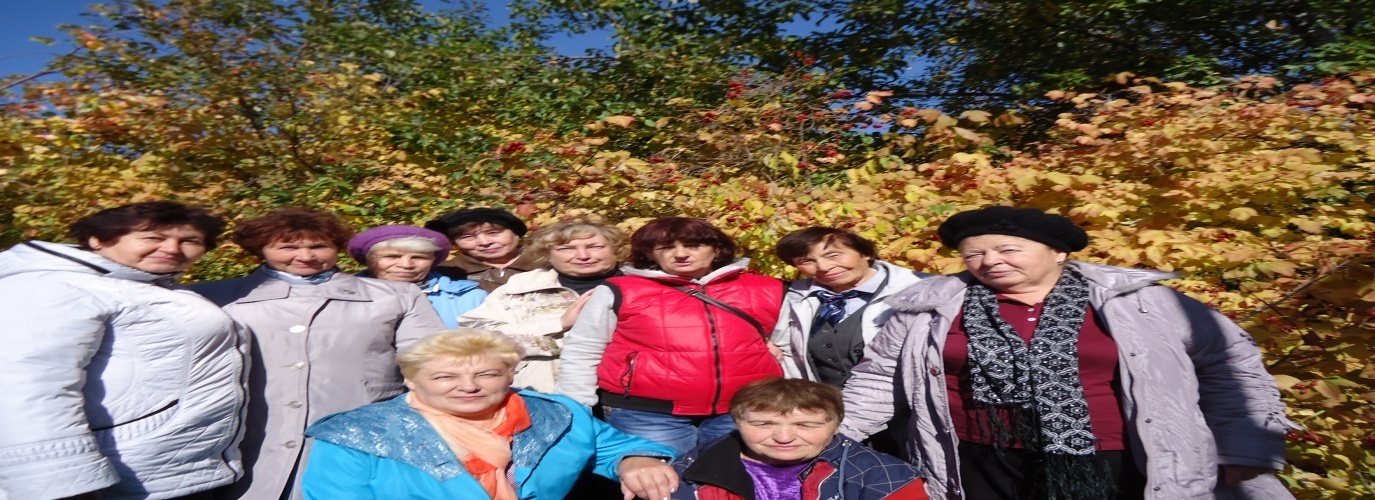 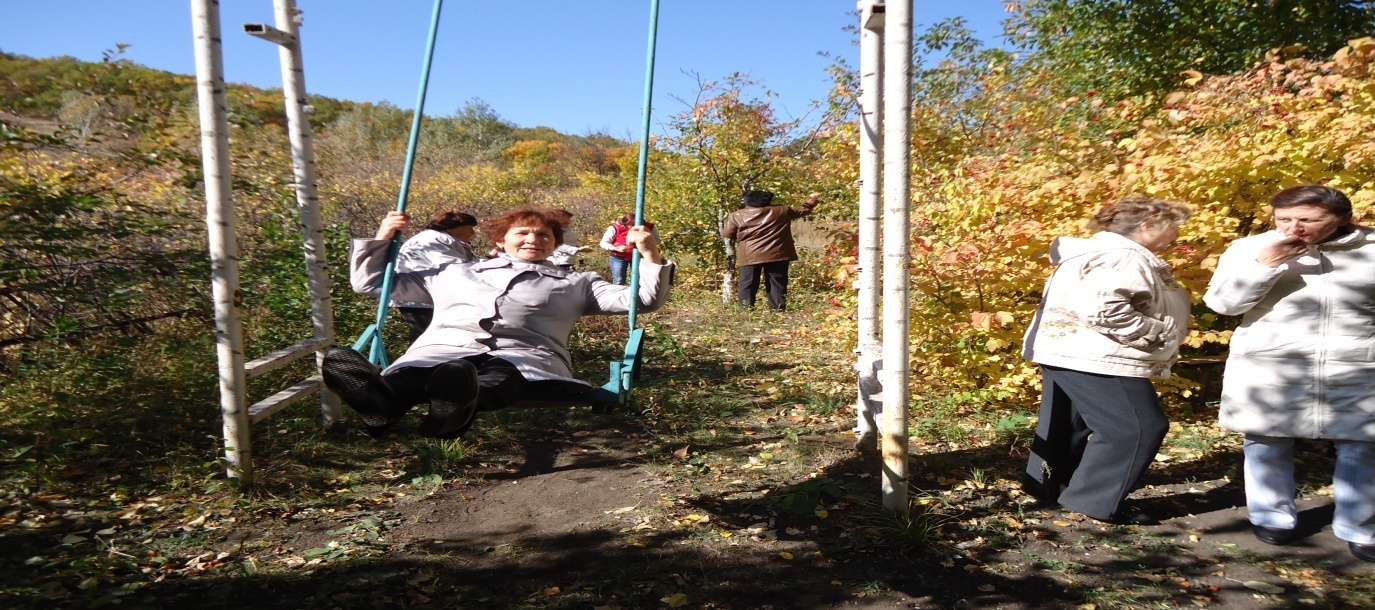 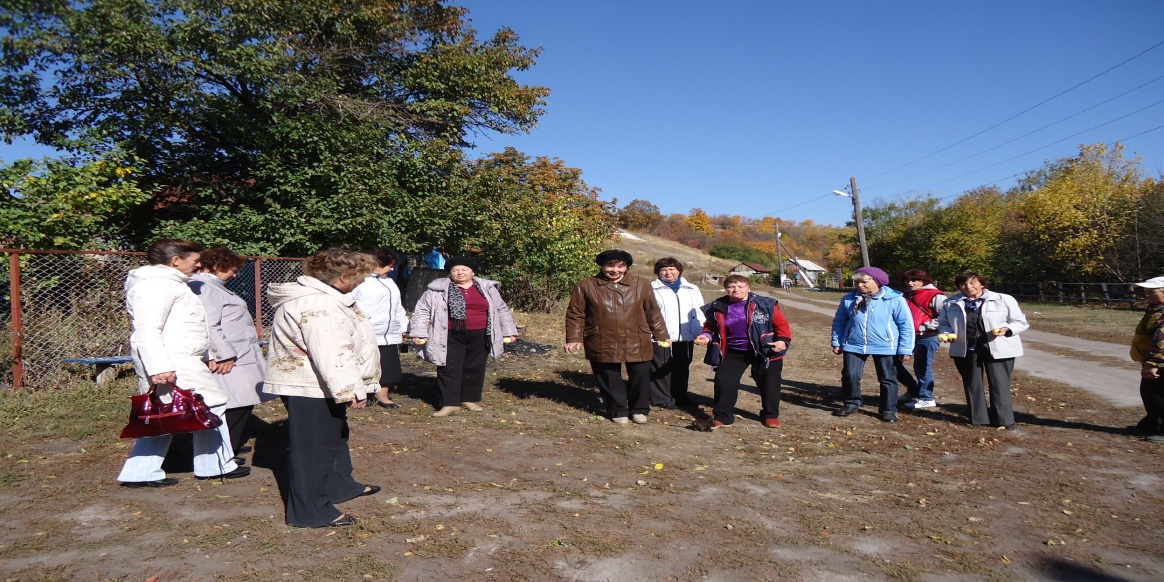 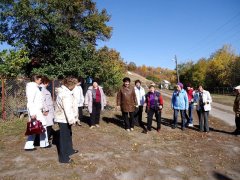 Рассказ о Московском Международном марафоне 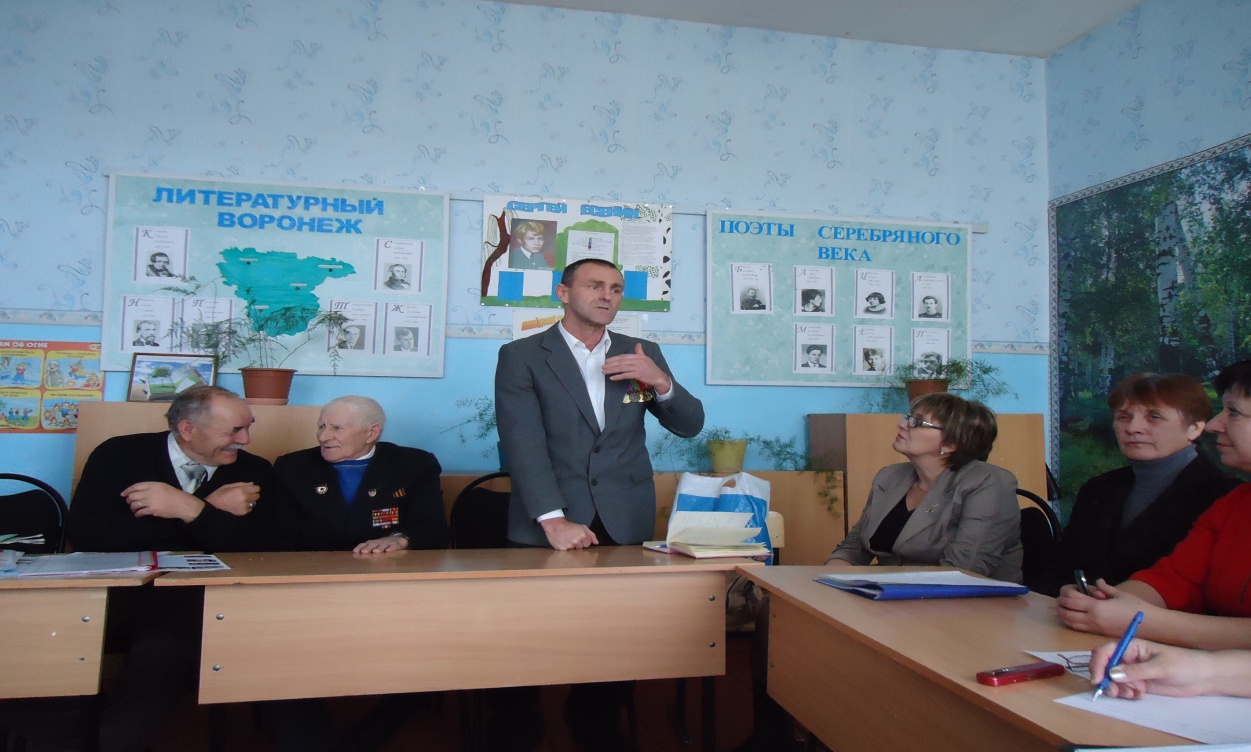 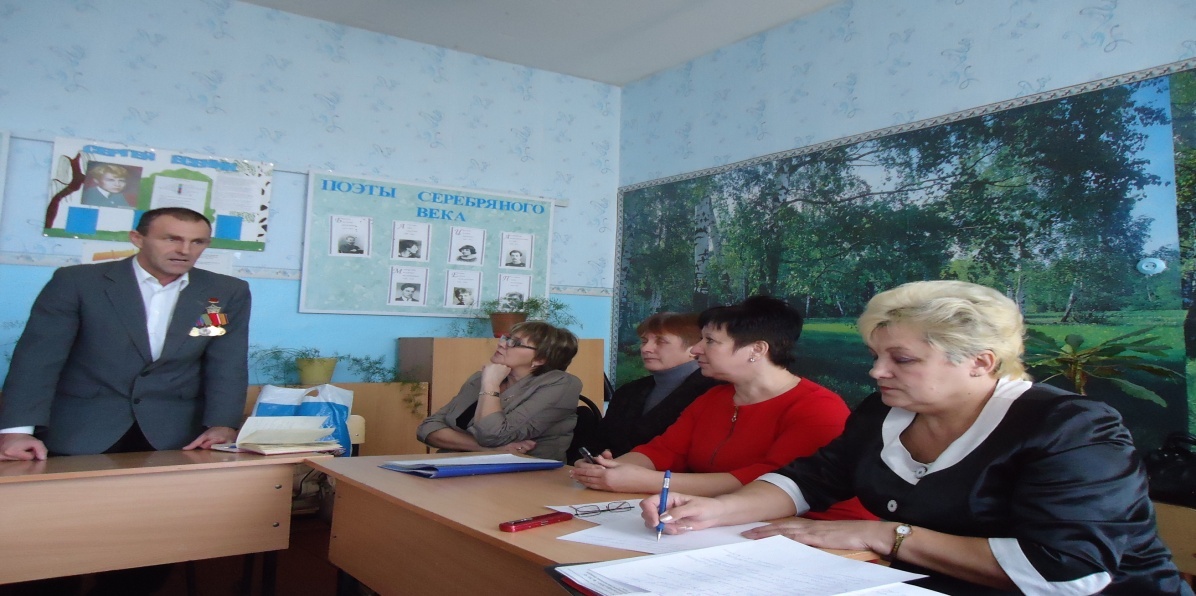                           Праздник поэзии и музыки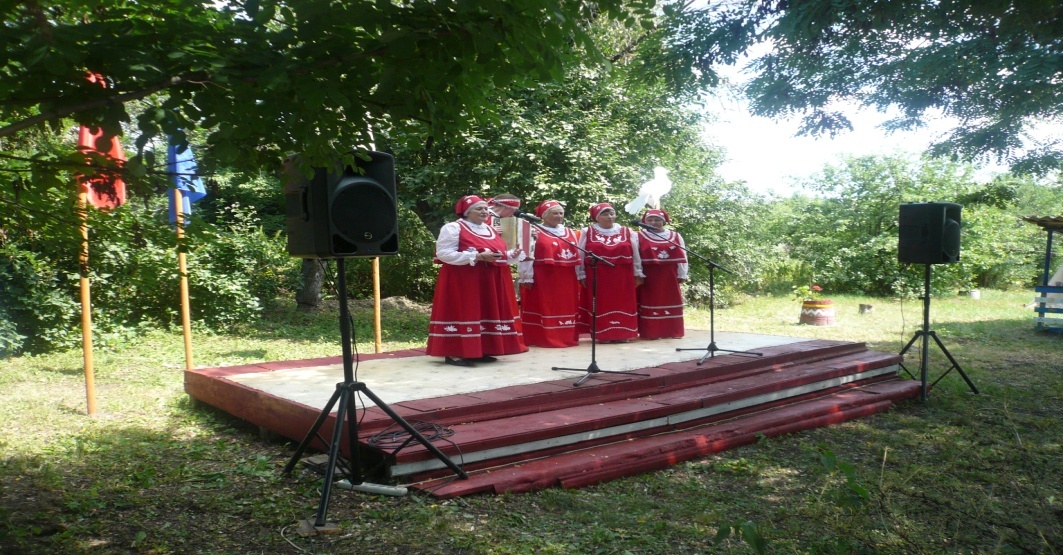 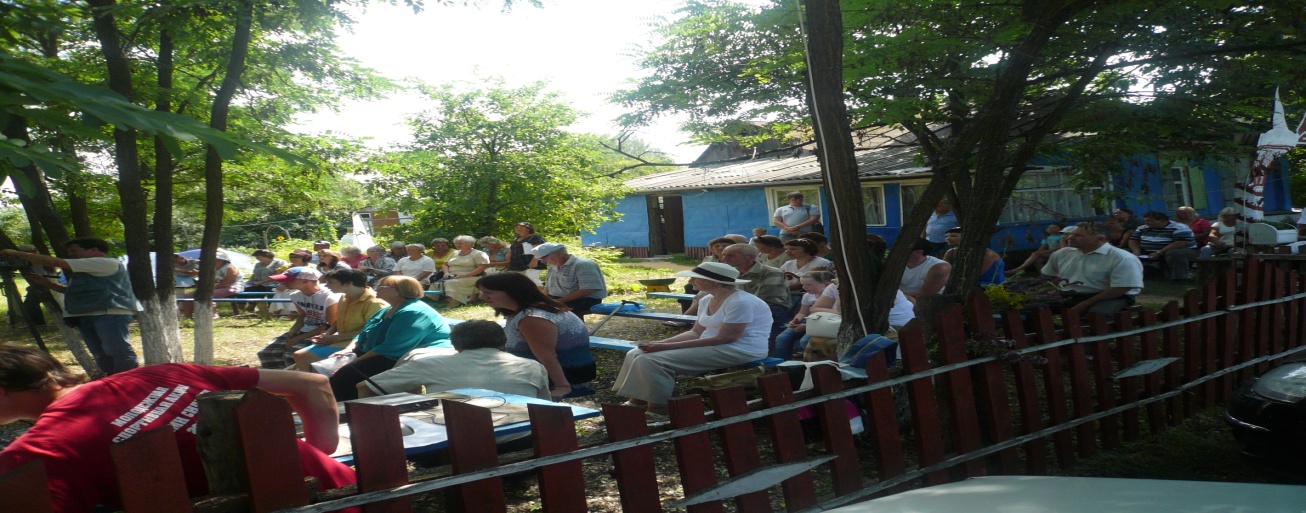 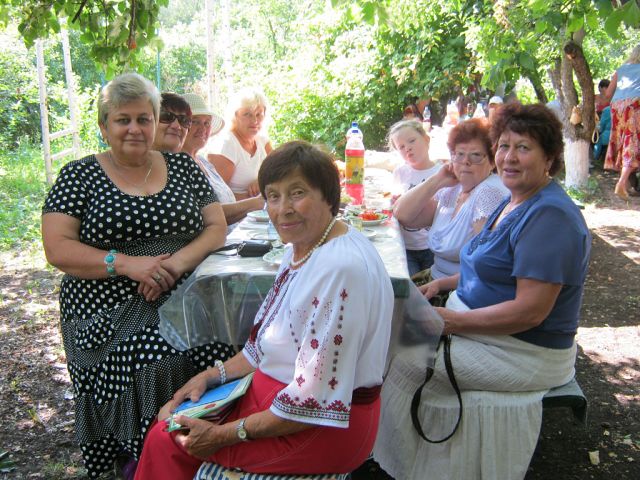                    Открытие ФОК «Звёздный»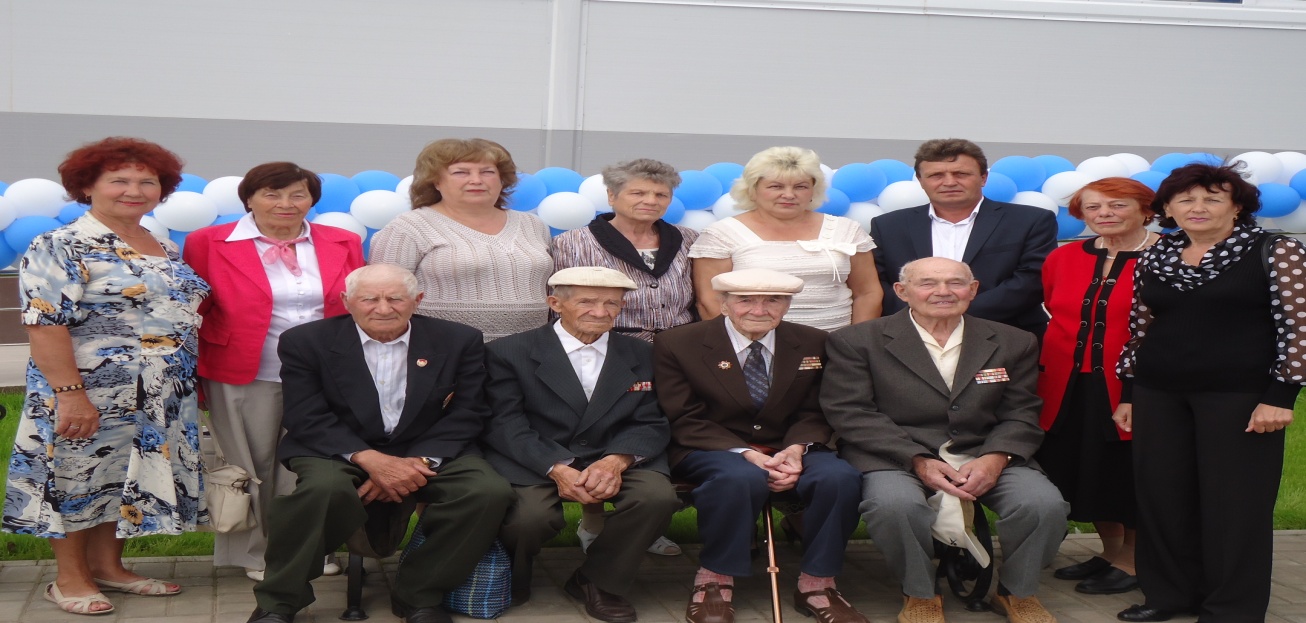                                Экскурсии в музеи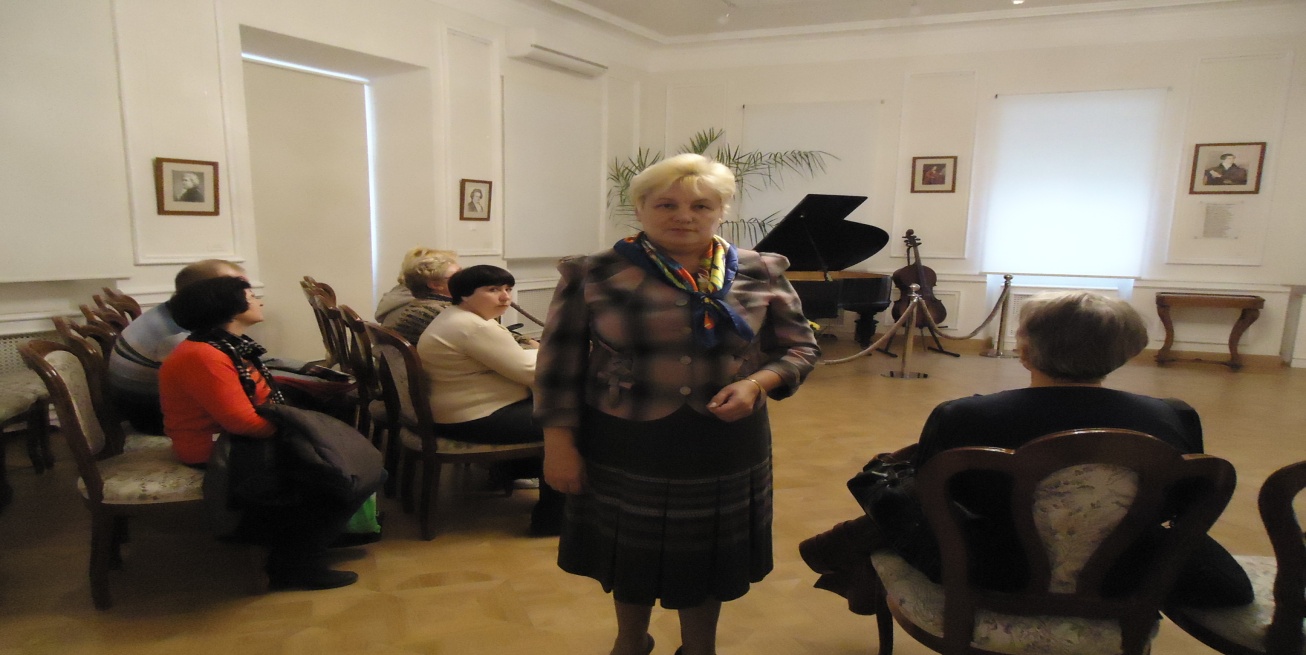 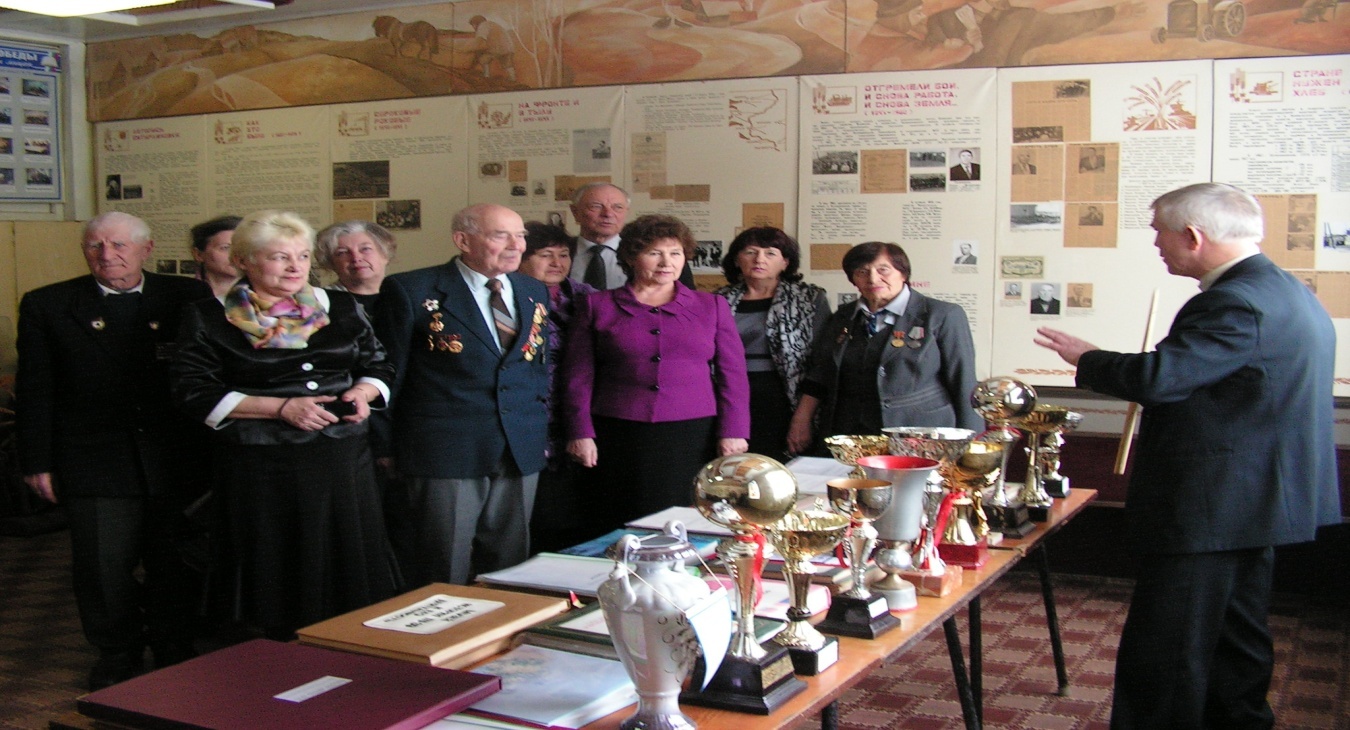                                         На праздниках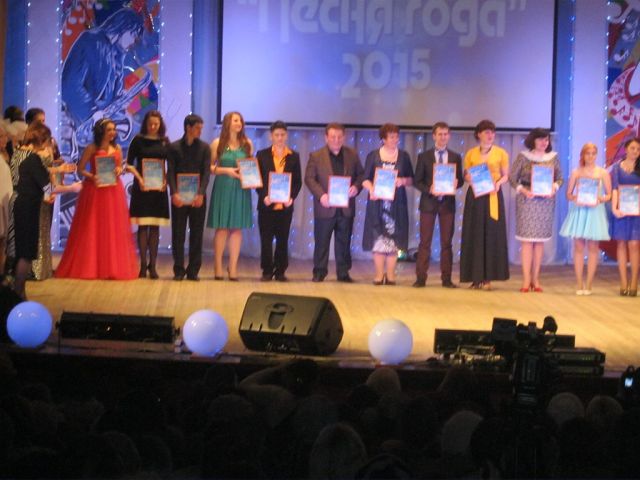 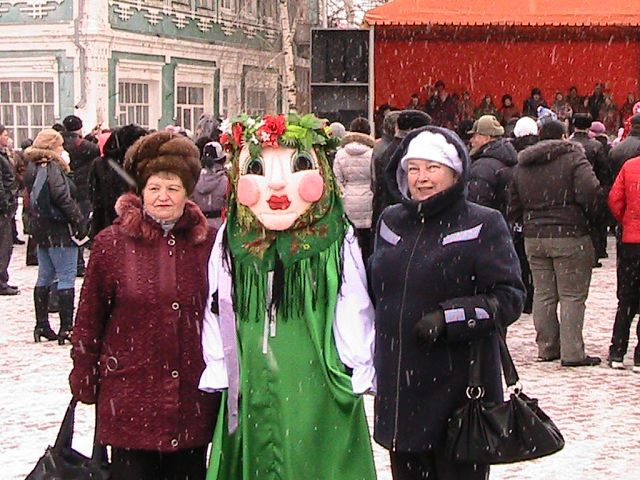                           Наши пчеловоды 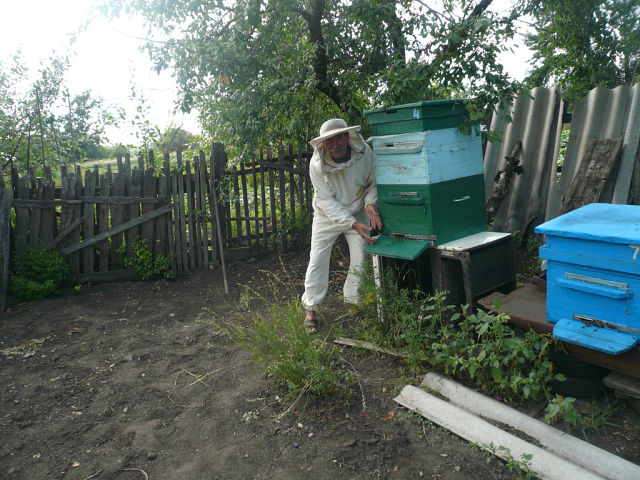 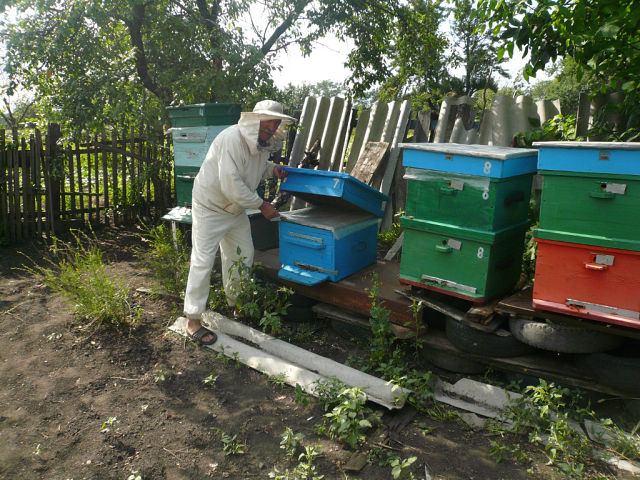 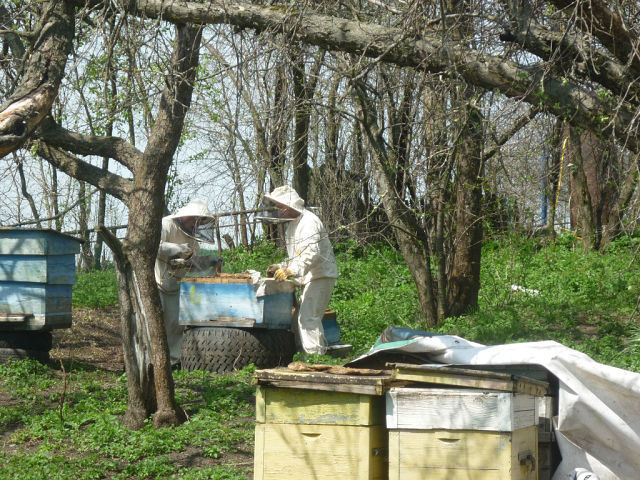 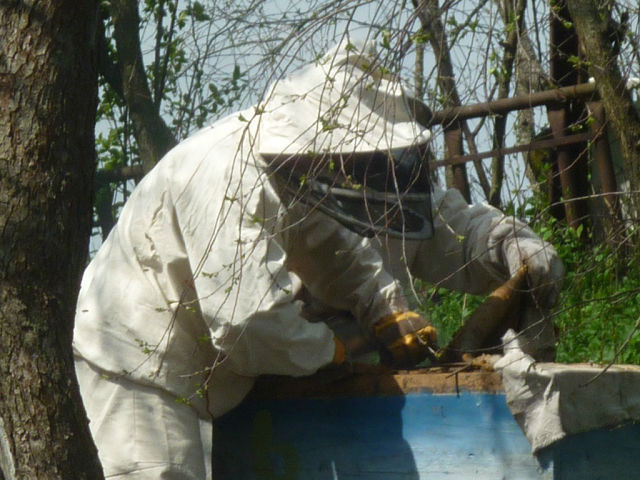                             2 раза в месяц танцы под духовой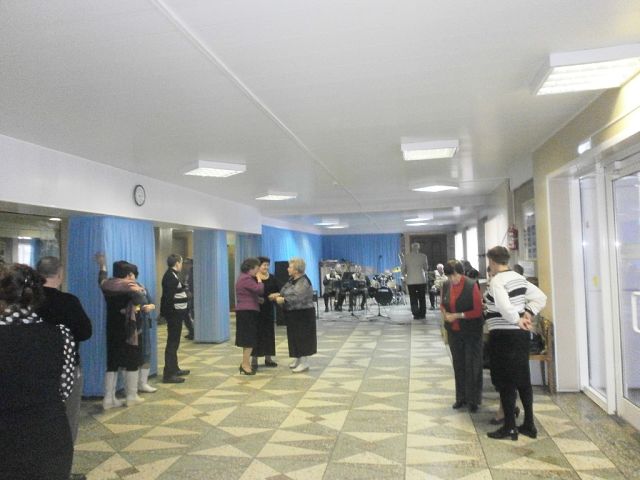 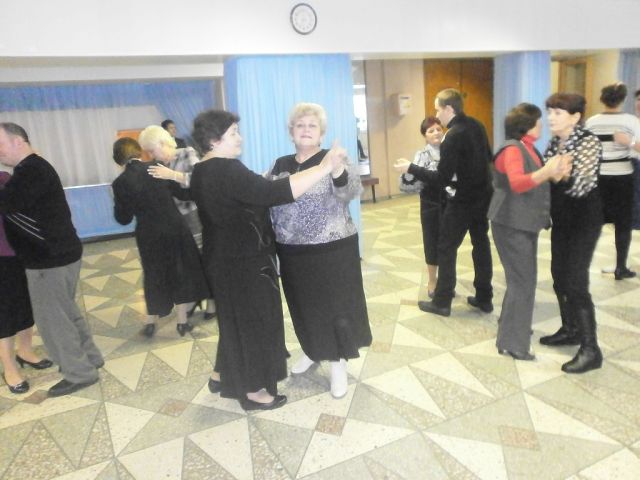                         Закаляйся кто как может!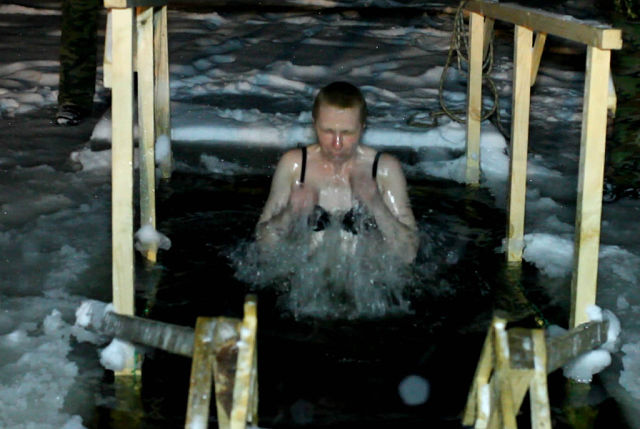 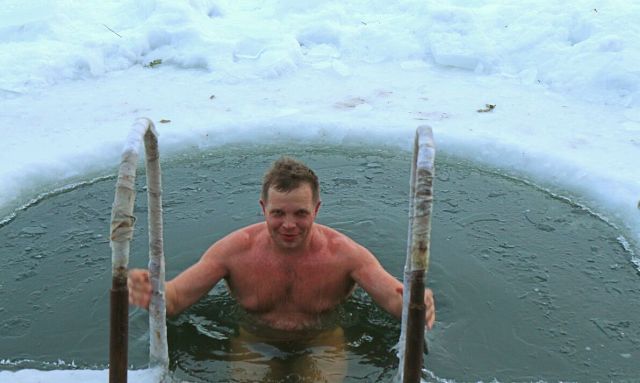 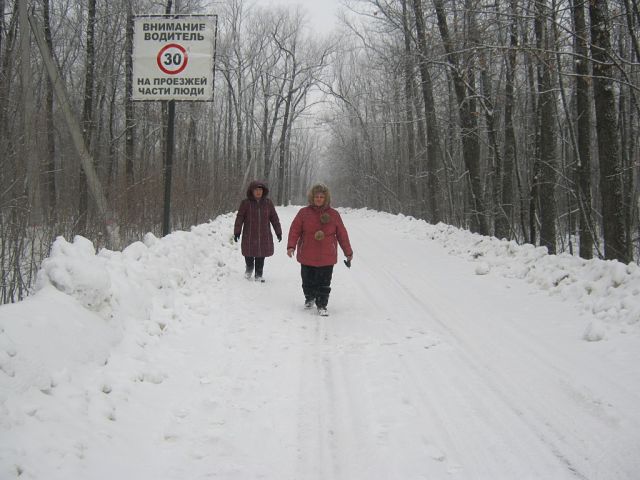 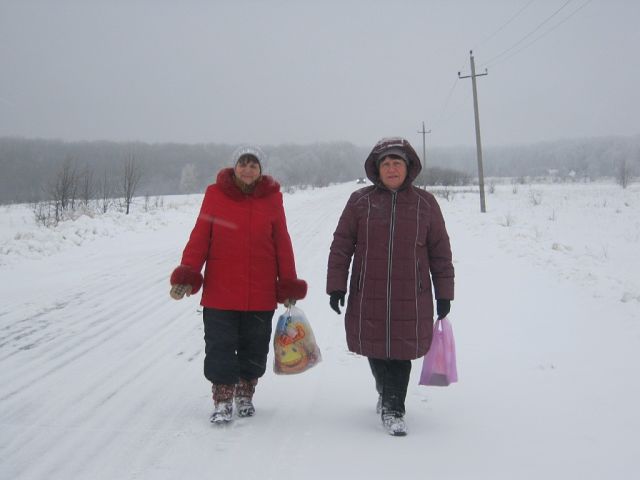       На концерте в РДК                                  Встреча          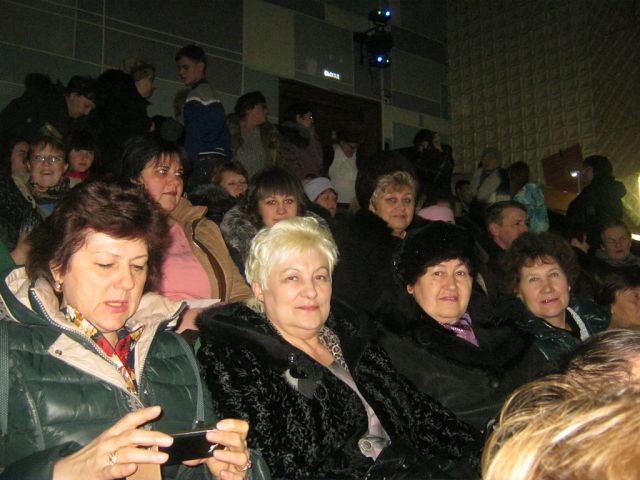 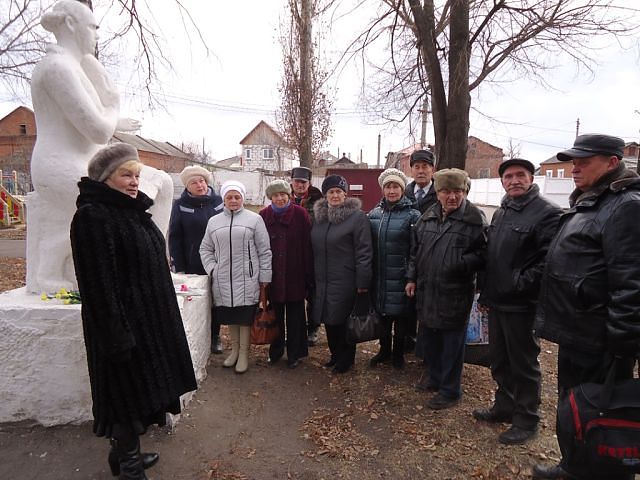   Заседание клуба «Оптимист»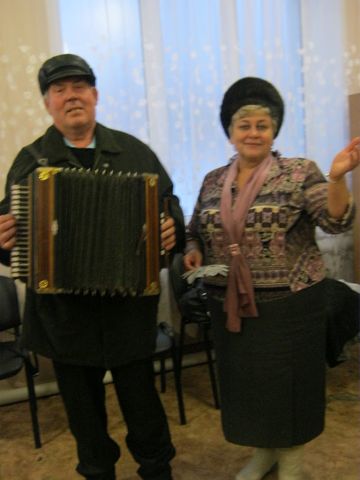 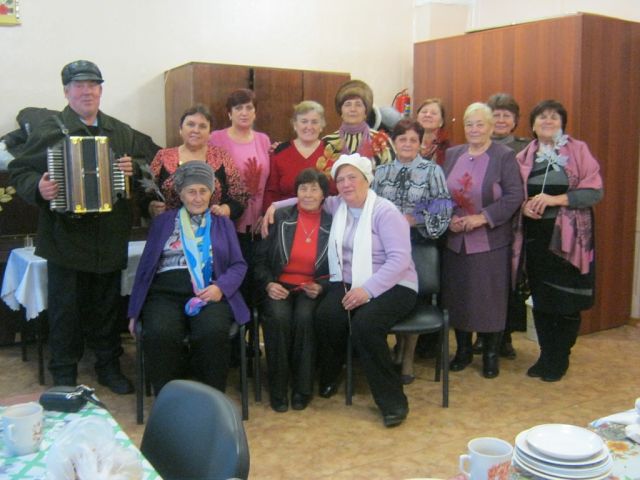 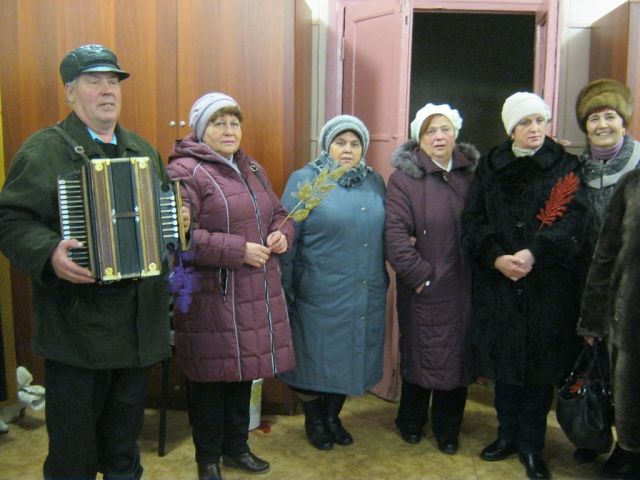 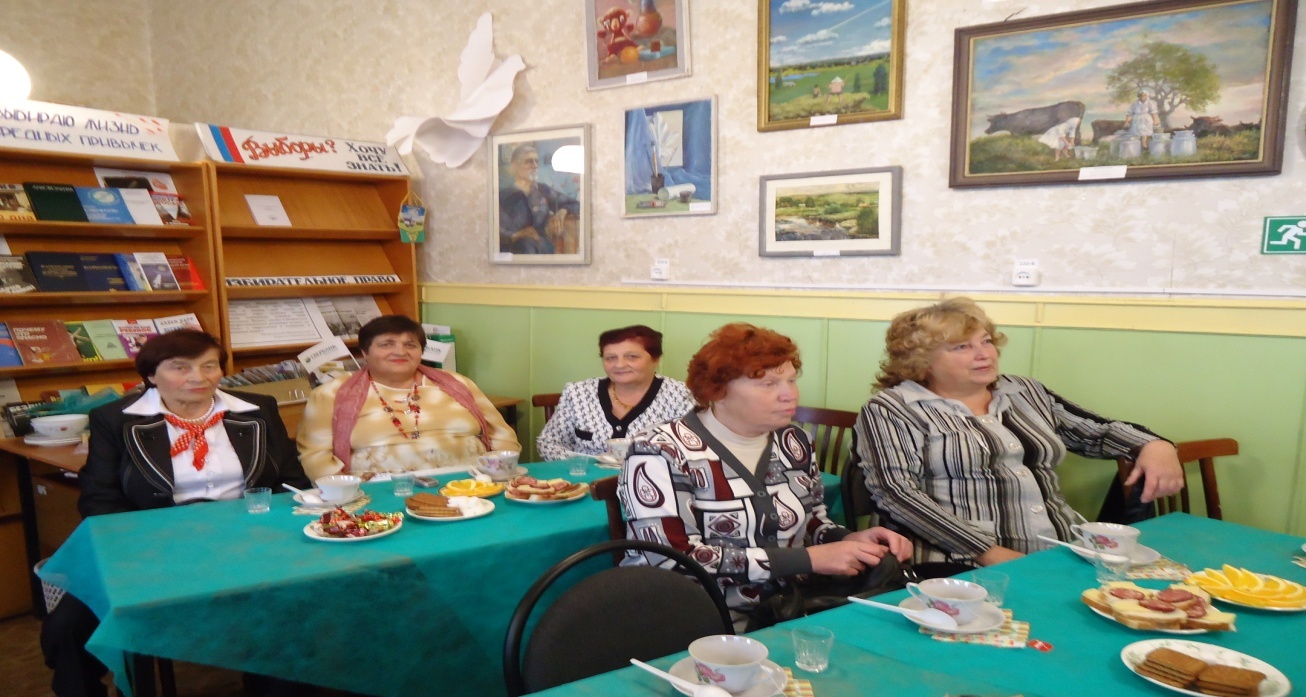                        Курск. Третье Ратное  поле.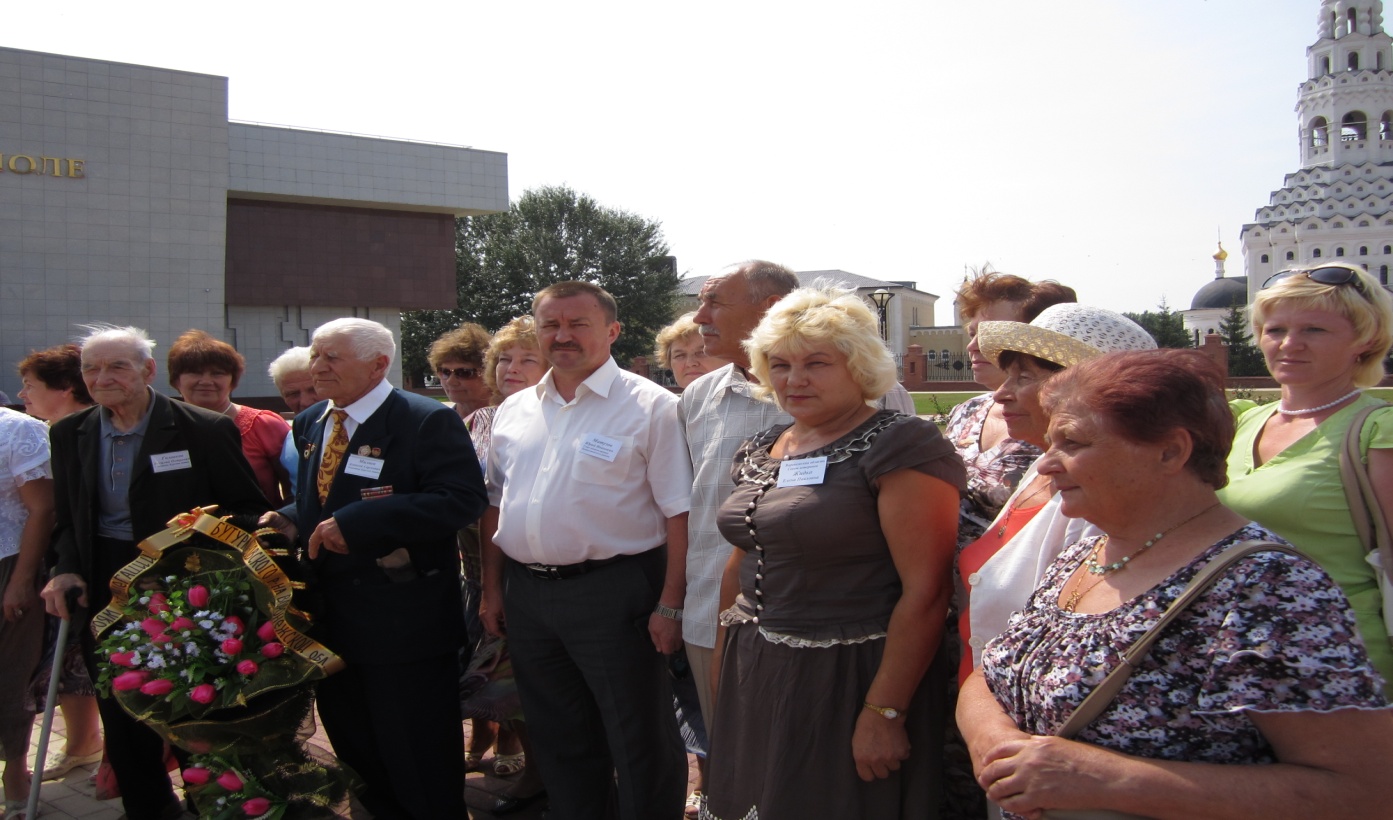 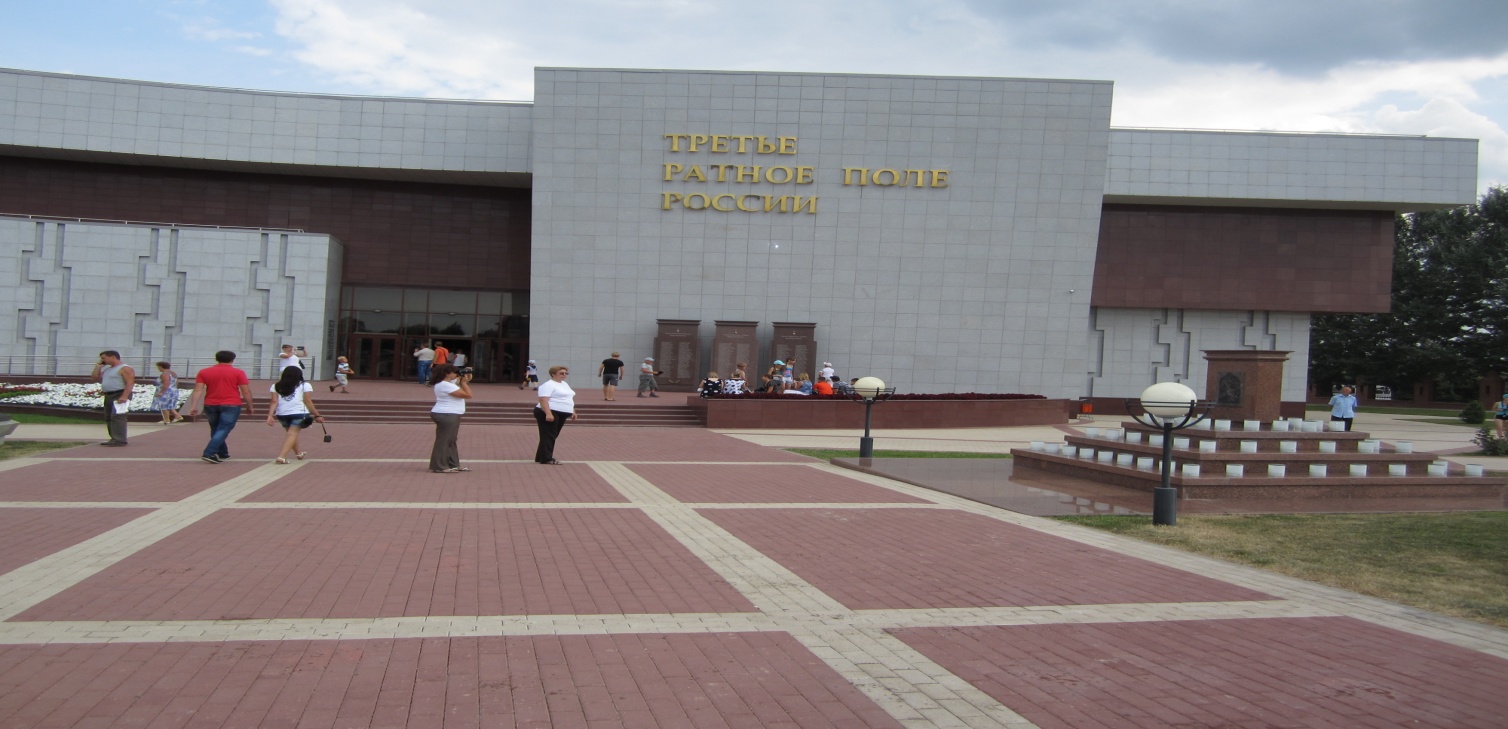 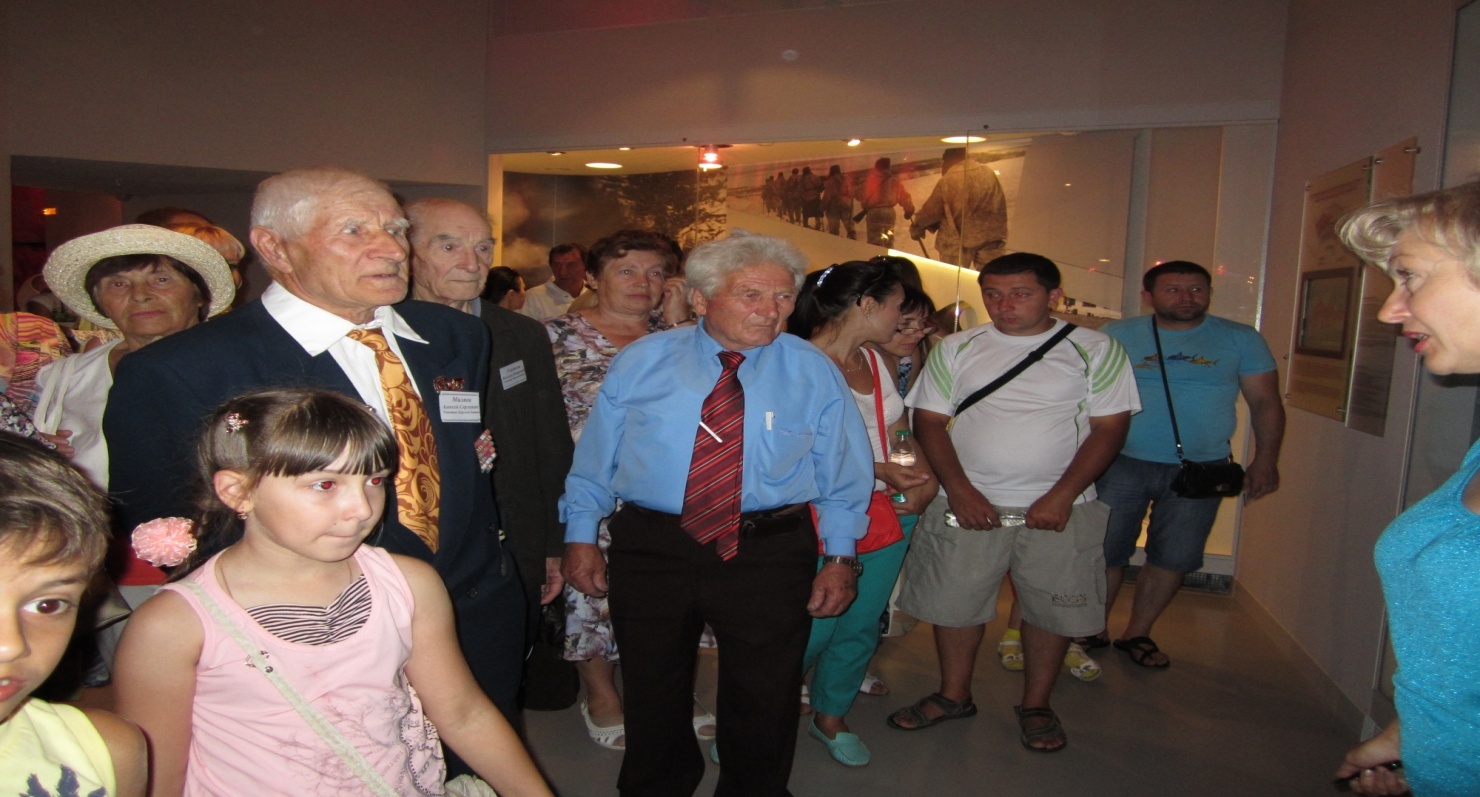                                           В школьном музее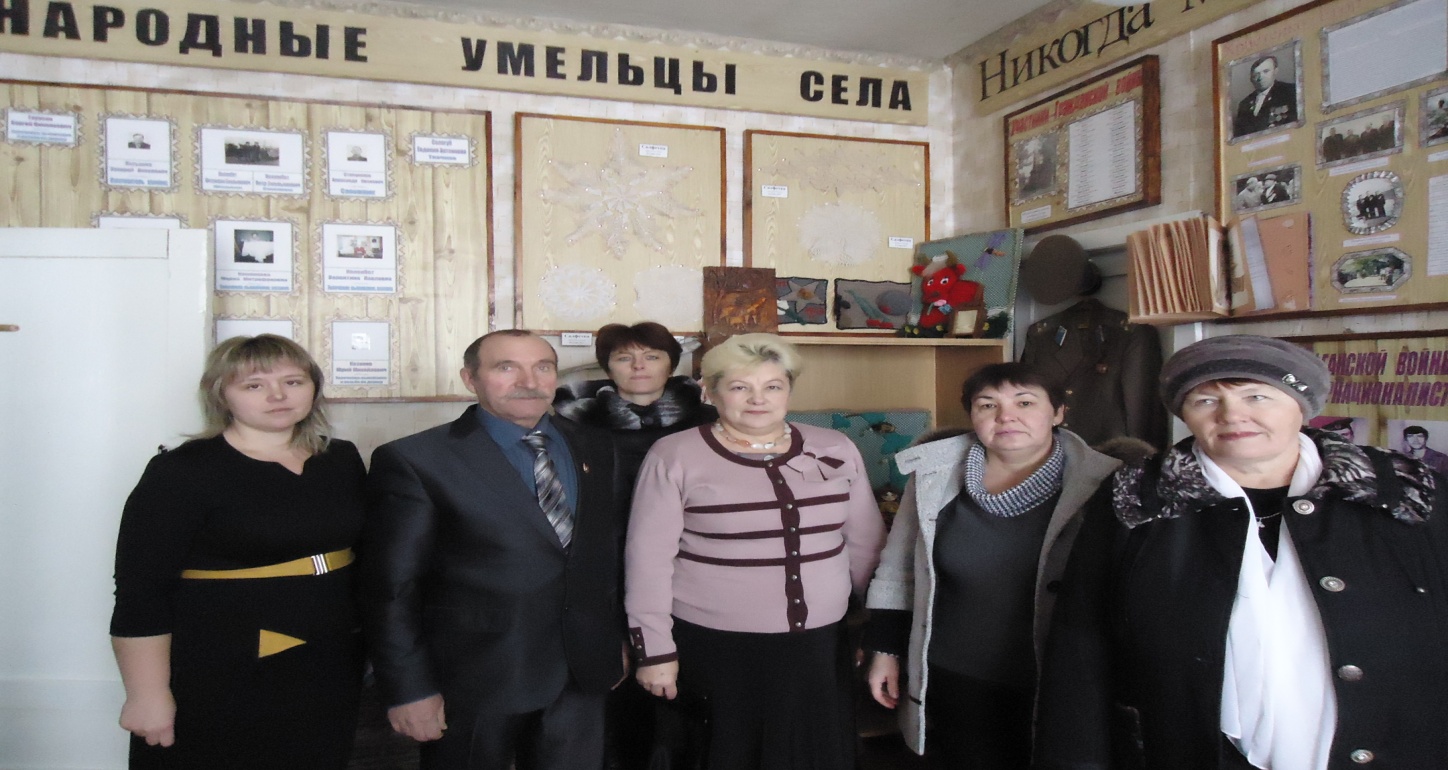 Награждение победителей в районном фестивале ко Дню пожилых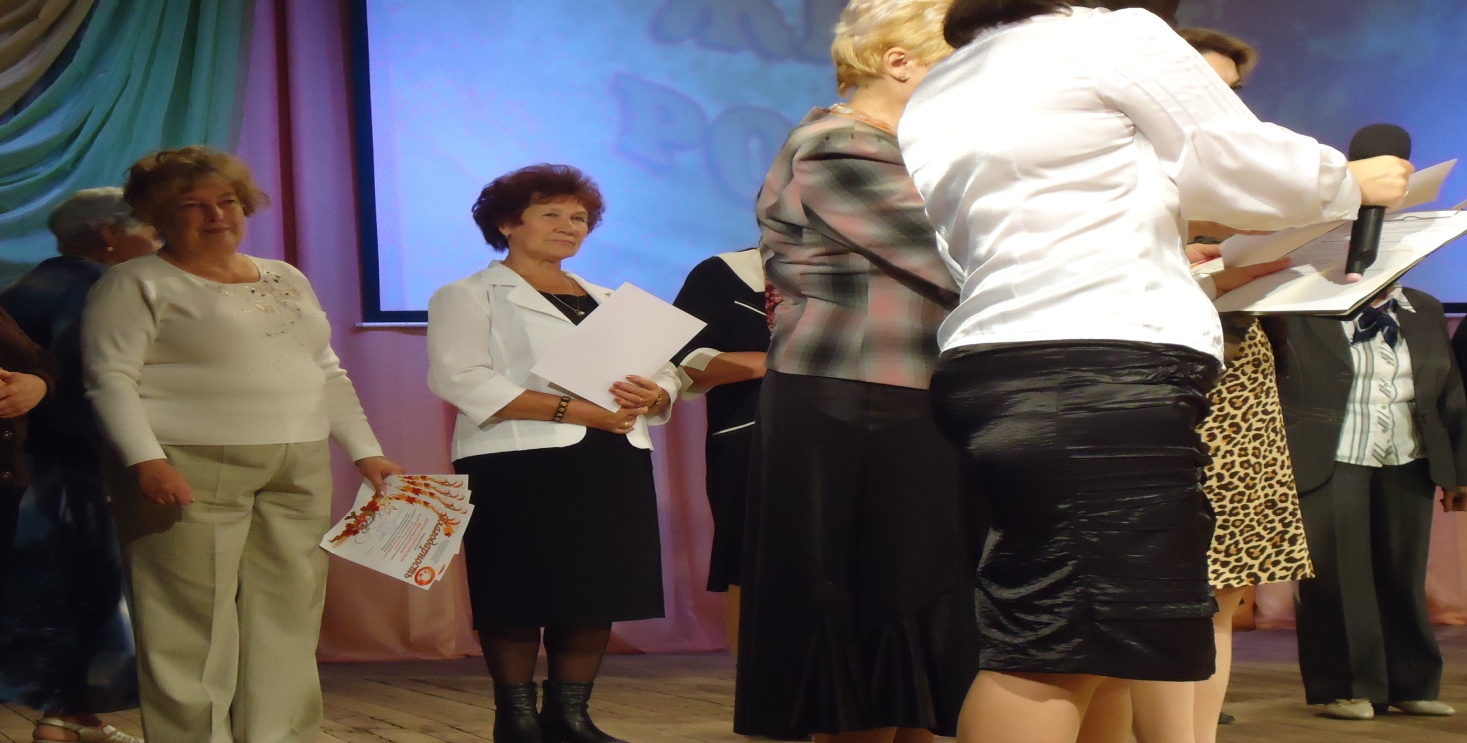 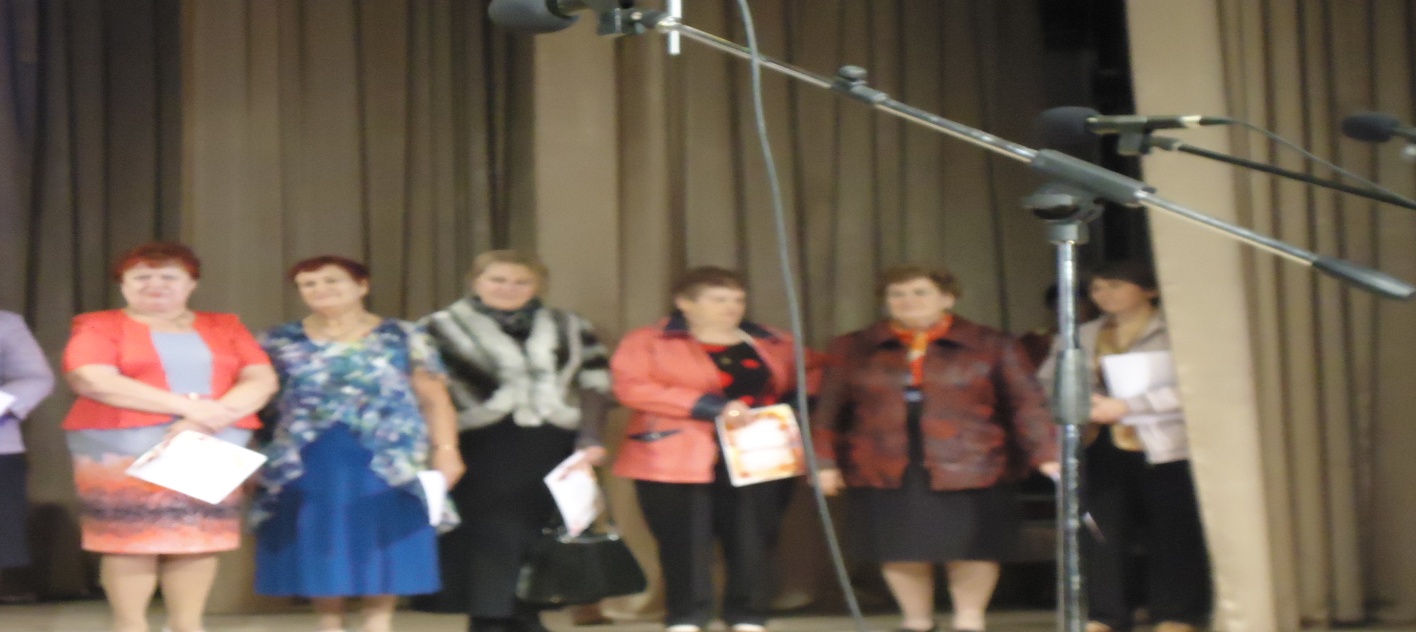        В каждом селе действуют хоры пожилых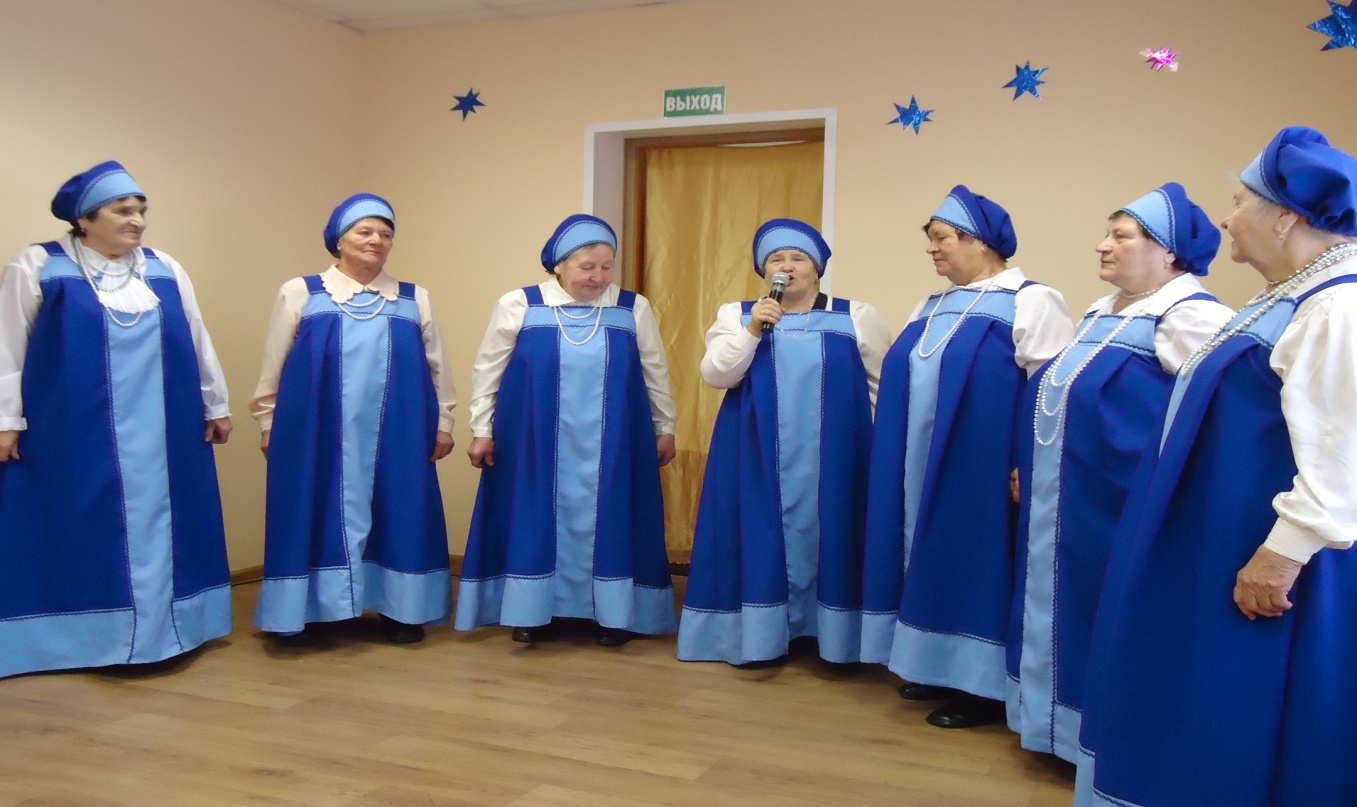 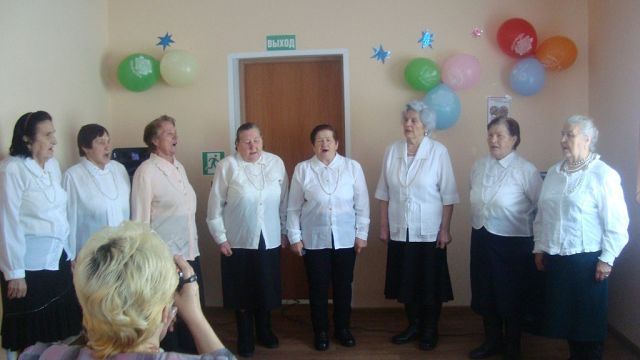 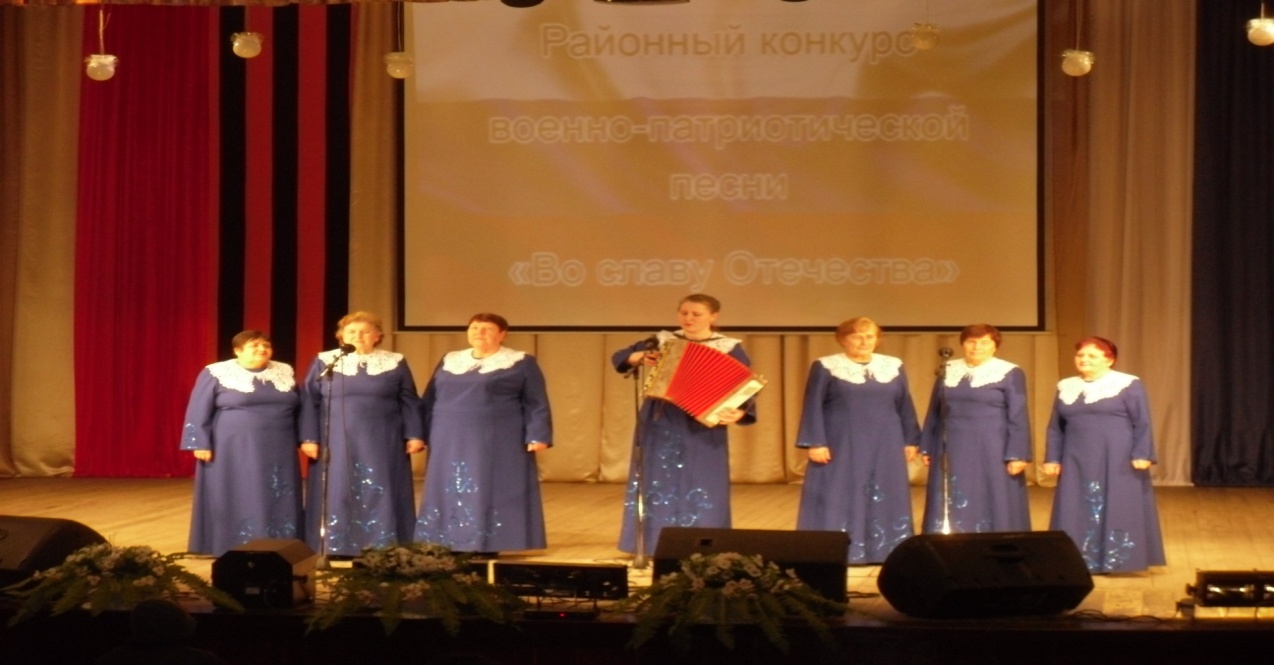 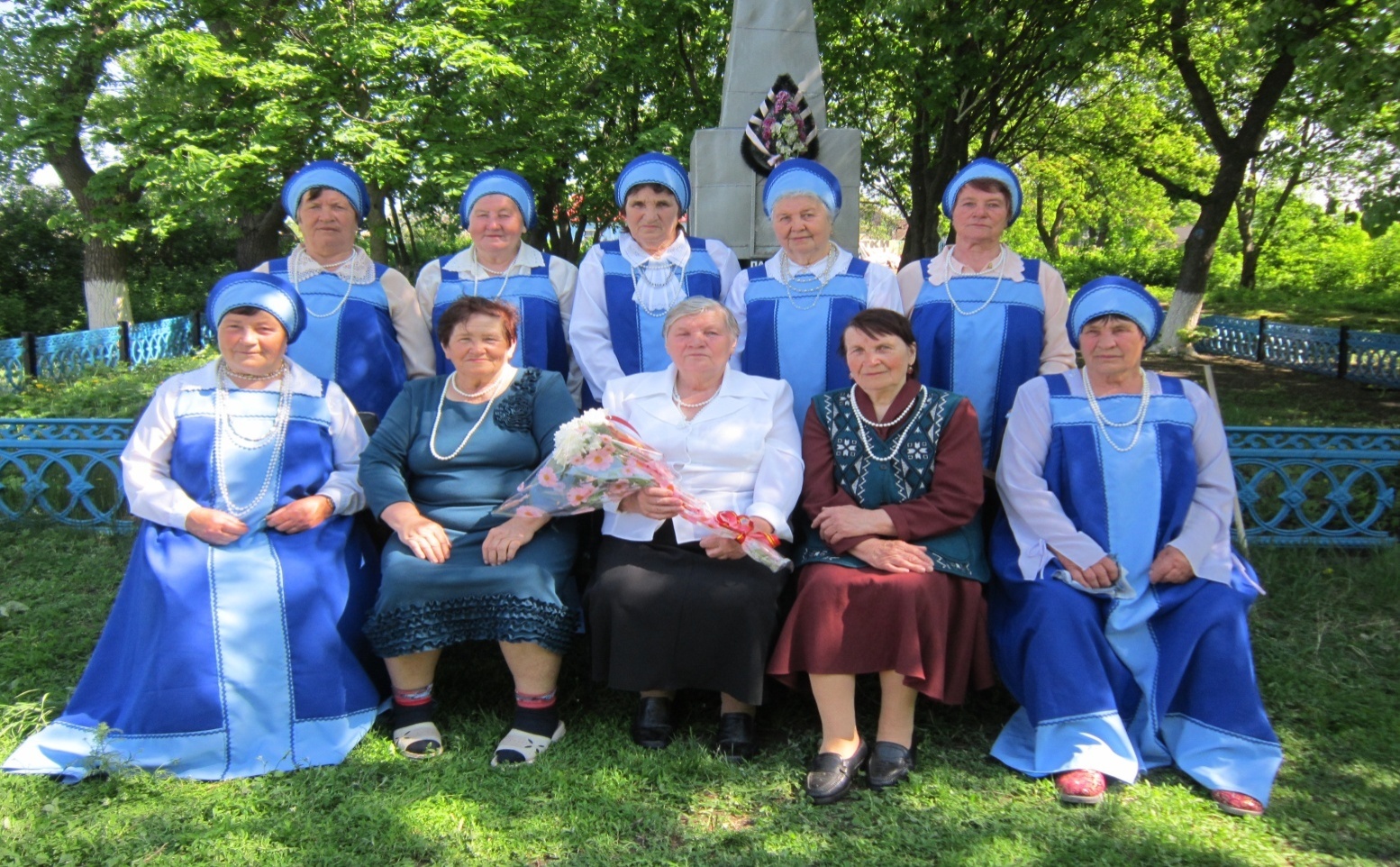 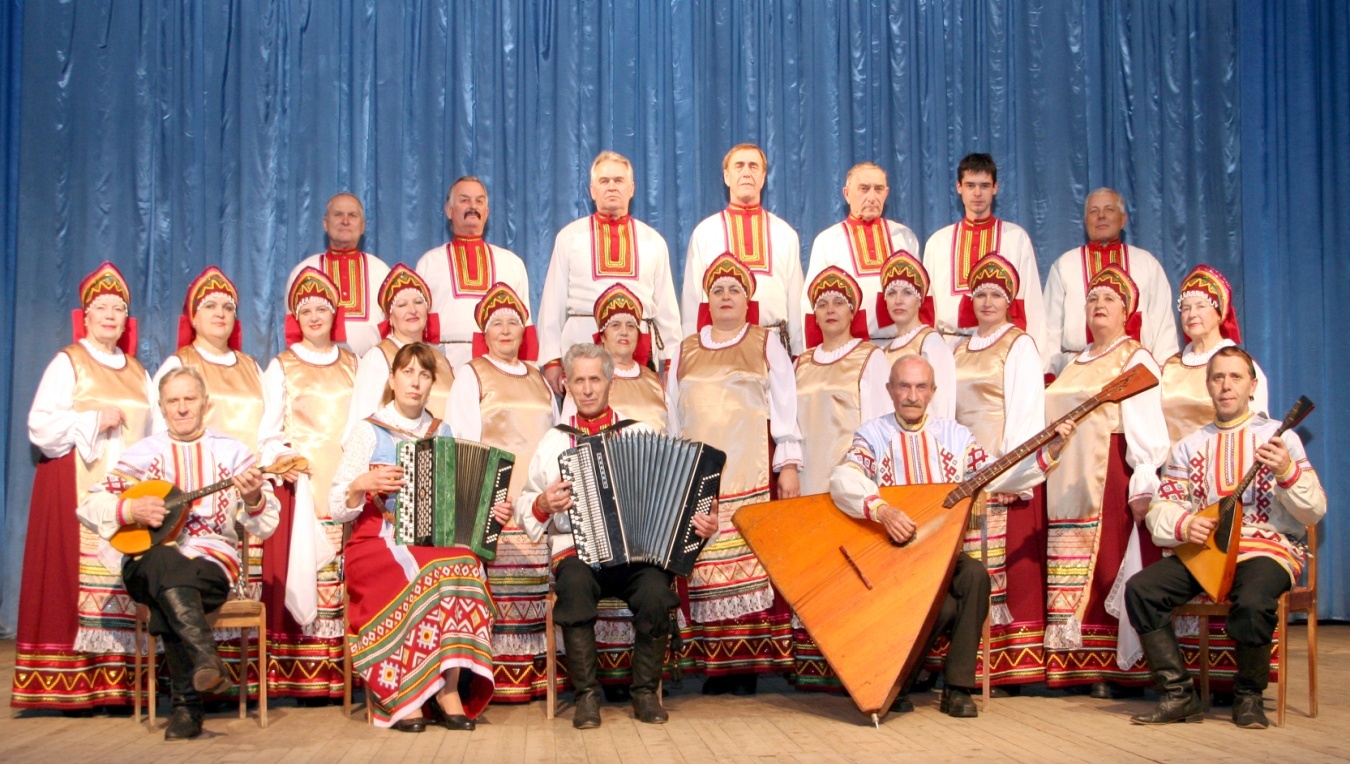      Клуб « Вдохновение» при исполнении ….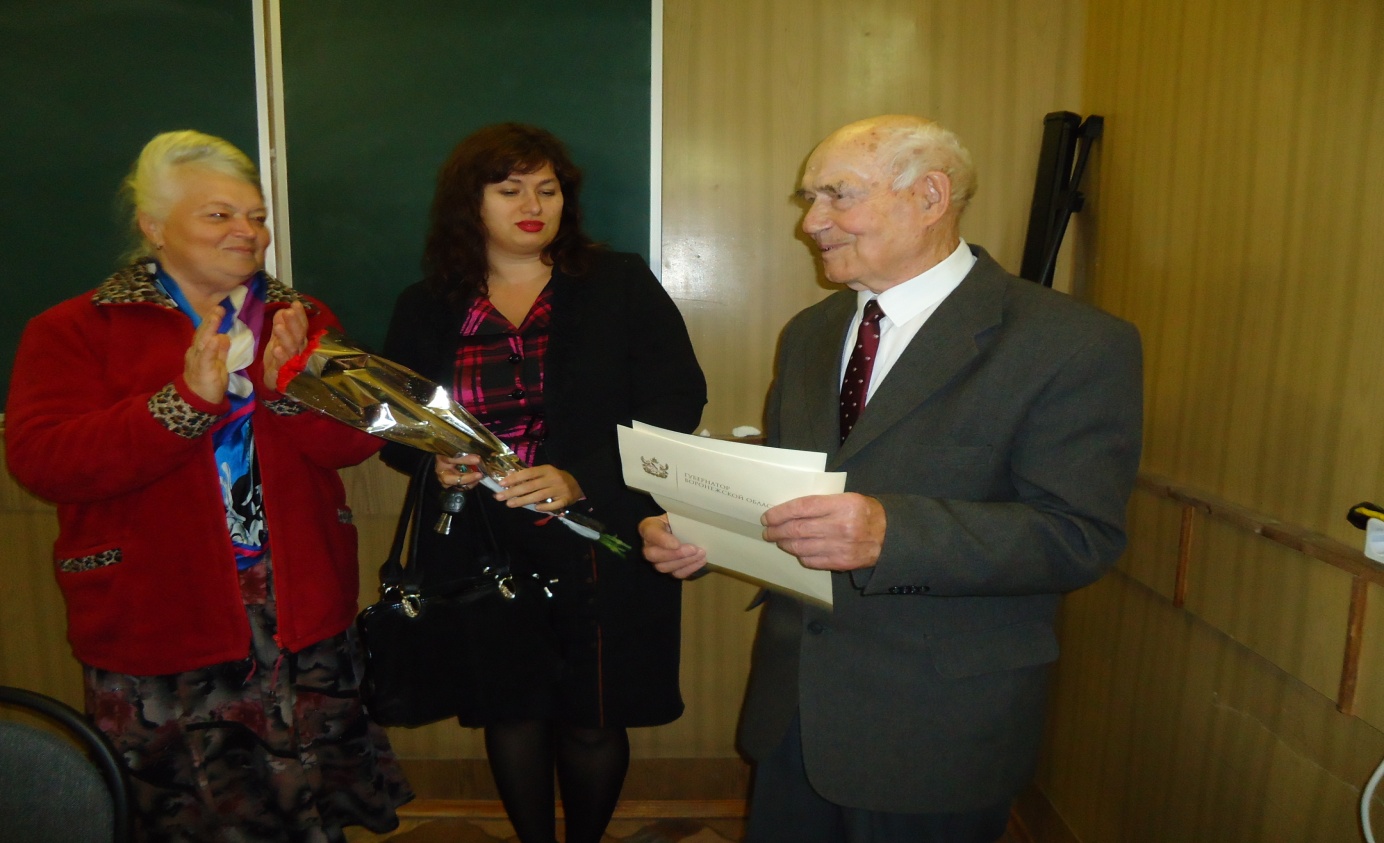 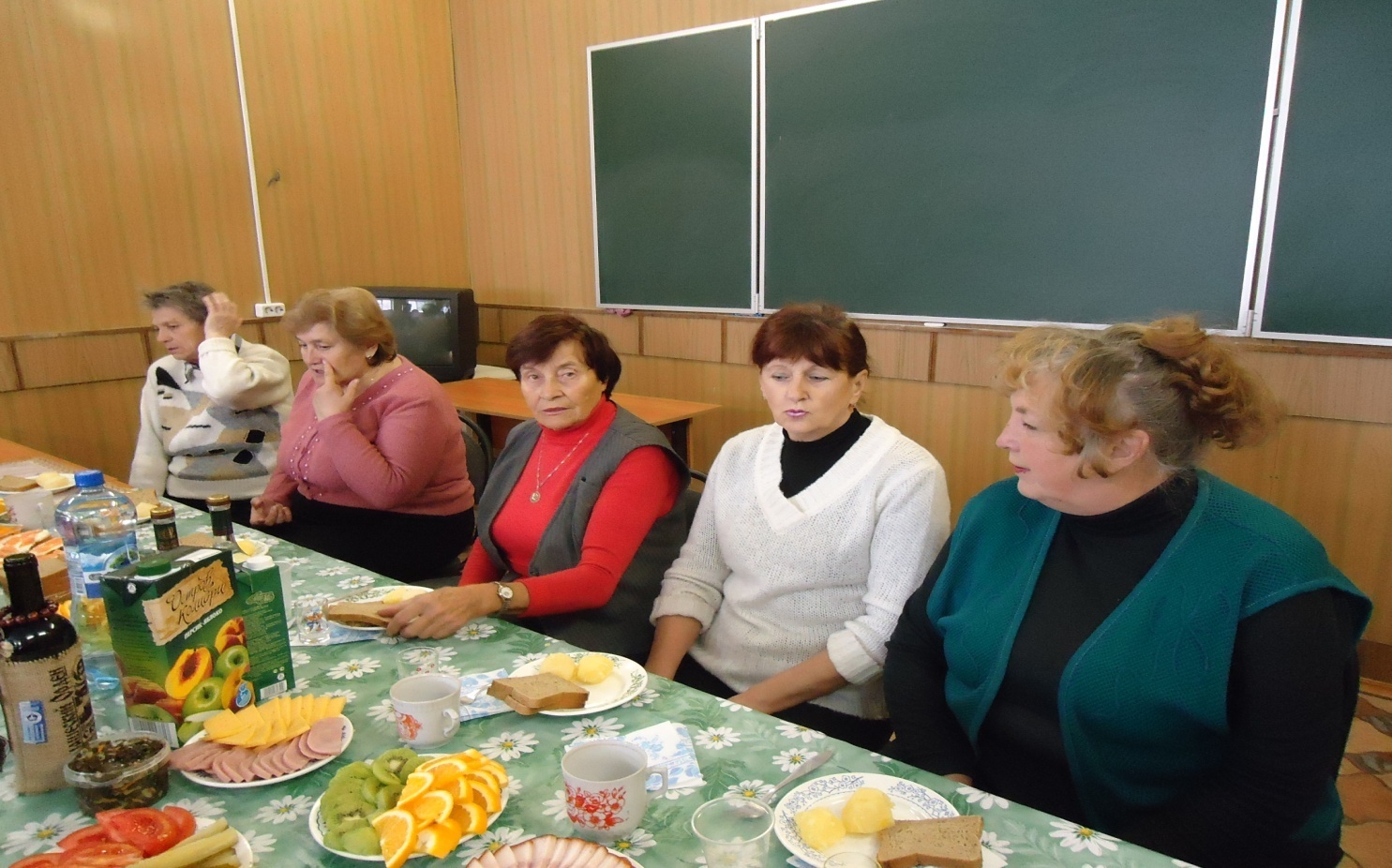 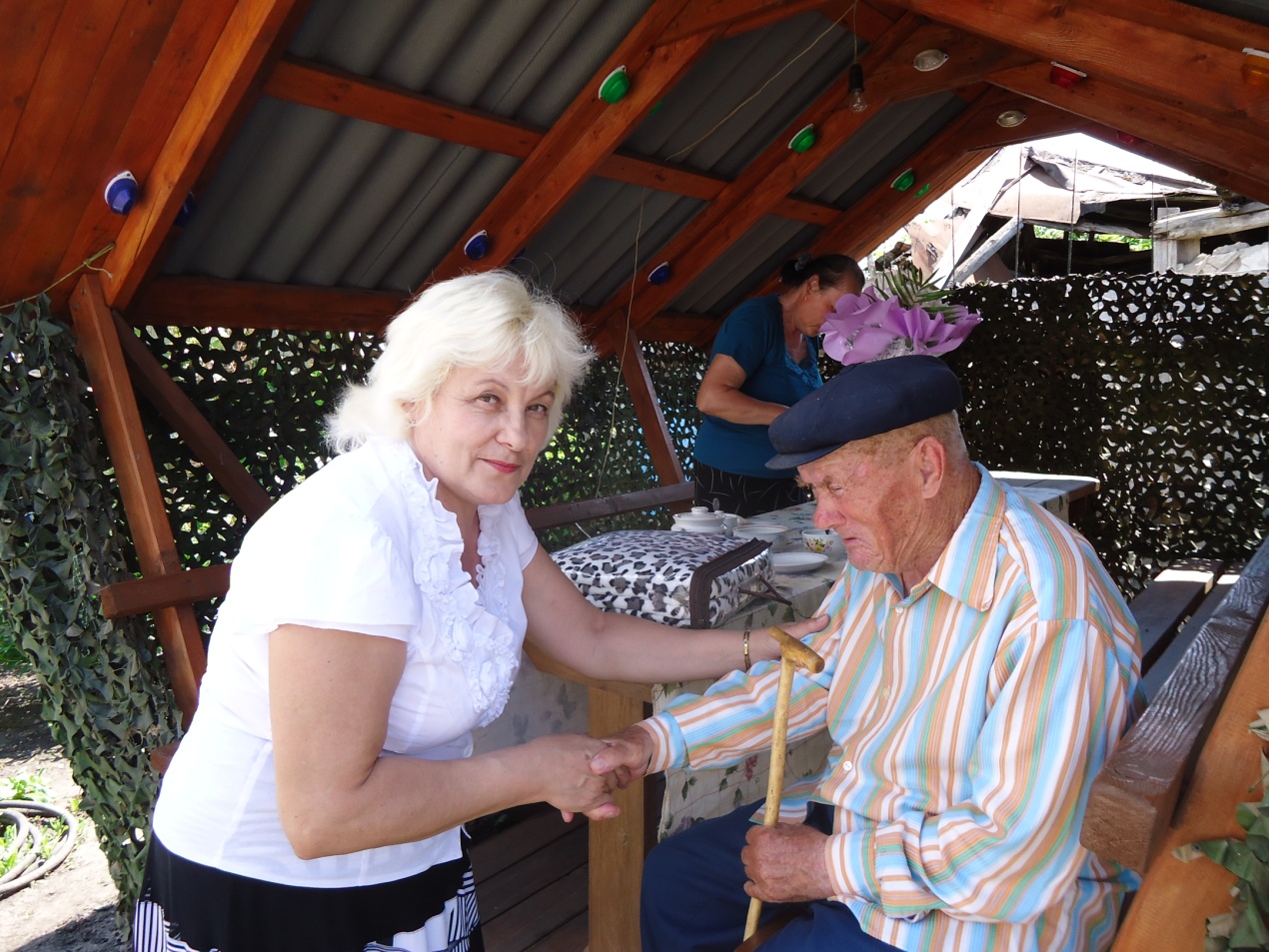 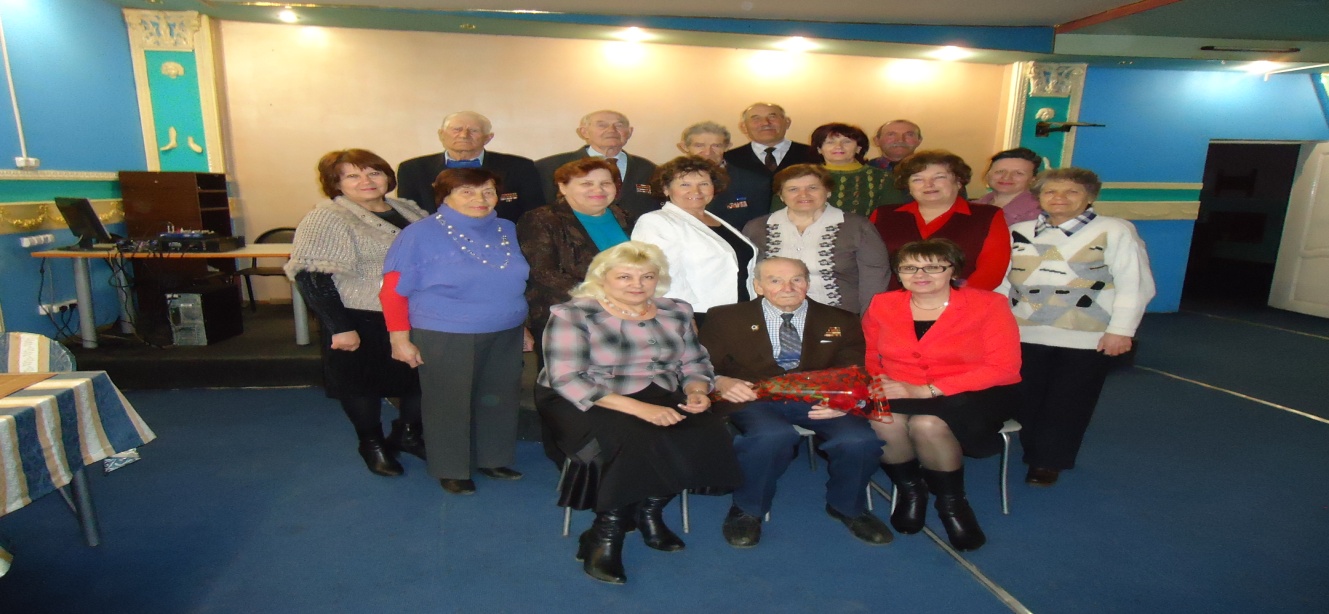 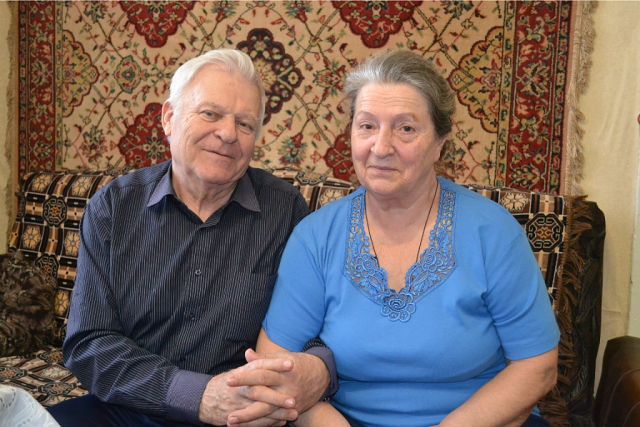 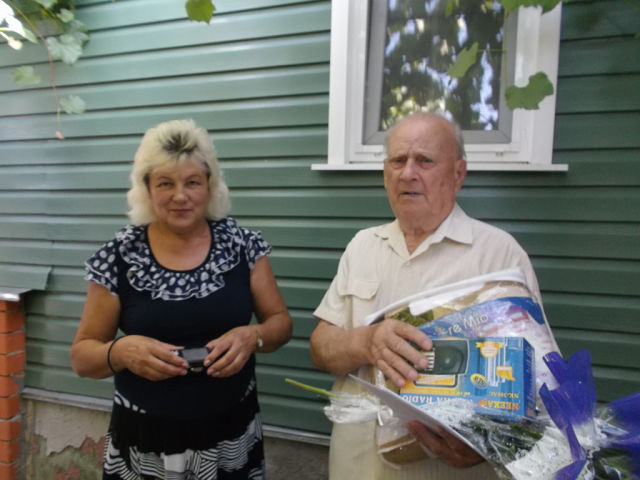                   Новогодние дискотеки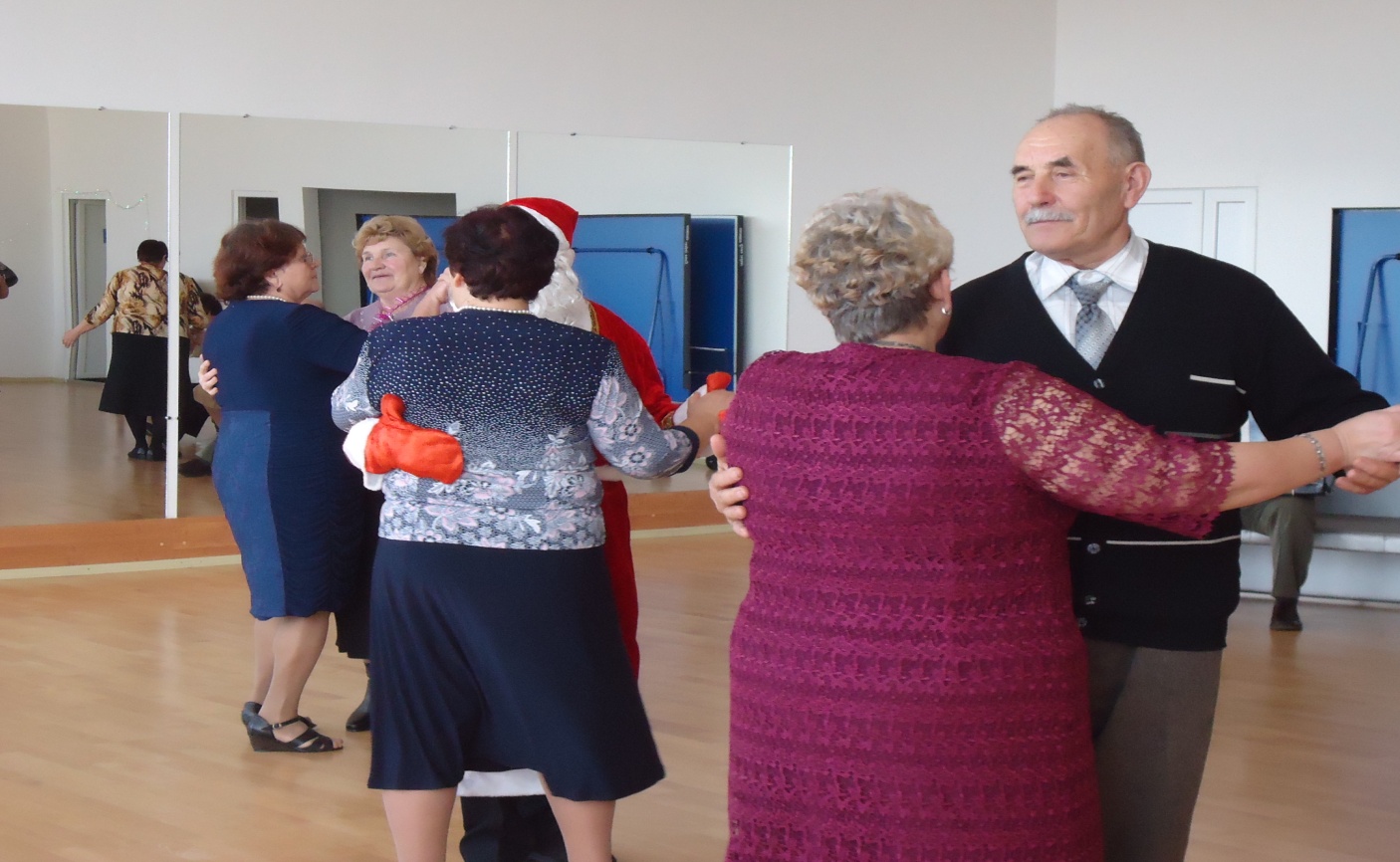 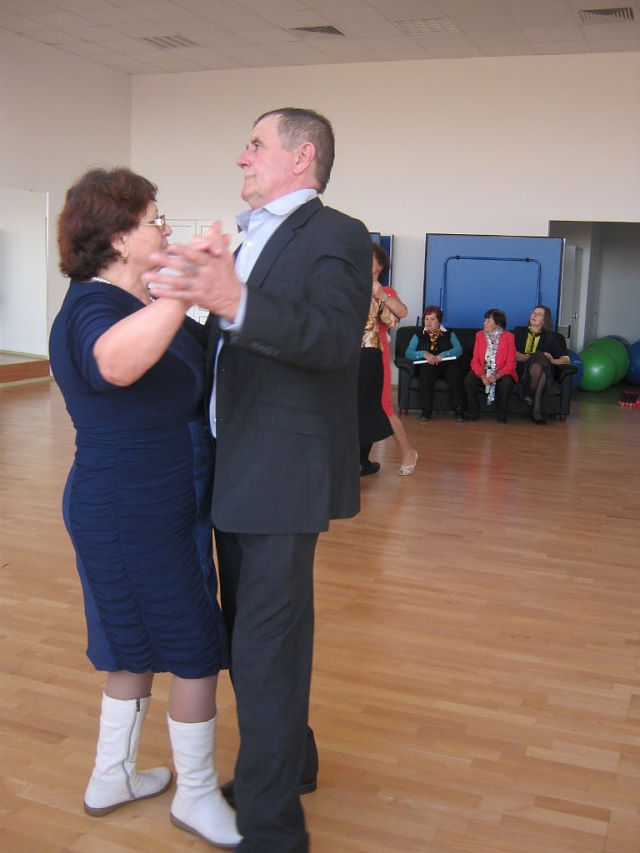 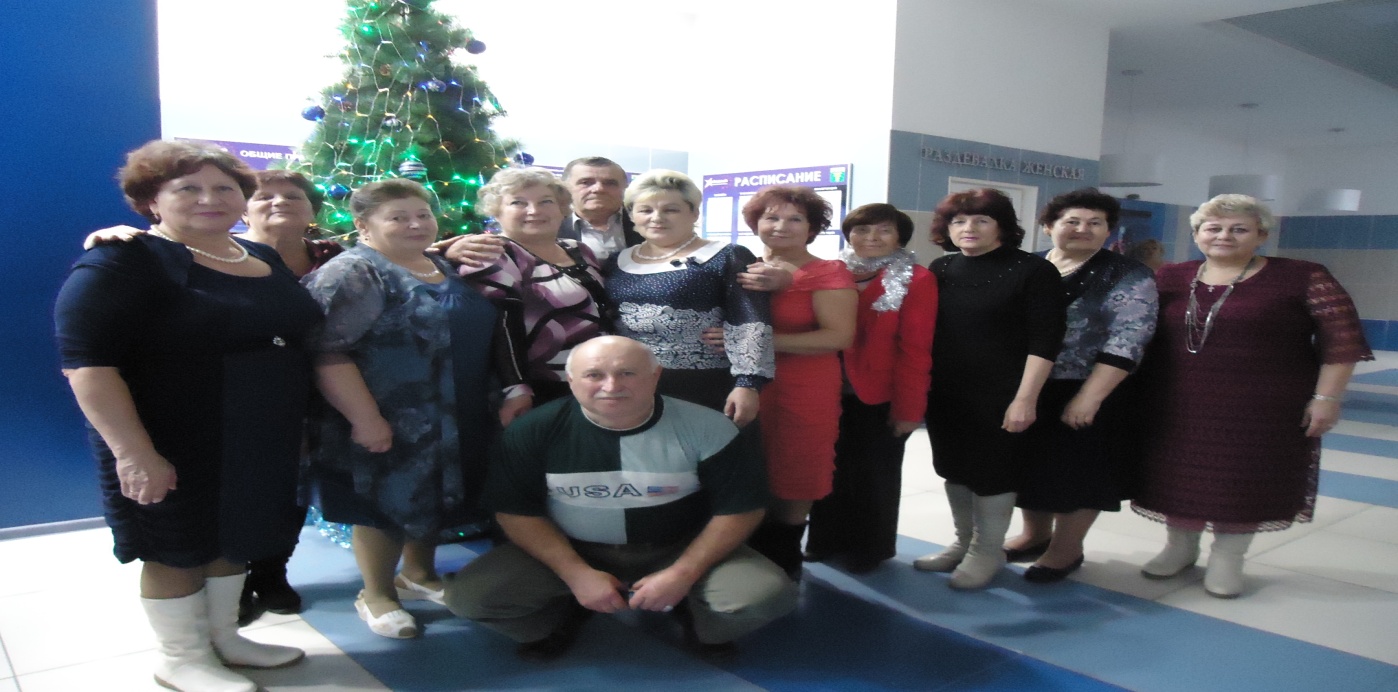 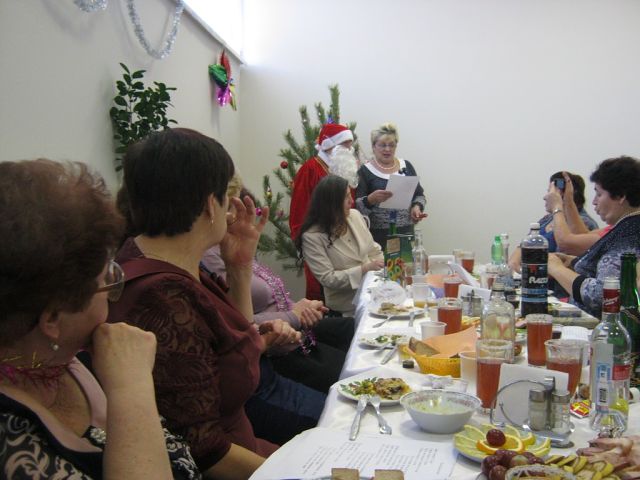 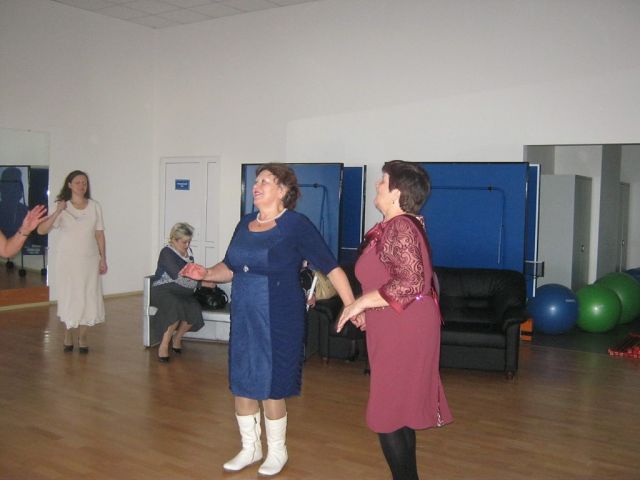 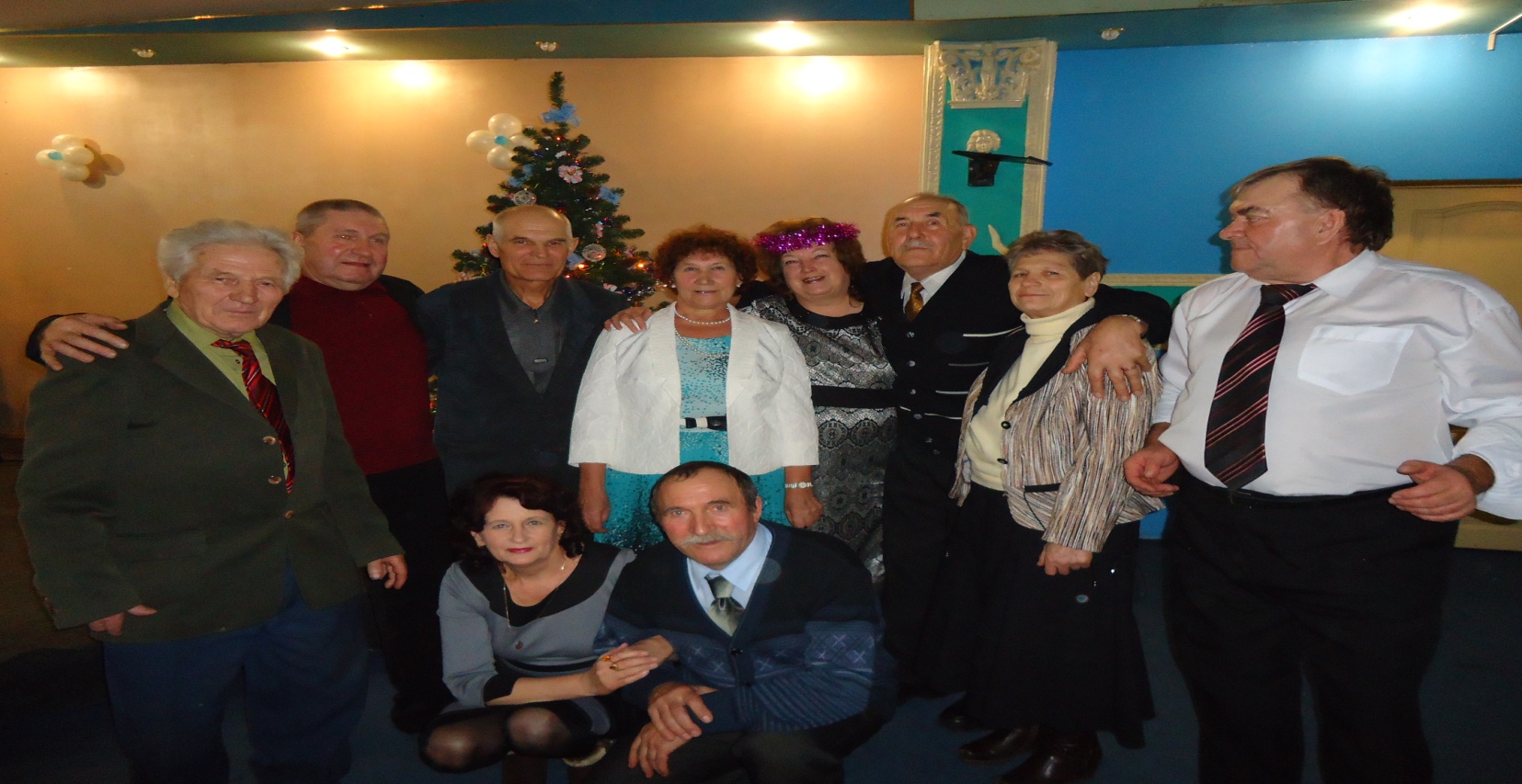 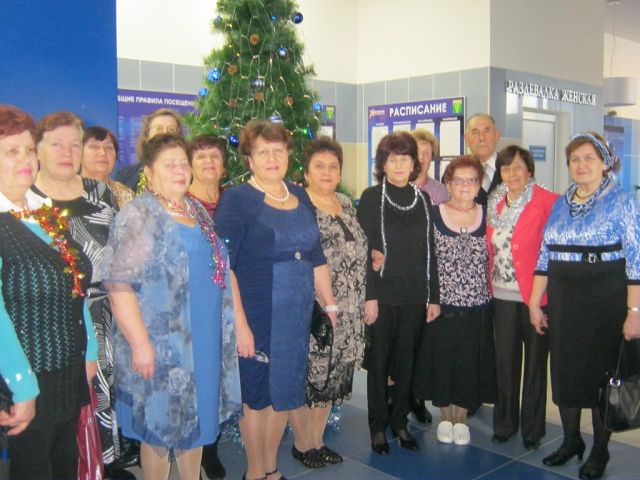                             Это тоже пенсионары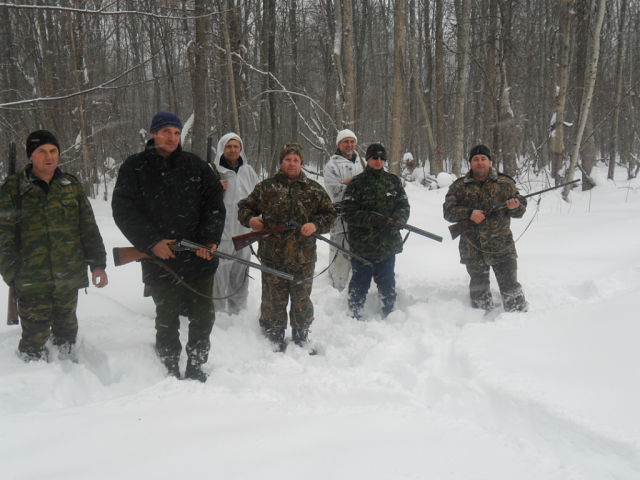 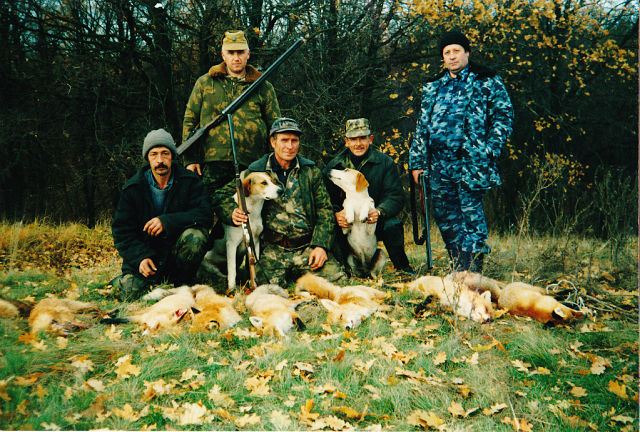 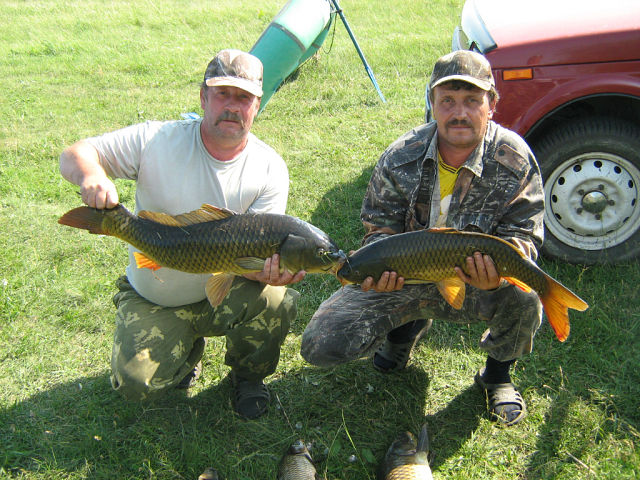 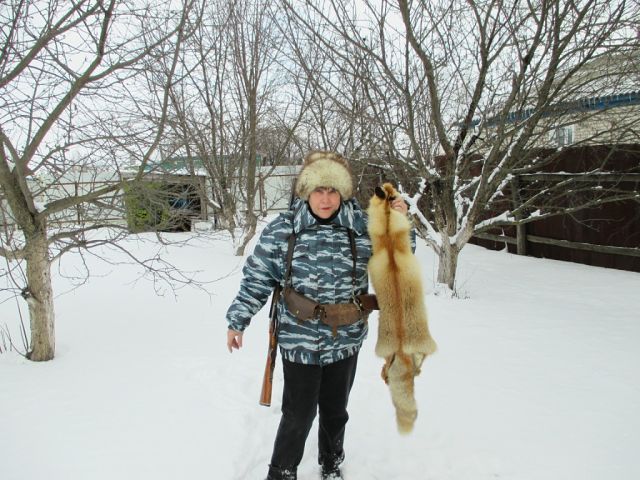 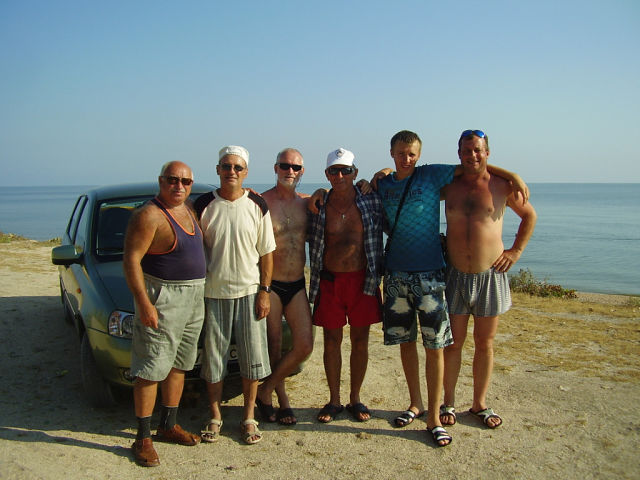 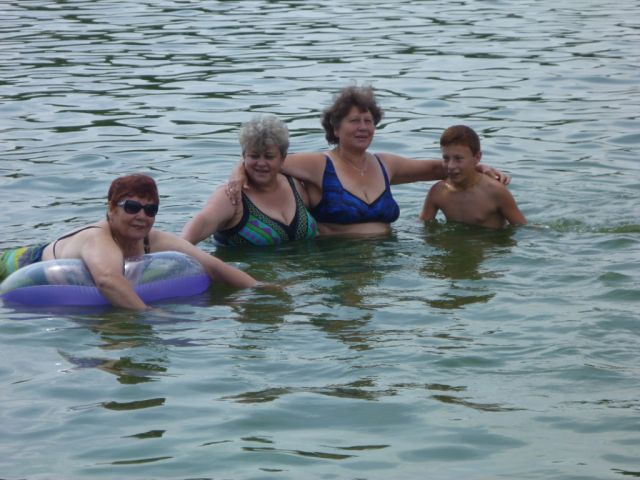 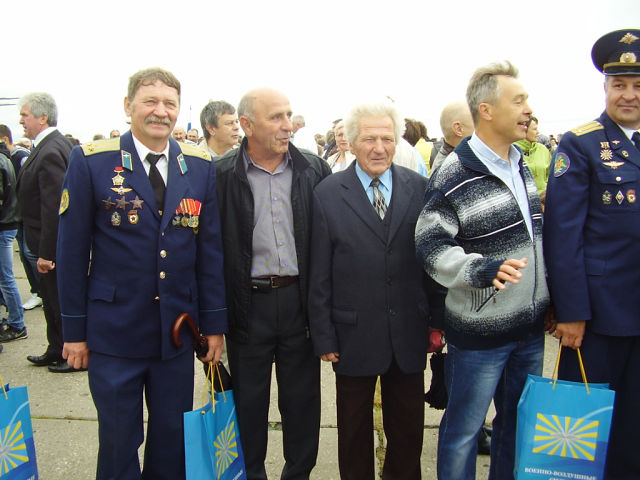 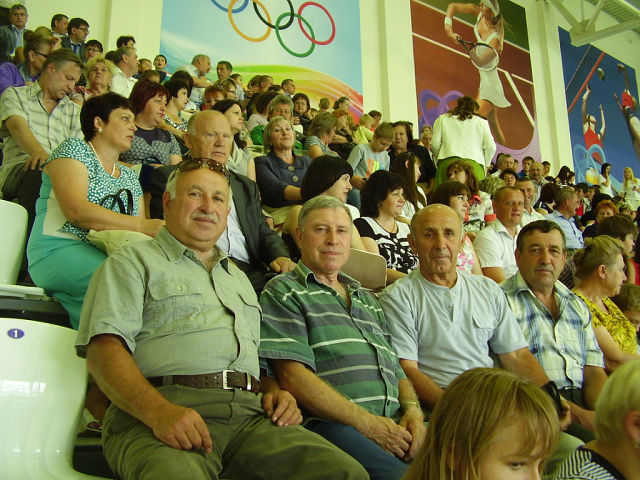               Экскурсия по реке Дон и меловым пещерам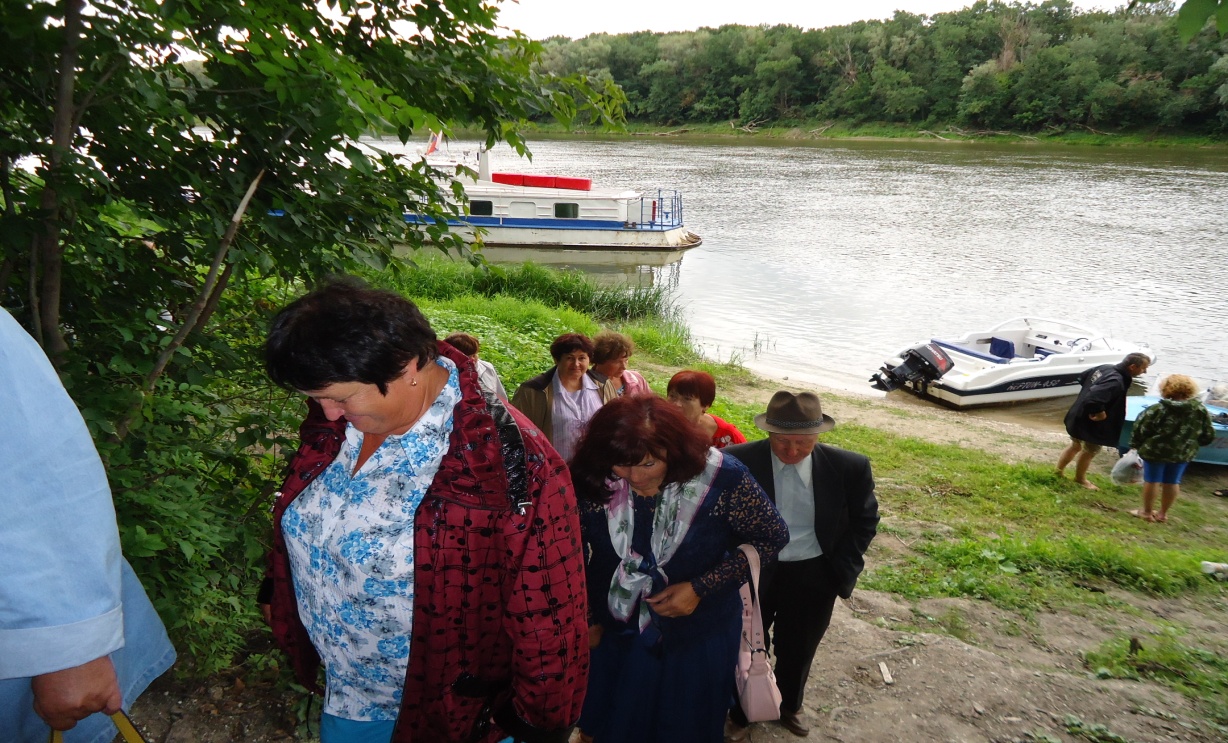 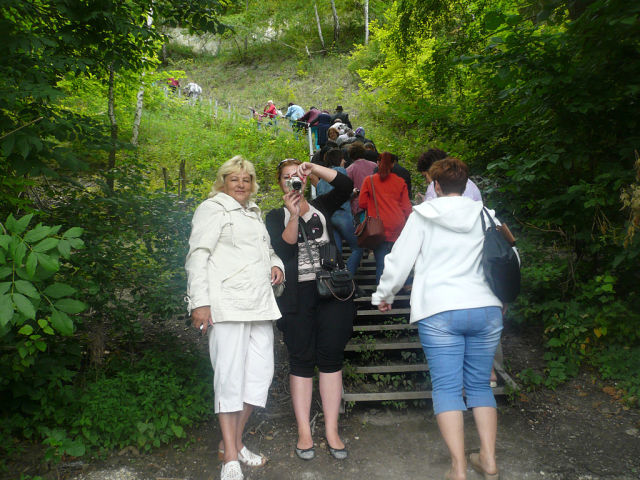    т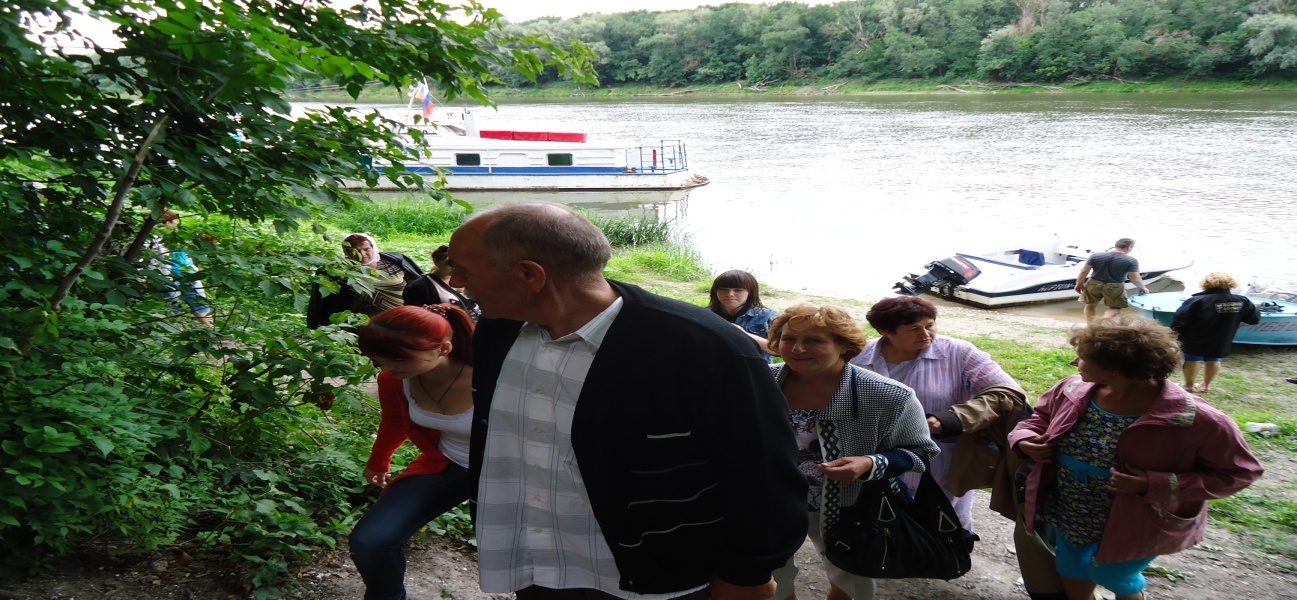 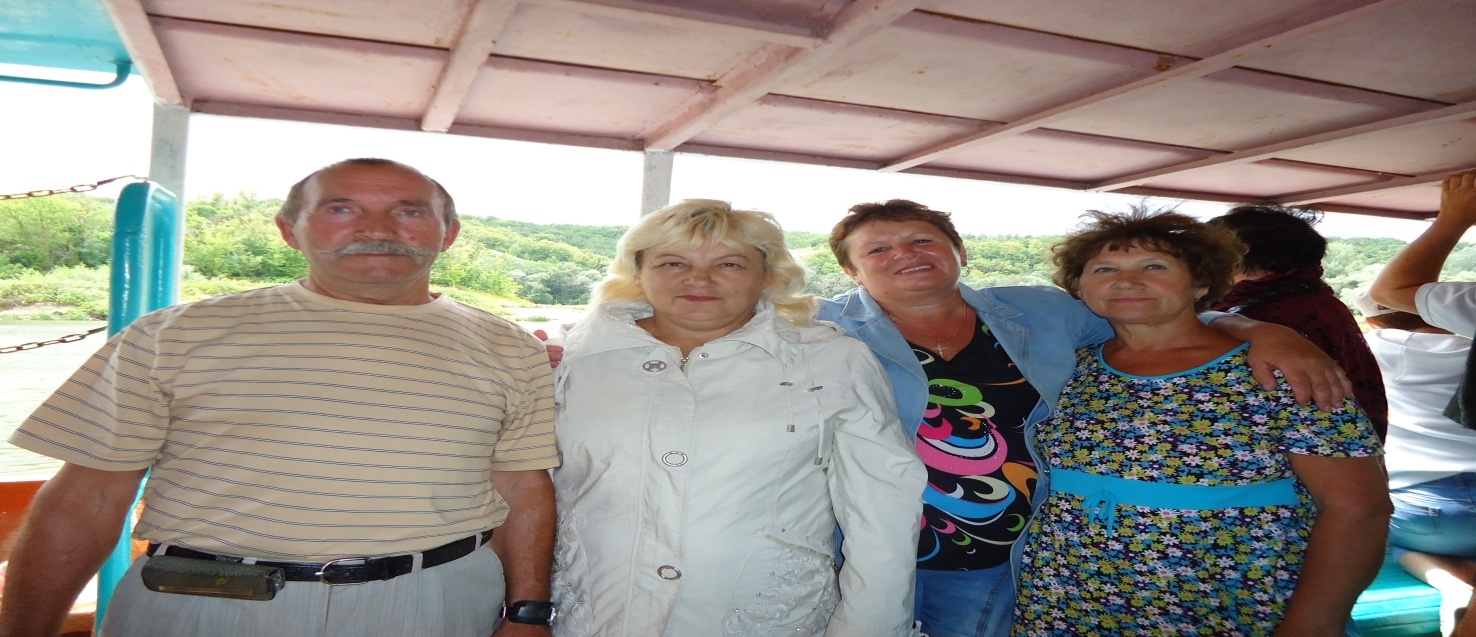 День здоровья в физкультурно оздоровительном комплексе,                                     каждый четверг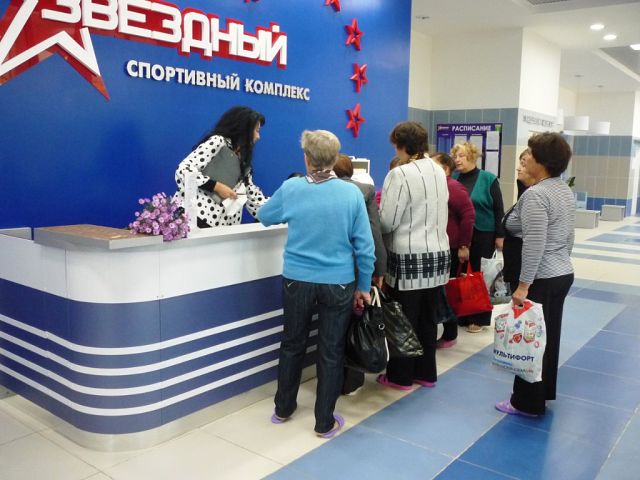 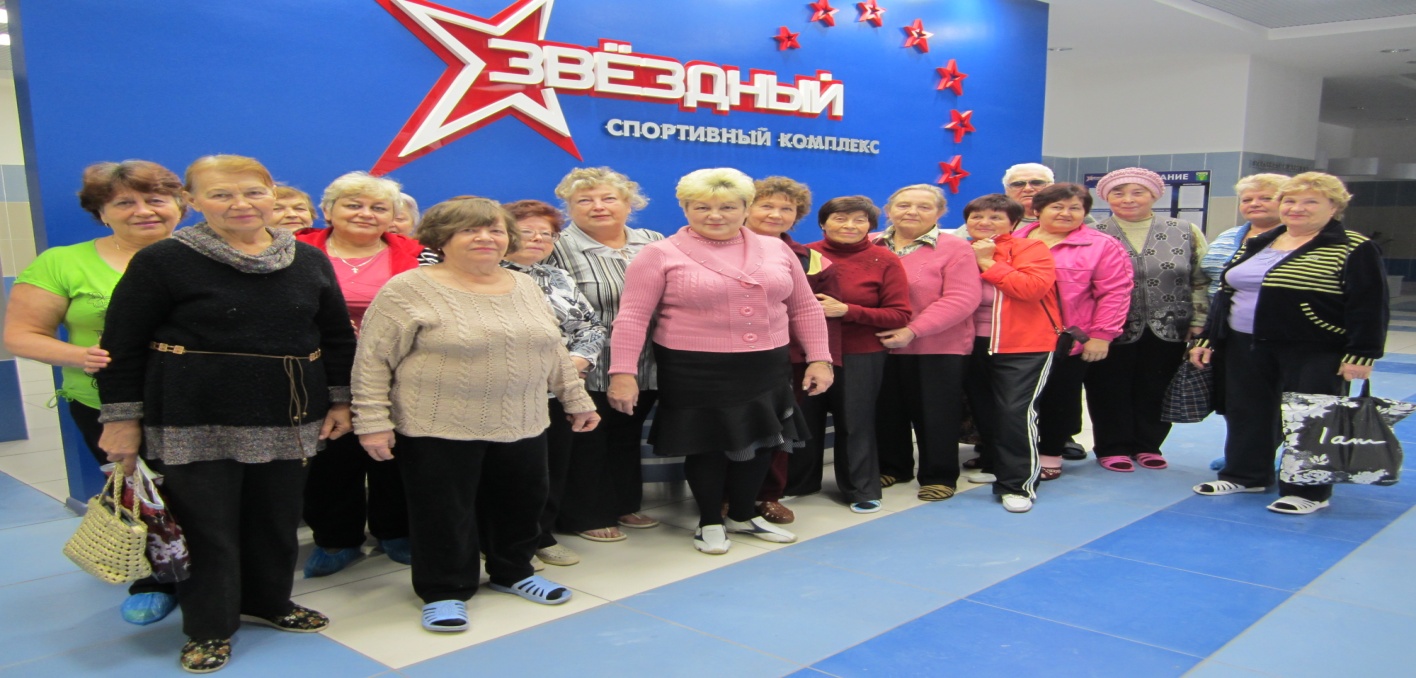 Столько было                                одна из групп – всего стало три 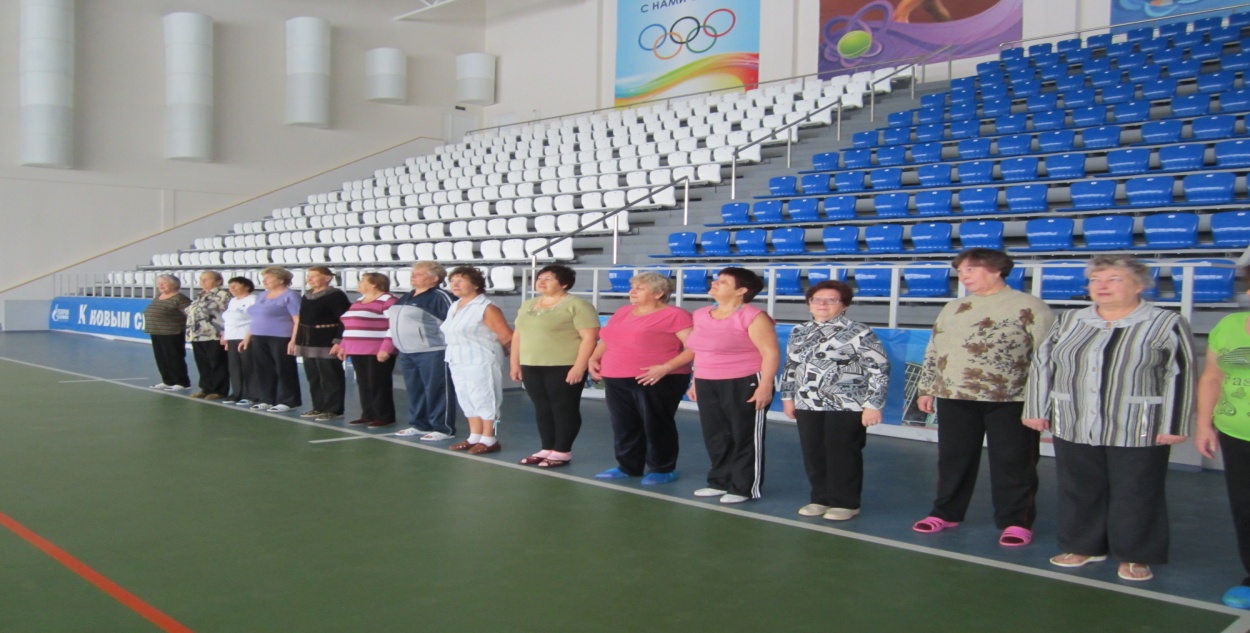 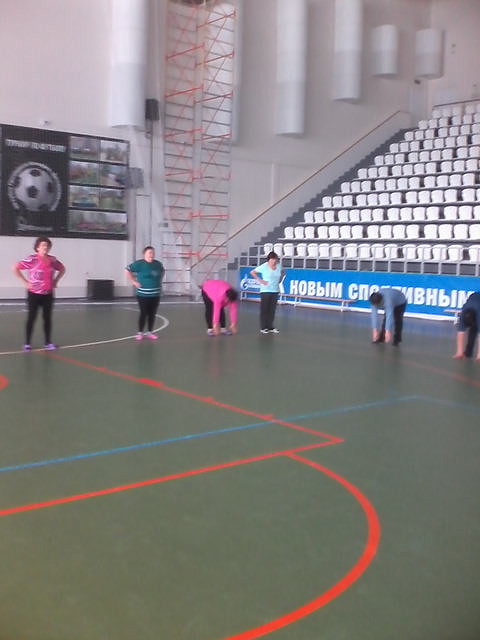 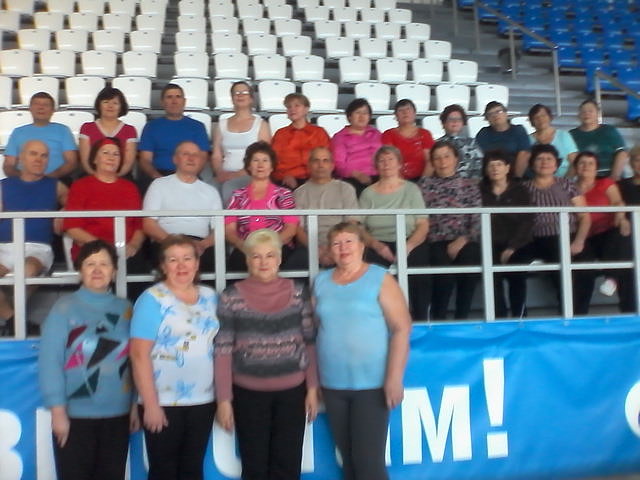                                   Занятия в тренажерном зале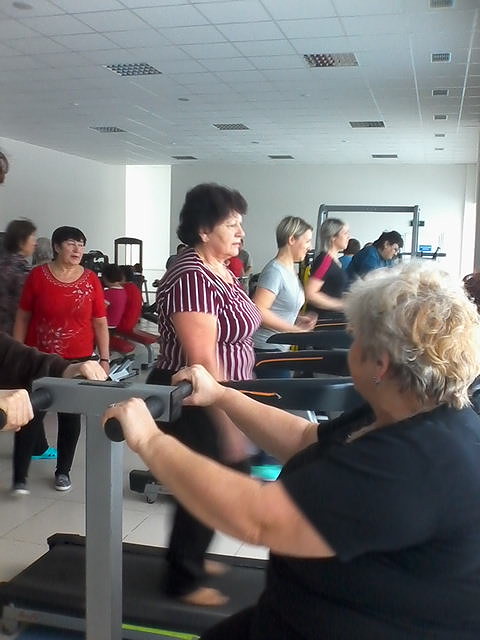 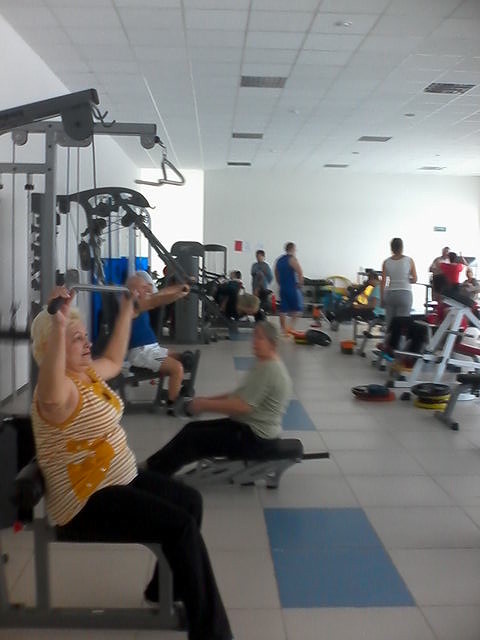 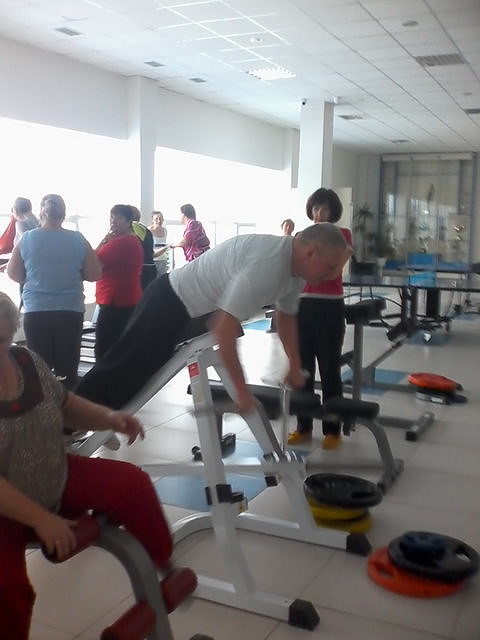 Плавание, как известно не только приятное, но и полезное занятие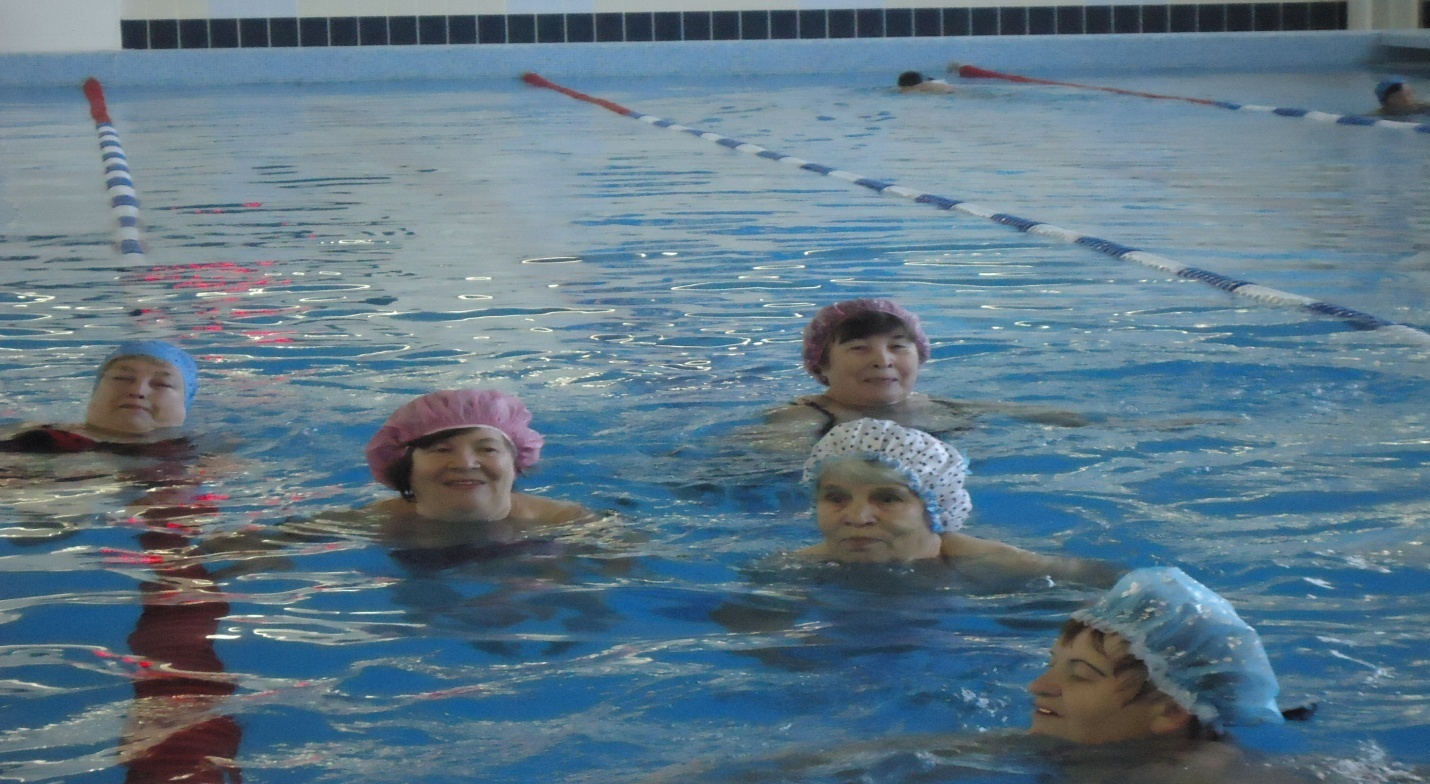 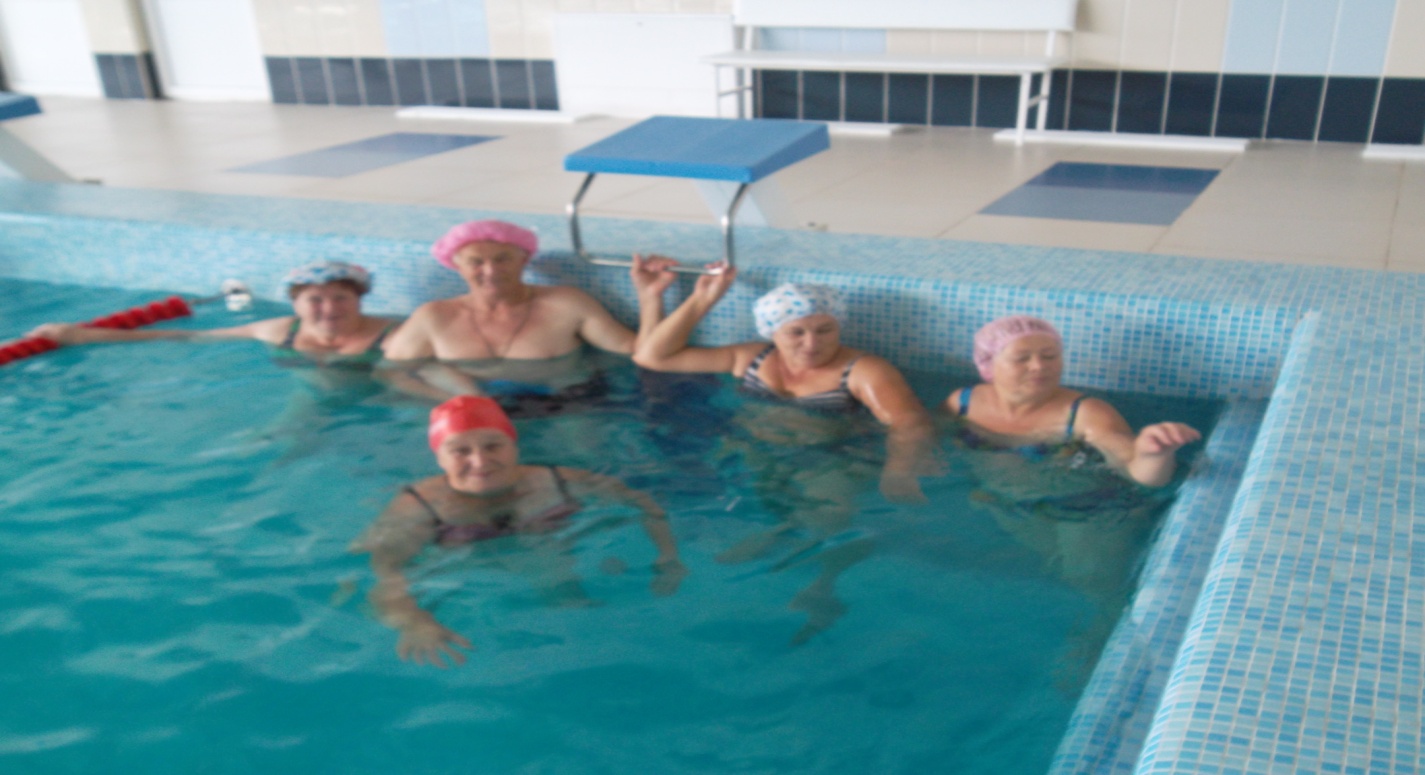 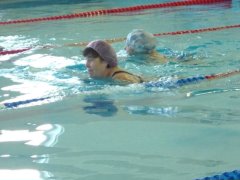 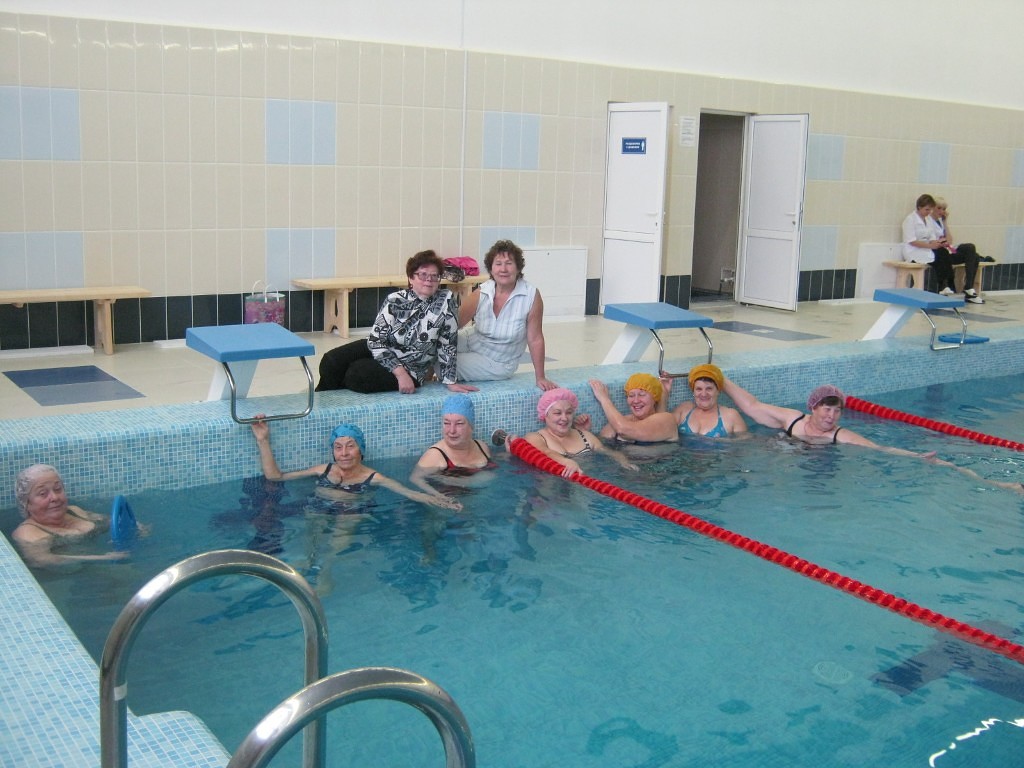 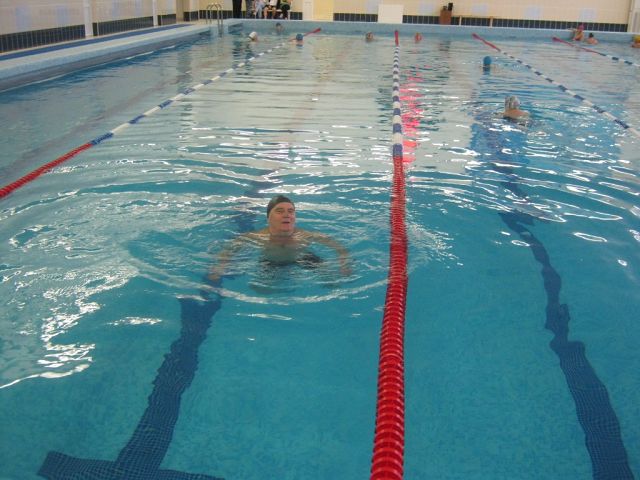                             После показательного заплыва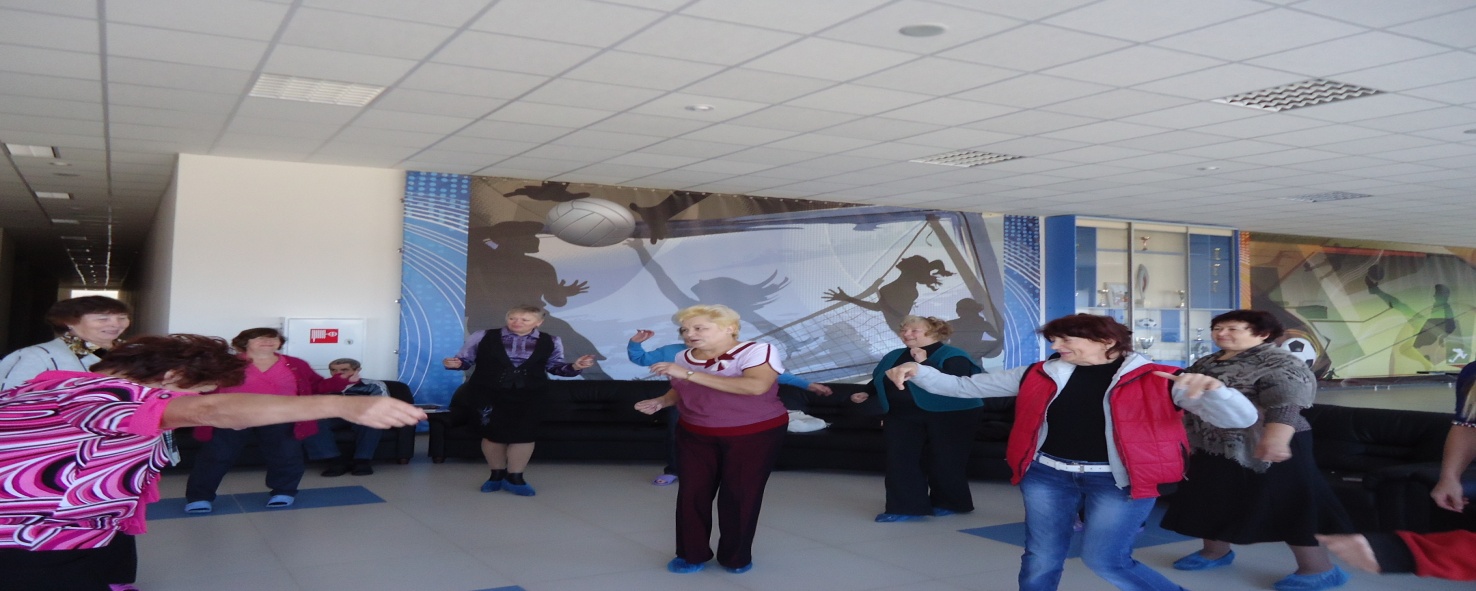 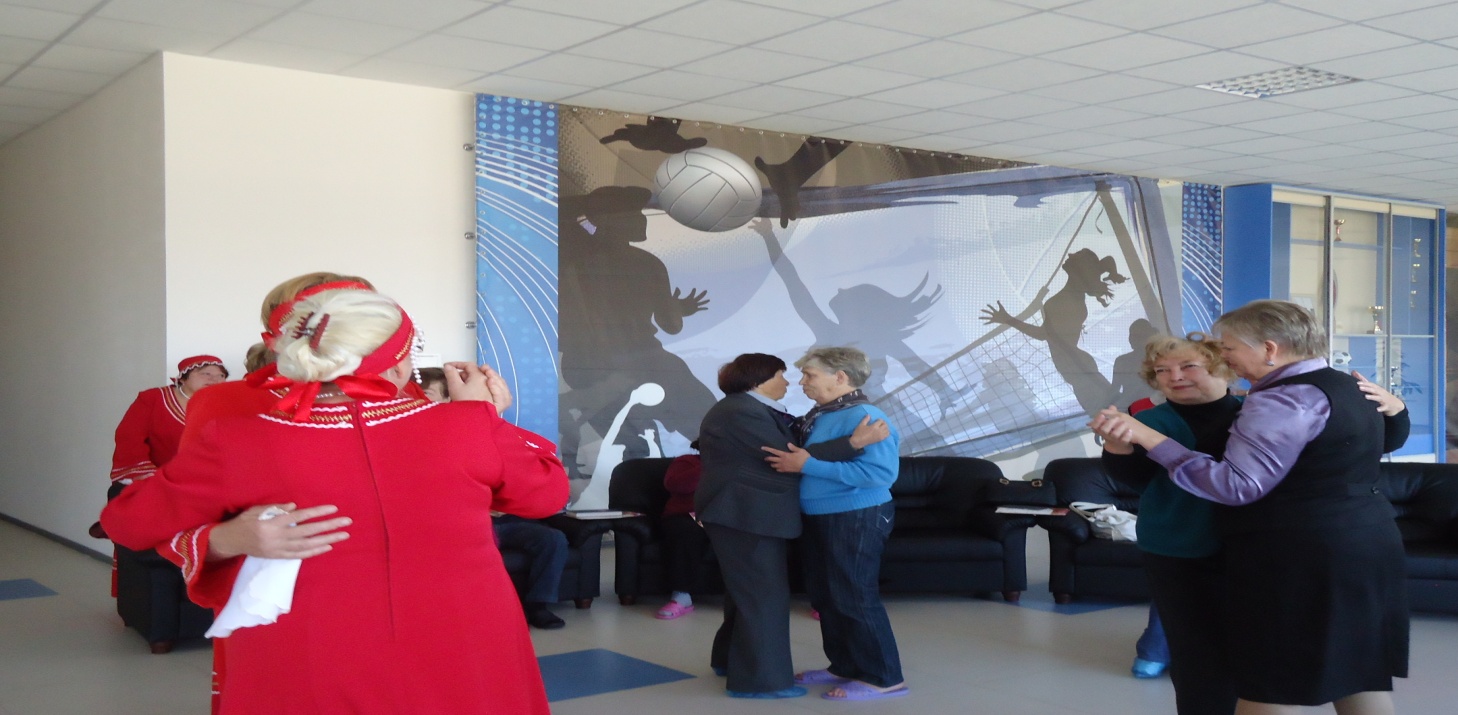 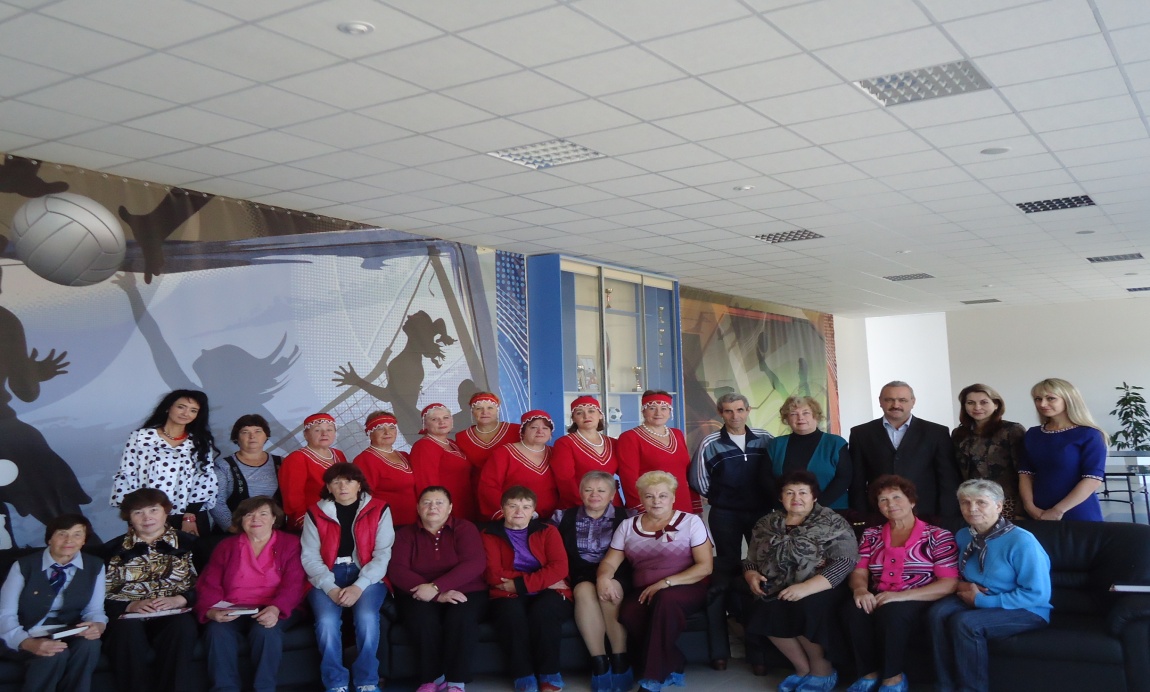 Лучший способ продлить жизнь – не укорачивать её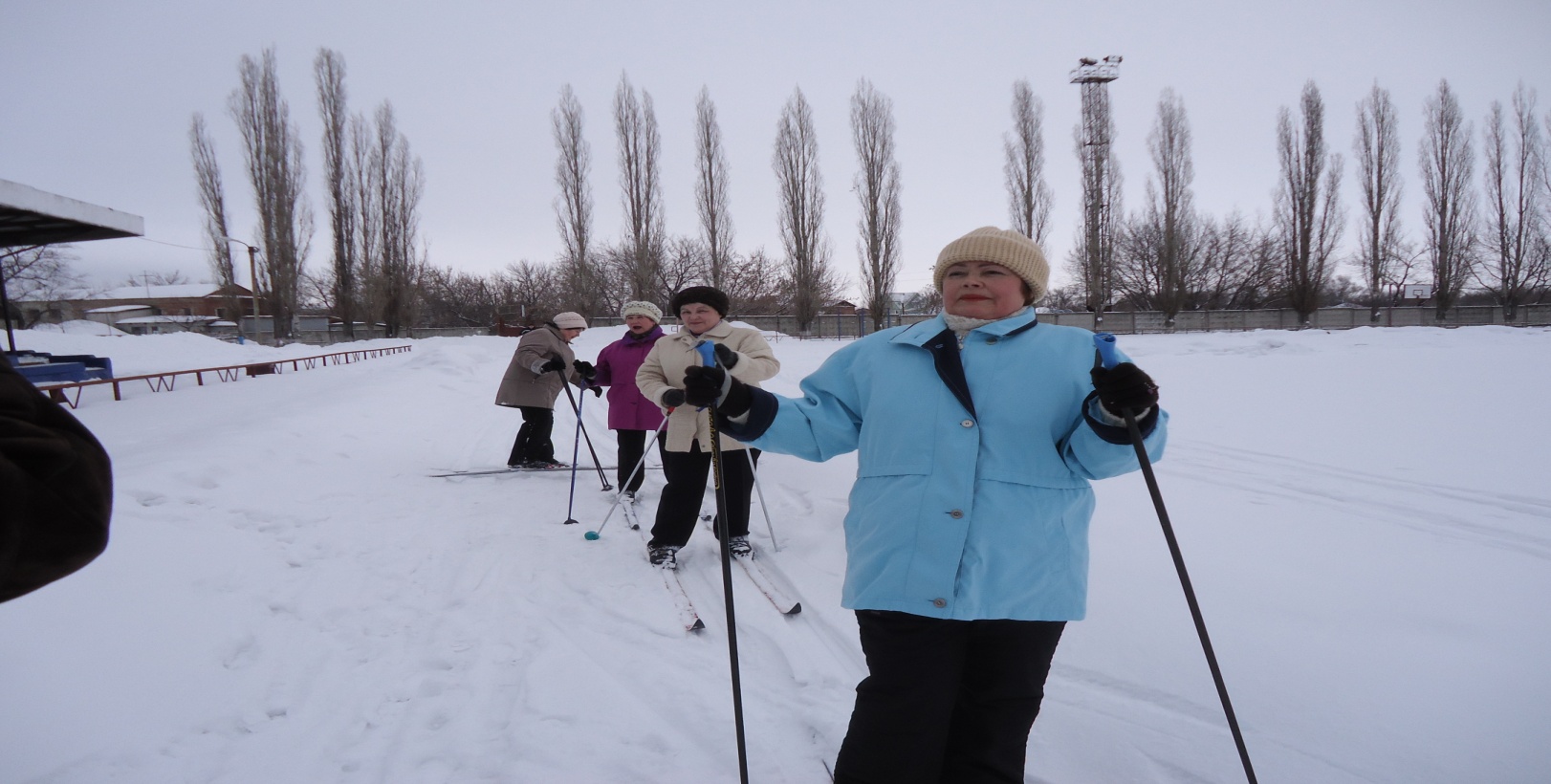 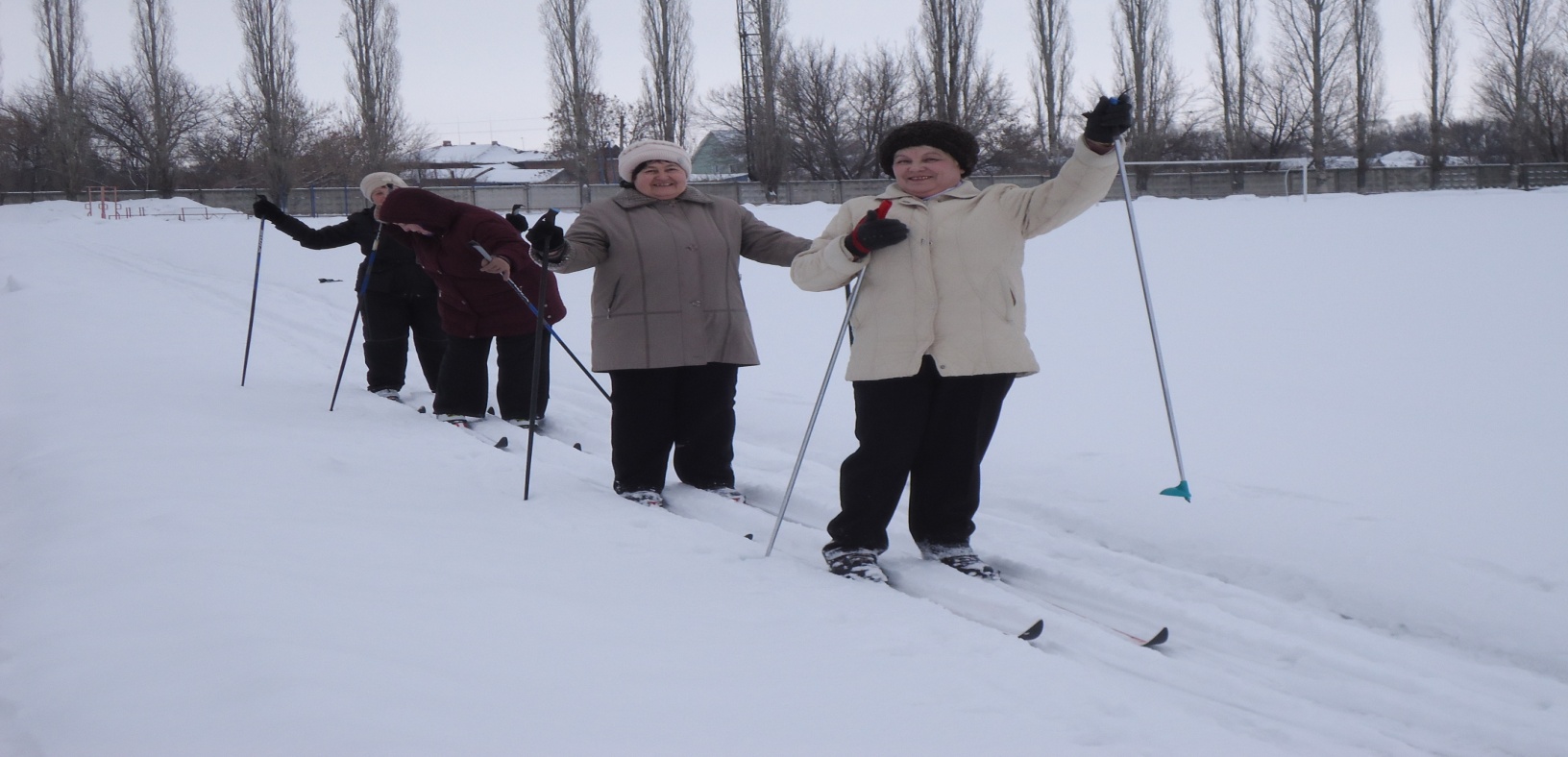 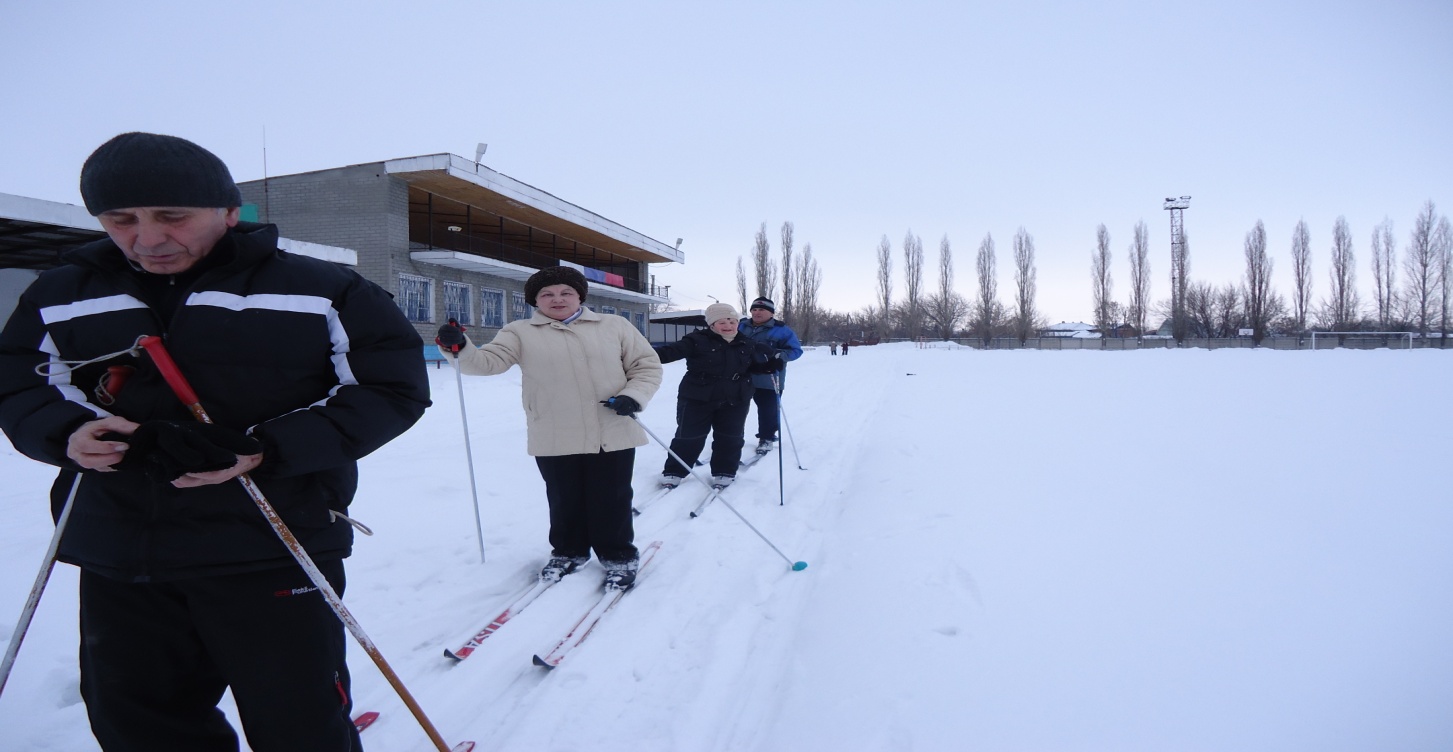 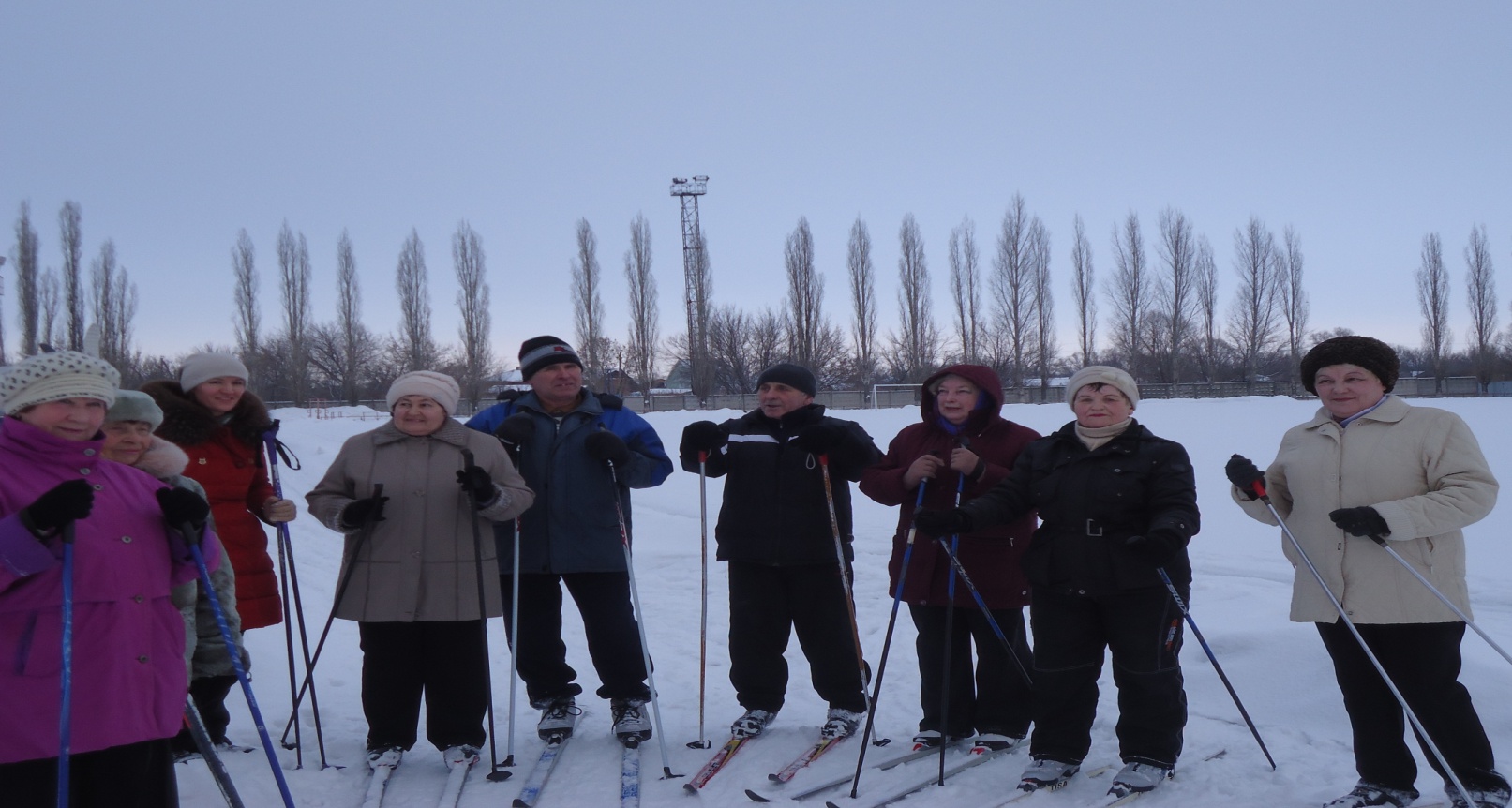     Председатель Совета ветеранов                Е.П.Жидко